Newspaper IndexA monthly publication of newspaper’s articlesFromBusiness Recorder, Daily Times, Dawn, Finincial Times , Khaleej Times, The Nation and The News Compiled byMuhammad Asif KhanDeputy Chief Librarian, Serials Section, P.U.LibrarySyed Saleem Abbas ZaidiDeputy Chief Librarian, Information Resource Centre, P.U.LibraryHamid AliSenior Librarian, Oriental Section, P.U. LibraryShafiq Ur RehmanSenior Librarian, Oriental Section, P.U. LibraryMuhammad RazaqLibrarian, Circulation Section, P.U. LibraryHaji MahmoodLibrarian, Serial Section, P.U. LibraryMuhammad FarooqLibrarian, Cataloguing Section, P. U. LibraryNuzba Kiran Librarian, Circulation Section, P.U. LibraryPublished byPunjab University Library
© 2015 Haseeb Ahmad Piracha Chief Librarian Punjab University Library, LahorePrefacePunjab University Library is providing an indexing service “Newspaper’s index”. This is a monthly publication of newspaper articles published in famous local and foreign newspapers. Since January 2005 library is also providing this index on internet. Library is offering the current index as well as the archives and a cumulative index on our website Library.pu.edu.pk, In addition to that, hard and soft copies of the indices are also available in the Serials section of the Library.Contents are divided in two categories, Pakistan and the other World. Furthermore both of the categories have their sub-contents arranged alphabetically under various subjects. Indexed entries are further arranged under author alphabetically within their relevant subjects. Indexed entries provide bibliographic information about the articles. The scope, arrangement, format and abbreviations used in the index are as under.Scope:	This Index covers seven major English newspapers "Khaleej Times, Dawn, Finincial Times, The Nation, The News, Business Recorder and Daily Times".Bibliographical Information:It is a subject index; Entries in each subject have been arranged alphabetically by author.Sample entry:Maleeha Lodhi. "The urgent trumps the important." The News, 25 March, 2014, p.7Author:	Only Christian author’s names are inverted in their  family name e.g. Roy C. Macridis will be inverted as Macridis, Roy C.Title:	Complete title of the article is in double quotes “Title: subtitle” while sub-title (if any) is separated with colon ( : ).Publisher:	Name of the news paper e.g. The NationDate of Publication: Abbreviated month and year of publication are printed in the Format ”1Jan. 2015,”Page No:	Regular pages are indicated as p.7, while pages having a specific category name are indexed as, “Business & Economics Review. IV”Haseeb Ahmad PirachaChief LibrarianPunjab University LibraryNewspaper IndexVol. 14 No.10 October, 2015Contents SummaryArticles Index (5-20)E-Journals Databases / E-Books (21)Foreign Research Journals (22-23)New Arrivals English (24-26)New Arrivals Urdu (27-29)Articles IndexDetailed ContentsList of Digital Library E-Journals DatabasesNote: All of the resources are available only from registered IPs provided by ITC, University of the Punjab and can not be accessed outside The University Campuses.E-BooksSubject wise List of 56 Foreign Research Journals Subscribed in 2015List of New Arrivals for the Month of October, 2015فہرست اردو کتب  ماہ اکتوبر 2013ءPlease visit PunjabUniversity Library’s website to downloadcurrent issue http://www.pulibrary.edu.pk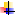 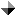 Sr. No.   SubjectPage No.Page No.Agriculture55Arts & Sports – Pakistan55Arts & Sports – World55Banking, Finance and Stock Exchange55Biographies66Business, Economics & Industry66Crimes77Current Issues – Pakistan77Current Issues – World88Defense/ Military 88Education-Pakistan99Education World99Geography and Travel 1010Governance / Policies – Pakistan1010Governance / Policies – World1111Health and Environment 1111History and Archaeology – Pakistan1111History and Archaeology – World1212Human Rights–Pakistan1212Human Rights – World1212India Politics, Policies and Relations1212Indo-Pak Relations1212Internationl Relations 1313Islam 1313Kashmir1313Language and Literature 1414Law and Legislation 1414Media – Pakistan1414Media – World1414Miscellaneous1515Other Religion1515Organizations1515Pakistan Foreign Relations1515Peace and war / After effects1515Politics – Pakistan1616Politics – World1717Power Resources ( Gas, Oil, Dam, etc)1717Science and Information Technology1818Social Problems 1818Society and Culture – Pakistan1919Society and Culture – World1919Terrorism 1919US Politics, Policies and Relations1919World Conflicts2020AGRICULTURE Ali Tahir . "Farm package ." Dawn, 24 September 2015, p.9Anwar Hussain. "Agriculture and environment." The News, 11 September, 2015, p.7Ayaz Amir. "Punjab rises to the protein challenge." The News, 8 September, 2015, p.6Gates, Bill . "Farmers are likely to suffer the most from climate change ." Khaleej Times, 3 September, 2015, p.12JONGWE, Fanuel. "Villagers in Zimbabwe skip meals to save scant food." Business Recorder , 25 September, 2015, P-14Leo, Lewis. "End of the rice age." Financial Time, 22 September, 2015, 7p.Malik Mohammad Ashraf. "Revitalising agriculture." The Nation , 18 September, 2015, p.7Mistry, Rashmi. "Smart agriculture." The News, 30 September, 2015, p.7AGRICULTURE Ali Tahir . "Farm package ." Dawn, 24 September 2015, p.9Anwar Hussain. "Agriculture and environment." The News, 11 September, 2015, p.7Ayaz Amir. "Punjab rises to the protein challenge." The News, 8 September, 2015, p.6Gates, Bill . "Farmers are likely to suffer the most from climate change ." Khaleej Times, 3 September, 2015, p.12JONGWE, Fanuel. "Villagers in Zimbabwe skip meals to save scant food." Business Recorder , 25 September, 2015, P-14Leo, Lewis. "End of the rice age." Financial Time, 22 September, 2015, 7p.Malik Mohammad Ashraf. "Revitalising agriculture." The Nation , 18 September, 2015, p.7Mistry, Rashmi. "Smart agriculture." The News, 30 September, 2015, p.7AGRICULTURE Ali Tahir . "Farm package ." Dawn, 24 September 2015, p.9Anwar Hussain. "Agriculture and environment." The News, 11 September, 2015, p.7Ayaz Amir. "Punjab rises to the protein challenge." The News, 8 September, 2015, p.6Gates, Bill . "Farmers are likely to suffer the most from climate change ." Khaleej Times, 3 September, 2015, p.12JONGWE, Fanuel. "Villagers in Zimbabwe skip meals to save scant food." Business Recorder , 25 September, 2015, P-14Leo, Lewis. "End of the rice age." Financial Time, 22 September, 2015, 7p.Malik Mohammad Ashraf. "Revitalising agriculture." The Nation , 18 September, 2015, p.7Mistry, Rashmi. "Smart agriculture." The News, 30 September, 2015, p.7ARTS & SPORTS – PAKISTANAbrell, Andrea. "Time to shine: Yellow is a trend colour in women's fashion." Business Recorder , 12 September, 2015, P-IINadeem Zuberi. "Between tradition and modernity." Business Recorder , 12 September, 2015, P-IINadeem Zuberi. "Long continuum of colours." Business Recorder , 5 September, 2015, P-IIZaheer Bhatti. "Let the wisdom of PCB prevail." Business Recorder , 19 September, 2015, P-IDr, Fawad Kaiser. "Hire a shrink." Daily Times, 7 September, 2015, P.A6Hanniah Tariq . "Heights of danger ." Dawn, 29 September 2015, p.9Haris bin Munawar. "Pakistan Crickets' Nelson Mandela." The Nation , 8 September, 2015, p.6ARTS & SPORTS – PAKISTANAbrell, Andrea. "Time to shine: Yellow is a trend colour in women's fashion." Business Recorder , 12 September, 2015, P-IINadeem Zuberi. "Between tradition and modernity." Business Recorder , 12 September, 2015, P-IINadeem Zuberi. "Long continuum of colours." Business Recorder , 5 September, 2015, P-IIZaheer Bhatti. "Let the wisdom of PCB prevail." Business Recorder , 19 September, 2015, P-IDr, Fawad Kaiser. "Hire a shrink." Daily Times, 7 September, 2015, P.A6Hanniah Tariq . "Heights of danger ." Dawn, 29 September 2015, p.9Haris bin Munawar. "Pakistan Crickets' Nelson Mandela." The Nation , 8 September, 2015, p.6ARTS & SPORTS – PAKISTANAbrell, Andrea. "Time to shine: Yellow is a trend colour in women's fashion." Business Recorder , 12 September, 2015, P-IINadeem Zuberi. "Between tradition and modernity." Business Recorder , 12 September, 2015, P-IINadeem Zuberi. "Long continuum of colours." Business Recorder , 5 September, 2015, P-IIZaheer Bhatti. "Let the wisdom of PCB prevail." Business Recorder , 19 September, 2015, P-IDr, Fawad Kaiser. "Hire a shrink." Daily Times, 7 September, 2015, P.A6Hanniah Tariq . "Heights of danger ." Dawn, 29 September 2015, p.9Haris bin Munawar. "Pakistan Crickets' Nelson Mandela." The Nation , 8 September, 2015, p.6ARTS & SPORTS – WORLDHuston, Matt. "When distraction strikes here's what you should do ." Khaleej Times, 18 September, 2015, p.7Kumar, Aysha Lyer. "Shocked by tragedy? Quit talking do something to help." Khaleej Times, 1 September, 2015, p.13ARTS & SPORTS – WORLDHuston, Matt. "When distraction strikes here's what you should do ." Khaleej Times, 18 September, 2015, p.7Kumar, Aysha Lyer. "Shocked by tragedy? Quit talking do something to help." Khaleej Times, 1 September, 2015, p.13ARTS & SPORTS – WORLDHuston, Matt. "When distraction strikes here's what you should do ." Khaleej Times, 18 September, 2015, p.7Kumar, Aysha Lyer. "Shocked by tragedy? Quit talking do something to help." Khaleej Times, 1 September, 2015, p.13BANKING , FINANCE AND  STOCK EXCHANGEAnjum Ibrahim. "Appallingly inadequate!." Business Recorder , 14 September, 2015, P-16Anjum Ibrahim. "Two flawed policies." Business Recorder , 21 September, 2015, P-20Chavez-Dreyfuss, Gertrude. "Investor flight from US stocks fails to lift bond market." Business Recorder , 5 September, 2015, P-18Chris, Giles. "In cash we trust-abolish it and you invite tyranny." Financial Time, 24 September, 2015, 9p.Courtney, Weaver. "Rise, fall, repeat." Financial Time, 7 September, 2015, 5p.Cynthia, O'Murchu. "The Iranian connection." Financial Time, 21 September, 2015, 7p.Dr Hafiz a Pasha. "Understated budget deficit." Business Recorder , 2 September, 2015, P-20Dr Kamal Monnoo. "The interest rate conundrum." The Nation , 30 September, 2015, p.6Dr. Kamal Monoo. "Minimum wage dilemma." The Nation , 16 September, 2015, p.6Edward, Luce. "The Fed's big messaging problem." Financial Time, 21 September, 2015, 11p.Gillian, Tett. "The sharing economy is a playground for Wall Street." Financial Time, 25 September, 2015, 11p.Gui Qing, Koh. "How China decided to redraw the global financial map." Business Recorder , 19 September, 2015, P-18Huzaima Bukhari. "Reality of 'statistical discrepancy'." Business Recorder , 4 September, 2015, P-20John, Gapper. "China should welecome its short sellers." Financial Time, 3 September, 2015, 9p.John, Gapper. "Symphony is a real challenge to Bloomberg." Financial Time, 17 September, 2015, 9p.John, Gapper. "Trials of a mining mogul in denial." Financial Time, 10 9September, 2015, p.John, Kay. "Boom, bust and broken trust mark the ages of finance." Financial Time, 9 September, 2015, 9p.John, Kay. "The clever marketeers who crashed the economy." Financial Time, 2 September, 2015, 7p.John, Kay. "The mystery of the vanishing dollars, euros and pounds." Financial Time, 23 September, 2015, 9p.M Mudassar Aqil. "Crossing the chasm." Business Recorder , 13 September, 2015, P-16M Mudassar Aqil. "Tha bankers." Business Recorder , 9 September, 2015, P-20Martin, Wolf. "Keep rates low the world is still abnormal." Financial Time, 9 September, 2015, 9p.Mudassar Aqil. "Why the mattress beats the bank." Business Recorder , 6 September, 2015, P-16Oliver, Ralph. "Redemption at last?." Financial Time, 14 September, 2015, 5p.Partick, Jenkins. "Make advisers pay when deals go wrong." Financial Time, 11 September, 2015, 9p.Paul, Marshall. "Central banks have made the rich richer." Financial Time, 23 September, 2015, 9p.Sebastian, Mallaby. "Whether they raise or hold, central bankders are due a fall." Financial Time, 12/13 September, 2015, 9p.Suject, Indap. "Walking away from wall street." Financial Time, 9 September, 2015, 6p.Syed Bakhtiyar Kazmi. "The unyielding PKR." Business Recorder , 23 September, 2015, P-20WILLIAMS, Stuart. "G20 charts careful course in turbulent economic waters." Business Recorder , 7 September, 2015, P-16Zainab Cheema. "Lessons from Athems: A note on fiscal sustainability." Business Recorder , 6 September, 2015, P-16BANKING , FINANCE AND  STOCK EXCHANGEAnjum Ibrahim. "Appallingly inadequate!." Business Recorder , 14 September, 2015, P-16Anjum Ibrahim. "Two flawed policies." Business Recorder , 21 September, 2015, P-20Chavez-Dreyfuss, Gertrude. "Investor flight from US stocks fails to lift bond market." Business Recorder , 5 September, 2015, P-18Chris, Giles. "In cash we trust-abolish it and you invite tyranny." Financial Time, 24 September, 2015, 9p.Courtney, Weaver. "Rise, fall, repeat." Financial Time, 7 September, 2015, 5p.Cynthia, O'Murchu. "The Iranian connection." Financial Time, 21 September, 2015, 7p.Dr Hafiz a Pasha. "Understated budget deficit." Business Recorder , 2 September, 2015, P-20Dr Kamal Monnoo. "The interest rate conundrum." The Nation , 30 September, 2015, p.6Dr. Kamal Monoo. "Minimum wage dilemma." The Nation , 16 September, 2015, p.6Edward, Luce. "The Fed's big messaging problem." Financial Time, 21 September, 2015, 11p.Gillian, Tett. "The sharing economy is a playground for Wall Street." Financial Time, 25 September, 2015, 11p.Gui Qing, Koh. "How China decided to redraw the global financial map." Business Recorder , 19 September, 2015, P-18Huzaima Bukhari. "Reality of 'statistical discrepancy'." Business Recorder , 4 September, 2015, P-20John, Gapper. "China should welecome its short sellers." Financial Time, 3 September, 2015, 9p.John, Gapper. "Symphony is a real challenge to Bloomberg." Financial Time, 17 September, 2015, 9p.John, Gapper. "Trials of a mining mogul in denial." Financial Time, 10 9September, 2015, p.John, Kay. "Boom, bust and broken trust mark the ages of finance." Financial Time, 9 September, 2015, 9p.John, Kay. "The clever marketeers who crashed the economy." Financial Time, 2 September, 2015, 7p.John, Kay. "The mystery of the vanishing dollars, euros and pounds." Financial Time, 23 September, 2015, 9p.M Mudassar Aqil. "Crossing the chasm." Business Recorder , 13 September, 2015, P-16M Mudassar Aqil. "Tha bankers." Business Recorder , 9 September, 2015, P-20Martin, Wolf. "Keep rates low the world is still abnormal." Financial Time, 9 September, 2015, 9p.Mudassar Aqil. "Why the mattress beats the bank." Business Recorder , 6 September, 2015, P-16Oliver, Ralph. "Redemption at last?." Financial Time, 14 September, 2015, 5p.Partick, Jenkins. "Make advisers pay when deals go wrong." Financial Time, 11 September, 2015, 9p.Paul, Marshall. "Central banks have made the rich richer." Financial Time, 23 September, 2015, 9p.Sebastian, Mallaby. "Whether they raise or hold, central bankders are due a fall." Financial Time, 12/13 September, 2015, 9p.Suject, Indap. "Walking away from wall street." Financial Time, 9 September, 2015, 6p.Syed Bakhtiyar Kazmi. "The unyielding PKR." Business Recorder , 23 September, 2015, P-20WILLIAMS, Stuart. "G20 charts careful course in turbulent economic waters." Business Recorder , 7 September, 2015, P-16Zainab Cheema. "Lessons from Athems: A note on fiscal sustainability." Business Recorder , 6 September, 2015, P-16BANKING , FINANCE AND  STOCK EXCHANGEAnjum Ibrahim. "Appallingly inadequate!." Business Recorder , 14 September, 2015, P-16Anjum Ibrahim. "Two flawed policies." Business Recorder , 21 September, 2015, P-20Chavez-Dreyfuss, Gertrude. "Investor flight from US stocks fails to lift bond market." Business Recorder , 5 September, 2015, P-18Chris, Giles. "In cash we trust-abolish it and you invite tyranny." Financial Time, 24 September, 2015, 9p.Courtney, Weaver. "Rise, fall, repeat." Financial Time, 7 September, 2015, 5p.Cynthia, O'Murchu. "The Iranian connection." Financial Time, 21 September, 2015, 7p.Dr Hafiz a Pasha. "Understated budget deficit." Business Recorder , 2 September, 2015, P-20Dr Kamal Monnoo. "The interest rate conundrum." The Nation , 30 September, 2015, p.6Dr. Kamal Monoo. "Minimum wage dilemma." The Nation , 16 September, 2015, p.6Edward, Luce. "The Fed's big messaging problem." Financial Time, 21 September, 2015, 11p.Gillian, Tett. "The sharing economy is a playground for Wall Street." Financial Time, 25 September, 2015, 11p.Gui Qing, Koh. "How China decided to redraw the global financial map." Business Recorder , 19 September, 2015, P-18Huzaima Bukhari. "Reality of 'statistical discrepancy'." Business Recorder , 4 September, 2015, P-20John, Gapper. "China should welecome its short sellers." Financial Time, 3 September, 2015, 9p.John, Gapper. "Symphony is a real challenge to Bloomberg." Financial Time, 17 September, 2015, 9p.John, Gapper. "Trials of a mining mogul in denial." Financial Time, 10 9September, 2015, p.John, Kay. "Boom, bust and broken trust mark the ages of finance." Financial Time, 9 September, 2015, 9p.John, Kay. "The clever marketeers who crashed the economy." Financial Time, 2 September, 2015, 7p.John, Kay. "The mystery of the vanishing dollars, euros and pounds." Financial Time, 23 September, 2015, 9p.M Mudassar Aqil. "Crossing the chasm." Business Recorder , 13 September, 2015, P-16M Mudassar Aqil. "Tha bankers." Business Recorder , 9 September, 2015, P-20Martin, Wolf. "Keep rates low the world is still abnormal." Financial Time, 9 September, 2015, 9p.Mudassar Aqil. "Why the mattress beats the bank." Business Recorder , 6 September, 2015, P-16Oliver, Ralph. "Redemption at last?." Financial Time, 14 September, 2015, 5p.Partick, Jenkins. "Make advisers pay when deals go wrong." Financial Time, 11 September, 2015, 9p.Paul, Marshall. "Central banks have made the rich richer." Financial Time, 23 September, 2015, 9p.Sebastian, Mallaby. "Whether they raise or hold, central bankders are due a fall." Financial Time, 12/13 September, 2015, 9p.Suject, Indap. "Walking away from wall street." Financial Time, 9 September, 2015, 6p.Syed Bakhtiyar Kazmi. "The unyielding PKR." Business Recorder , 23 September, 2015, P-20WILLIAMS, Stuart. "G20 charts careful course in turbulent economic waters." Business Recorder , 7 September, 2015, P-16Zainab Cheema. "Lessons from Athems: A note on fiscal sustainability." Business Recorder , 6 September, 2015, P-16BIOGRAPHIES Asha'AR Rehman . "Everyhone's Monto ." Dawn, 25 September 2015, p.8Beena Sarwar. "Shahab Ahmad: a brilliant scholar." The News, 23 September, 2015, p.6Jamie, Smyth. "From Spycatcher to prime minister." Financial Time, 19/20 September, 2015, 9p.Mohsin Raza Malik . "Hierarchy of greed." The Nation , 23 September, 2015, p.7Rafia Zakaria . "White queen of terror ." Dawn, 9 September 2015, p.8Samson Simon Sharaf. "Soldiers and the nation." The Nation , 5 September, 2015, p.6BIOGRAPHIES Asha'AR Rehman . "Everyhone's Monto ." Dawn, 25 September 2015, p.8Beena Sarwar. "Shahab Ahmad: a brilliant scholar." The News, 23 September, 2015, p.6Jamie, Smyth. "From Spycatcher to prime minister." Financial Time, 19/20 September, 2015, 9p.Mohsin Raza Malik . "Hierarchy of greed." The Nation , 23 September, 2015, p.7Rafia Zakaria . "White queen of terror ." Dawn, 9 September 2015, p.8Samson Simon Sharaf. "Soldiers and the nation." The Nation , 5 September, 2015, p.6BIOGRAPHIES Asha'AR Rehman . "Everyhone's Monto ." Dawn, 25 September 2015, p.8Beena Sarwar. "Shahab Ahmad: a brilliant scholar." The News, 23 September, 2015, p.6Jamie, Smyth. "From Spycatcher to prime minister." Financial Time, 19/20 September, 2015, 9p.Mohsin Raza Malik . "Hierarchy of greed." The Nation , 23 September, 2015, p.7Rafia Zakaria . "White queen of terror ." Dawn, 9 September 2015, p.8Samson Simon Sharaf. "Soldiers and the nation." The Nation , 5 September, 2015, p.6BUSINESS, ECONOMICS & INDUSTRYA B Shahid. "The desperation, recklessness mix." Business Recorder , 15 September, 2015, P-20A Q Khan. "Importing gram daal (pt-I)." The News, 29 September, 2015, p.6A Q Khan. "National development and the armed forces." The News, 21 September, 2015, p.6Ahmed Usama, Hassan Shahjehan. "Fuelling the drug trade." Daily Times, 17 September, 2015, P.A7Aijazuddin F . S . . "Payback time ." Dawn, 10 September 2015, p.9Akmal Hussain. "Let the people grow." The News, 16 September, 2015, p.6Ali Afzal Sahi. "With holding tax or upholding squabbles?." The News, 28 September, 2015, p.6Ali Malik. "Will the PML-N be next?." Daily Times, 3 September, 2015, P.A7Andrew, McAfee. "The waiters of the future will respond to taps instead of tips." Financial Time, 11 September, 2015, 9p.Andy, Sharman. "Time to accelerate." Financial Time, 11 September, 2015, 7p.Barkin, Noah. "VW scandal exposes cozy ties between industry and Berlin." Business Recorder , 28 September, 2015, P-16Charles, Clover. "Delivering the Jack Ma economy." Financial Time, 15 September, 2015, 8p.Chin, James. "Malay supremacy is destroying Malaysia." Khaleej Times, 1 September, 2015, p.12Chris, Bryant. "The printing pres rolls but spending lags." Financial Time, 8 September, 2015, 8p.Chris, Giles. "A refreshingly tough choice for the British chancellor." Financial Time, 10 September, 2015, 9p.David, Sheppard. "Steely hard charger who trades to win." Financial Time, 12/13 September, 2015, 9p.Dr Ashfaque H Khan. "Budget deficit 2014-15 revisited." Business Recorder , 23 September, 2015, P-20Dr Kamal Monnoo. "What really ails textile exports." The Nation , 23 September, 2015, p.7Dr Zafar Altaf. "Macroeconomics causality in Pakistan." Business Recorder , 19 September, 2015, P-18Dr Zafar Altaf. "The failure of economic democracy." Business Recorder , 12 September, 2015, P-18Dr Zafar Altaf. "Undisciplined beneficiary of indisciplined mind." Business Recorder , 5 September, 2015, P-18FABI, RANDAY. "Indonesia hopes rejoining OPEC will help ease reliance on oil traders." Business Recorder , 30 September, 2015, P-28Farhat Ali. "Euro-II compliant fuel production." Business Recorder , 9 September, 2015, P-20Fischer, Katja. "Luxury German WC makers offer cleansing feature popular in Asia." Business Recorder , 21 September, 2015, P-20Georgy, Michael. "Egypt billionaire says 'stagnation stops him investing." Business Recorder , 8 September, 2015, P-20Gillian, Tett. "China risks repeating the errors of Japan." Financial Time, 4 September, 2015, 9p.Groom, Nichola. "Wildfires push Californians to high-risk insurance market." Business Recorder , 22 September, 2015, P-20Huma Yusuf . "Gender inequality ." Dawn, 14 September 2015, p.9Huzaima Bukhari. "Fair taxation ." Business Recorder , 25 September, 2015, P-14Huzaima Bukhari. "Illpgoca; taxes." Business Recorder , 18 September, 2015, P-20Ikram Sehgal. "Materialising One Belt One Road." Daily Times, 24 September, 2015, P.A7James, Kynge. "Fixing a broken model." Financial Time, 1 September, 2015, 8p.John, Gapper. "Volkswagen's deception is a warning to all." Financial Time, 24 September, 2015, 9p.Khalid Azia . "Hanging by a thread ." Dawn, 12 September 2015, p.8Khurram Minhas. "Rising Balochistan: the result of national resolve." Daily Times, 14 September, 2015, P.A7Koenig, Peter. "Greece: a new beginning?." The News, 2 September, 2015, p.6KWEK, Glenda. "Australian business welcomes tech-savvy PM." Business Recorder , 20 September, 2015, P-18Lawder, David. "Asia trade deal unites US Gulf and Vietnamese shrimpers in worry." Business Recorder , 16 September, 2015, P-22M Mudassar Aqil. "Every number tells a story." Business Recorder , 1 September, 2015, P-22M. Saeed Khalid. "Economics in Urdu." The News, 18 September, 2015, p.6Mahir Ali . "Reset for UK Labour ." Dawn, 16 September 2015, p.9Martin, Wolf. "A new Chinese export recession risk." Financial Time, 16 September, 2015, 9p.Martin, Wolf. "China risks an economic discontinuity." Financial Time, 2 September, 2015, 7p.Matthew, Taylor. "A more progressive manifesto for Labour." Financial Time, 8 September, 2015, 11p.McBride, Sarah. "High-profile busts signal caution in start-up investing." Business Recorder , 13 September, 2015, P-16McLaughlin, Tim. "Intervention amplified losses for ETFs tracking China mainland." Business Recorder , 18 September, 2015, P-20Miller, Chris . "Europe's new ecomic divide ." Khaleej Times, 3 September, 2015, p.13Mir, Mohammad Ali Ralpur. "Not the brinjals' servant." Daily Times, 13 September, 2015, P.A6Mohsin Raza Malik. "Evolving a tax culture." The News, 11 September, 2015, p.6Mokhtar, Ahmad. "A lifeline for Egyptian economy." Khaleej Times, 10 September, 2015, p.13MONTET, Virginie. "Fed's China caution: pretext of real concern?." Business Recorder , 20 September, 2015, P-18Muhammad Zubair. "The price and the value." The News, 6 September, 2015, p.6Murad, Ahmed. "Backseat driver." Financial Time, 16 September, 2015, 6p.Niaz Murtaza . "A lucky Pakistan." Dawn, 13 September 2015, p.9Richard, Fisher. "Monetary policy operates with a time lag so the Fed must act soon." Financial Time, 10 September, 2015, 9p.Richard, Milne. "Lego's saviour builds on success." Financial Time, 5/6 September, 2015, 7p.Robert, Zoellick. "China will stumble if Xi stalls on reform." Financial Time, 8 September, 2015, 11p.Rysmuhamedova, Dana. "Kazakhstan marks 550 years of 'statehood' despite economic pain." Business Recorder , 15 September, 2015, P-20Sakib Sherani . "Economic turbulence in in China ." Dawn, 18 September 2015, p.9Sakib Sherani . "Pakistan's failing exports ." Dawn, 4 September 2015, p.8Saqib Iqbal Ahmed. "Betting on calm may worsen the storm." Business Recorder , 6 September, 2015, P-16SAVADOVE, Bill. "China grapples with risk of economic hard landing." Business Recorder , 14 September, 2015, P-16SAVADOVE, Bill. "China growth slowdown slams brakes on auto market." Business Recorder , 24 September, 2015, P-18Shahid Kardar . "Piling up more debt ." Dawn, 29 September 2015, p.8Shawn, Donnan. "Vulnerable to change." Financial Time, 24 September, 2015, 7p.Stephen, Foley. "Put women at the top and lift hedge funds higher." Financial Time, 18 September, 2015, 9p.Syed Shabbar Zaidi. "Tax issues of retail and wholesale trade." Business Recorder , 15 September, 2015, P-20Syed, Bakhtiyar Kazmi. "Corruption, growth and income inequality." Daily Times, 6 September, 2015, P.A6Syed, Bakhtiyar Kazmi. "Learning poverty." Daily Times, 28 September, 2015, P.A7Syed, Bakhtiyar Kazmi. "Woe to the MDGs." Daily Times, 20 September, 2015, P.A6Von Dewitz, Wolf. "Price of chocolate could go up as cost of cocoa rockets." Business Recorder , 3 September, 2015, P-20Wei, Shang-Jin. "Concerns about China's economy are overblown." Khaleej Times, 9 September, 2015, p.13Winsor,Morgan. "Yuan's slide upsets African prospect." Khaleej Times, 3 September, 2015, p.13Zafar Azeem. "Determining the character of income from other sources." Business Recorder , 10 September, 2015, P-20Zafar Azeem. "The nationality of corporation in transnational business environment." Business Recorder , 3 September, 2015, P-20Zakaria, Fareed. "Trump is totally wrong on economy." Khaleej Times, 19 September, 2015, p.6BUSINESS, ECONOMICS & INDUSTRYA B Shahid. "The desperation, recklessness mix." Business Recorder , 15 September, 2015, P-20A Q Khan. "Importing gram daal (pt-I)." The News, 29 September, 2015, p.6A Q Khan. "National development and the armed forces." The News, 21 September, 2015, p.6Ahmed Usama, Hassan Shahjehan. "Fuelling the drug trade." Daily Times, 17 September, 2015, P.A7Aijazuddin F . S . . "Payback time ." Dawn, 10 September 2015, p.9Akmal Hussain. "Let the people grow." The News, 16 September, 2015, p.6Ali Afzal Sahi. "With holding tax or upholding squabbles?." The News, 28 September, 2015, p.6Ali Malik. "Will the PML-N be next?." Daily Times, 3 September, 2015, P.A7Andrew, McAfee. "The waiters of the future will respond to taps instead of tips." Financial Time, 11 September, 2015, 9p.Andy, Sharman. "Time to accelerate." Financial Time, 11 September, 2015, 7p.Barkin, Noah. "VW scandal exposes cozy ties between industry and Berlin." Business Recorder , 28 September, 2015, P-16Charles, Clover. "Delivering the Jack Ma economy." Financial Time, 15 September, 2015, 8p.Chin, James. "Malay supremacy is destroying Malaysia." Khaleej Times, 1 September, 2015, p.12Chris, Bryant. "The printing pres rolls but spending lags." Financial Time, 8 September, 2015, 8p.Chris, Giles. "A refreshingly tough choice for the British chancellor." Financial Time, 10 September, 2015, 9p.David, Sheppard. "Steely hard charger who trades to win." Financial Time, 12/13 September, 2015, 9p.Dr Ashfaque H Khan. "Budget deficit 2014-15 revisited." Business Recorder , 23 September, 2015, P-20Dr Kamal Monnoo. "What really ails textile exports." The Nation , 23 September, 2015, p.7Dr Zafar Altaf. "Macroeconomics causality in Pakistan." Business Recorder , 19 September, 2015, P-18Dr Zafar Altaf. "The failure of economic democracy." Business Recorder , 12 September, 2015, P-18Dr Zafar Altaf. "Undisciplined beneficiary of indisciplined mind." Business Recorder , 5 September, 2015, P-18FABI, RANDAY. "Indonesia hopes rejoining OPEC will help ease reliance on oil traders." Business Recorder , 30 September, 2015, P-28Farhat Ali. "Euro-II compliant fuel production." Business Recorder , 9 September, 2015, P-20Fischer, Katja. "Luxury German WC makers offer cleansing feature popular in Asia." Business Recorder , 21 September, 2015, P-20Georgy, Michael. "Egypt billionaire says 'stagnation stops him investing." Business Recorder , 8 September, 2015, P-20Gillian, Tett. "China risks repeating the errors of Japan." Financial Time, 4 September, 2015, 9p.Groom, Nichola. "Wildfires push Californians to high-risk insurance market." Business Recorder , 22 September, 2015, P-20Huma Yusuf . "Gender inequality ." Dawn, 14 September 2015, p.9Huzaima Bukhari. "Fair taxation ." Business Recorder , 25 September, 2015, P-14Huzaima Bukhari. "Illpgoca; taxes." Business Recorder , 18 September, 2015, P-20Ikram Sehgal. "Materialising One Belt One Road." Daily Times, 24 September, 2015, P.A7James, Kynge. "Fixing a broken model." Financial Time, 1 September, 2015, 8p.John, Gapper. "Volkswagen's deception is a warning to all." Financial Time, 24 September, 2015, 9p.Khalid Azia . "Hanging by a thread ." Dawn, 12 September 2015, p.8Khurram Minhas. "Rising Balochistan: the result of national resolve." Daily Times, 14 September, 2015, P.A7Koenig, Peter. "Greece: a new beginning?." The News, 2 September, 2015, p.6KWEK, Glenda. "Australian business welcomes tech-savvy PM." Business Recorder , 20 September, 2015, P-18Lawder, David. "Asia trade deal unites US Gulf and Vietnamese shrimpers in worry." Business Recorder , 16 September, 2015, P-22M Mudassar Aqil. "Every number tells a story." Business Recorder , 1 September, 2015, P-22M. Saeed Khalid. "Economics in Urdu." The News, 18 September, 2015, p.6Mahir Ali . "Reset for UK Labour ." Dawn, 16 September 2015, p.9Martin, Wolf. "A new Chinese export recession risk." Financial Time, 16 September, 2015, 9p.Martin, Wolf. "China risks an economic discontinuity." Financial Time, 2 September, 2015, 7p.Matthew, Taylor. "A more progressive manifesto for Labour." Financial Time, 8 September, 2015, 11p.McBride, Sarah. "High-profile busts signal caution in start-up investing." Business Recorder , 13 September, 2015, P-16McLaughlin, Tim. "Intervention amplified losses for ETFs tracking China mainland." Business Recorder , 18 September, 2015, P-20Miller, Chris . "Europe's new ecomic divide ." Khaleej Times, 3 September, 2015, p.13Mir, Mohammad Ali Ralpur. "Not the brinjals' servant." Daily Times, 13 September, 2015, P.A6Mohsin Raza Malik. "Evolving a tax culture." The News, 11 September, 2015, p.6Mokhtar, Ahmad. "A lifeline for Egyptian economy." Khaleej Times, 10 September, 2015, p.13MONTET, Virginie. "Fed's China caution: pretext of real concern?." Business Recorder , 20 September, 2015, P-18Muhammad Zubair. "The price and the value." The News, 6 September, 2015, p.6Murad, Ahmed. "Backseat driver." Financial Time, 16 September, 2015, 6p.Niaz Murtaza . "A lucky Pakistan." Dawn, 13 September 2015, p.9Richard, Fisher. "Monetary policy operates with a time lag so the Fed must act soon." Financial Time, 10 September, 2015, 9p.Richard, Milne. "Lego's saviour builds on success." Financial Time, 5/6 September, 2015, 7p.Robert, Zoellick. "China will stumble if Xi stalls on reform." Financial Time, 8 September, 2015, 11p.Rysmuhamedova, Dana. "Kazakhstan marks 550 years of 'statehood' despite economic pain." Business Recorder , 15 September, 2015, P-20Sakib Sherani . "Economic turbulence in in China ." Dawn, 18 September 2015, p.9Sakib Sherani . "Pakistan's failing exports ." Dawn, 4 September 2015, p.8Saqib Iqbal Ahmed. "Betting on calm may worsen the storm." Business Recorder , 6 September, 2015, P-16SAVADOVE, Bill. "China grapples with risk of economic hard landing." Business Recorder , 14 September, 2015, P-16SAVADOVE, Bill. "China growth slowdown slams brakes on auto market." Business Recorder , 24 September, 2015, P-18Shahid Kardar . "Piling up more debt ." Dawn, 29 September 2015, p.8Shawn, Donnan. "Vulnerable to change." Financial Time, 24 September, 2015, 7p.Stephen, Foley. "Put women at the top and lift hedge funds higher." Financial Time, 18 September, 2015, 9p.Syed Shabbar Zaidi. "Tax issues of retail and wholesale trade." Business Recorder , 15 September, 2015, P-20Syed, Bakhtiyar Kazmi. "Corruption, growth and income inequality." Daily Times, 6 September, 2015, P.A6Syed, Bakhtiyar Kazmi. "Learning poverty." Daily Times, 28 September, 2015, P.A7Syed, Bakhtiyar Kazmi. "Woe to the MDGs." Daily Times, 20 September, 2015, P.A6Von Dewitz, Wolf. "Price of chocolate could go up as cost of cocoa rockets." Business Recorder , 3 September, 2015, P-20Wei, Shang-Jin. "Concerns about China's economy are overblown." Khaleej Times, 9 September, 2015, p.13Winsor,Morgan. "Yuan's slide upsets African prospect." Khaleej Times, 3 September, 2015, p.13Zafar Azeem. "Determining the character of income from other sources." Business Recorder , 10 September, 2015, P-20Zafar Azeem. "The nationality of corporation in transnational business environment." Business Recorder , 3 September, 2015, P-20Zakaria, Fareed. "Trump is totally wrong on economy." Khaleej Times, 19 September, 2015, p.6BUSINESS, ECONOMICS & INDUSTRYA B Shahid. "The desperation, recklessness mix." Business Recorder , 15 September, 2015, P-20A Q Khan. "Importing gram daal (pt-I)." The News, 29 September, 2015, p.6A Q Khan. "National development and the armed forces." The News, 21 September, 2015, p.6Ahmed Usama, Hassan Shahjehan. "Fuelling the drug trade." Daily Times, 17 September, 2015, P.A7Aijazuddin F . S . . "Payback time ." Dawn, 10 September 2015, p.9Akmal Hussain. "Let the people grow." The News, 16 September, 2015, p.6Ali Afzal Sahi. "With holding tax or upholding squabbles?." The News, 28 September, 2015, p.6Ali Malik. "Will the PML-N be next?." Daily Times, 3 September, 2015, P.A7Andrew, McAfee. "The waiters of the future will respond to taps instead of tips." Financial Time, 11 September, 2015, 9p.Andy, Sharman. "Time to accelerate." Financial Time, 11 September, 2015, 7p.Barkin, Noah. "VW scandal exposes cozy ties between industry and Berlin." Business Recorder , 28 September, 2015, P-16Charles, Clover. "Delivering the Jack Ma economy." Financial Time, 15 September, 2015, 8p.Chin, James. "Malay supremacy is destroying Malaysia." Khaleej Times, 1 September, 2015, p.12Chris, Bryant. "The printing pres rolls but spending lags." Financial Time, 8 September, 2015, 8p.Chris, Giles. "A refreshingly tough choice for the British chancellor." Financial Time, 10 September, 2015, 9p.David, Sheppard. "Steely hard charger who trades to win." Financial Time, 12/13 September, 2015, 9p.Dr Ashfaque H Khan. "Budget deficit 2014-15 revisited." Business Recorder , 23 September, 2015, P-20Dr Kamal Monnoo. "What really ails textile exports." The Nation , 23 September, 2015, p.7Dr Zafar Altaf. "Macroeconomics causality in Pakistan." Business Recorder , 19 September, 2015, P-18Dr Zafar Altaf. "The failure of economic democracy." Business Recorder , 12 September, 2015, P-18Dr Zafar Altaf. "Undisciplined beneficiary of indisciplined mind." Business Recorder , 5 September, 2015, P-18FABI, RANDAY. "Indonesia hopes rejoining OPEC will help ease reliance on oil traders." Business Recorder , 30 September, 2015, P-28Farhat Ali. "Euro-II compliant fuel production." Business Recorder , 9 September, 2015, P-20Fischer, Katja. "Luxury German WC makers offer cleansing feature popular in Asia." Business Recorder , 21 September, 2015, P-20Georgy, Michael. "Egypt billionaire says 'stagnation stops him investing." Business Recorder , 8 September, 2015, P-20Gillian, Tett. "China risks repeating the errors of Japan." Financial Time, 4 September, 2015, 9p.Groom, Nichola. "Wildfires push Californians to high-risk insurance market." Business Recorder , 22 September, 2015, P-20Huma Yusuf . "Gender inequality ." Dawn, 14 September 2015, p.9Huzaima Bukhari. "Fair taxation ." Business Recorder , 25 September, 2015, P-14Huzaima Bukhari. "Illpgoca; taxes." Business Recorder , 18 September, 2015, P-20Ikram Sehgal. "Materialising One Belt One Road." Daily Times, 24 September, 2015, P.A7James, Kynge. "Fixing a broken model." Financial Time, 1 September, 2015, 8p.John, Gapper. "Volkswagen's deception is a warning to all." Financial Time, 24 September, 2015, 9p.Khalid Azia . "Hanging by a thread ." Dawn, 12 September 2015, p.8Khurram Minhas. "Rising Balochistan: the result of national resolve." Daily Times, 14 September, 2015, P.A7Koenig, Peter. "Greece: a new beginning?." The News, 2 September, 2015, p.6KWEK, Glenda. "Australian business welcomes tech-savvy PM." Business Recorder , 20 September, 2015, P-18Lawder, David. "Asia trade deal unites US Gulf and Vietnamese shrimpers in worry." Business Recorder , 16 September, 2015, P-22M Mudassar Aqil. "Every number tells a story." Business Recorder , 1 September, 2015, P-22M. Saeed Khalid. "Economics in Urdu." The News, 18 September, 2015, p.6Mahir Ali . "Reset for UK Labour ." Dawn, 16 September 2015, p.9Martin, Wolf. "A new Chinese export recession risk." Financial Time, 16 September, 2015, 9p.Martin, Wolf. "China risks an economic discontinuity." Financial Time, 2 September, 2015, 7p.Matthew, Taylor. "A more progressive manifesto for Labour." Financial Time, 8 September, 2015, 11p.McBride, Sarah. "High-profile busts signal caution in start-up investing." Business Recorder , 13 September, 2015, P-16McLaughlin, Tim. "Intervention amplified losses for ETFs tracking China mainland." Business Recorder , 18 September, 2015, P-20Miller, Chris . "Europe's new ecomic divide ." Khaleej Times, 3 September, 2015, p.13Mir, Mohammad Ali Ralpur. "Not the brinjals' servant." Daily Times, 13 September, 2015, P.A6Mohsin Raza Malik. "Evolving a tax culture." The News, 11 September, 2015, p.6Mokhtar, Ahmad. "A lifeline for Egyptian economy." Khaleej Times, 10 September, 2015, p.13MONTET, Virginie. "Fed's China caution: pretext of real concern?." Business Recorder , 20 September, 2015, P-18Muhammad Zubair. "The price and the value." The News, 6 September, 2015, p.6Murad, Ahmed. "Backseat driver." Financial Time, 16 September, 2015, 6p.Niaz Murtaza . "A lucky Pakistan." Dawn, 13 September 2015, p.9Richard, Fisher. "Monetary policy operates with a time lag so the Fed must act soon." Financial Time, 10 September, 2015, 9p.Richard, Milne. "Lego's saviour builds on success." Financial Time, 5/6 September, 2015, 7p.Robert, Zoellick. "China will stumble if Xi stalls on reform." Financial Time, 8 September, 2015, 11p.Rysmuhamedova, Dana. "Kazakhstan marks 550 years of 'statehood' despite economic pain." Business Recorder , 15 September, 2015, P-20Sakib Sherani . "Economic turbulence in in China ." Dawn, 18 September 2015, p.9Sakib Sherani . "Pakistan's failing exports ." Dawn, 4 September 2015, p.8Saqib Iqbal Ahmed. "Betting on calm may worsen the storm." Business Recorder , 6 September, 2015, P-16SAVADOVE, Bill. "China grapples with risk of economic hard landing." Business Recorder , 14 September, 2015, P-16SAVADOVE, Bill. "China growth slowdown slams brakes on auto market." Business Recorder , 24 September, 2015, P-18Shahid Kardar . "Piling up more debt ." Dawn, 29 September 2015, p.8Shawn, Donnan. "Vulnerable to change." Financial Time, 24 September, 2015, 7p.Stephen, Foley. "Put women at the top and lift hedge funds higher." Financial Time, 18 September, 2015, 9p.Syed Shabbar Zaidi. "Tax issues of retail and wholesale trade." Business Recorder , 15 September, 2015, P-20Syed, Bakhtiyar Kazmi. "Corruption, growth and income inequality." Daily Times, 6 September, 2015, P.A6Syed, Bakhtiyar Kazmi. "Learning poverty." Daily Times, 28 September, 2015, P.A7Syed, Bakhtiyar Kazmi. "Woe to the MDGs." Daily Times, 20 September, 2015, P.A6Von Dewitz, Wolf. "Price of chocolate could go up as cost of cocoa rockets." Business Recorder , 3 September, 2015, P-20Wei, Shang-Jin. "Concerns about China's economy are overblown." Khaleej Times, 9 September, 2015, p.13Winsor,Morgan. "Yuan's slide upsets African prospect." Khaleej Times, 3 September, 2015, p.13Zafar Azeem. "Determining the character of income from other sources." Business Recorder , 10 September, 2015, P-20Zafar Azeem. "The nationality of corporation in transnational business environment." Business Recorder , 3 September, 2015, P-20Zakaria, Fareed. "Trump is totally wrong on economy." Khaleej Times, 19 September, 2015, p.6CRIMESAnjum Ibrahim. "The politics of crime." Business Recorder , 7 September, 2015, P-16Abdul Majid Abid. "Pakistan's Taxing problem." The Nation , 14 September, 2015, p.6 Ali Afzal Sahi. "Capital punishment controversy." Daily Times, 7 September, 2015, P.A7Amber Dar . "Vulnerable in court ." Dawn, 1 September 2015, p.9D Ashar. "When patriouts speak." Daily Times, 5 September, 2015, P.A7Dr, Fawad Kaiser. "Hidden journalism." Daily Times, 14 September, 2015, P.A6Gul Bukhari. "NAP and theatrics." The Nation , 6 September, 2015, p.7Haris Ben Munawar. "How to survive a raid on your restaurant." The Nation , 15 September, 2015, p.6Nadeem Ul Haque . "Non-filer blues ." Dawn, 1 September 2015, p.8Rafia Zakaria . "Lessons from Kasur ." Dawn, 30 September 2015, p.8S. Mikail Murshed. "A shattered dream." The News, 15 September, 2015, p.7Shrjil Kharal . "Integrated policing ." Dawn, 17 September 2015, p.9Tahiq Khosa . "Policing challengers and lessons ." Dawn, 7 September 2015, p.8Usman Raza Jamil. "The Great Beyond." The Nation , 14 September, 2015, p.7Zainab Zeeshan Malik. "No relief for torture victims." The Nation , 5 September, 2015, p.6CRIMESAnjum Ibrahim. "The politics of crime." Business Recorder , 7 September, 2015, P-16Abdul Majid Abid. "Pakistan's Taxing problem." The Nation , 14 September, 2015, p.6 Ali Afzal Sahi. "Capital punishment controversy." Daily Times, 7 September, 2015, P.A7Amber Dar . "Vulnerable in court ." Dawn, 1 September 2015, p.9D Ashar. "When patriouts speak." Daily Times, 5 September, 2015, P.A7Dr, Fawad Kaiser. "Hidden journalism." Daily Times, 14 September, 2015, P.A6Gul Bukhari. "NAP and theatrics." The Nation , 6 September, 2015, p.7Haris Ben Munawar. "How to survive a raid on your restaurant." The Nation , 15 September, 2015, p.6Nadeem Ul Haque . "Non-filer blues ." Dawn, 1 September 2015, p.8Rafia Zakaria . "Lessons from Kasur ." Dawn, 30 September 2015, p.8S. Mikail Murshed. "A shattered dream." The News, 15 September, 2015, p.7Shrjil Kharal . "Integrated policing ." Dawn, 17 September 2015, p.9Tahiq Khosa . "Policing challengers and lessons ." Dawn, 7 September 2015, p.8Usman Raza Jamil. "The Great Beyond." The Nation , 14 September, 2015, p.7Zainab Zeeshan Malik. "No relief for torture victims." The Nation , 5 September, 2015, p.6CRIMESAnjum Ibrahim. "The politics of crime." Business Recorder , 7 September, 2015, P-16Abdul Majid Abid. "Pakistan's Taxing problem." The Nation , 14 September, 2015, p.6 Ali Afzal Sahi. "Capital punishment controversy." Daily Times, 7 September, 2015, P.A7Amber Dar . "Vulnerable in court ." Dawn, 1 September 2015, p.9D Ashar. "When patriouts speak." Daily Times, 5 September, 2015, P.A7Dr, Fawad Kaiser. "Hidden journalism." Daily Times, 14 September, 2015, P.A6Gul Bukhari. "NAP and theatrics." The Nation , 6 September, 2015, p.7Haris Ben Munawar. "How to survive a raid on your restaurant." The Nation , 15 September, 2015, p.6Nadeem Ul Haque . "Non-filer blues ." Dawn, 1 September 2015, p.8Rafia Zakaria . "Lessons from Kasur ." Dawn, 30 September 2015, p.8S. Mikail Murshed. "A shattered dream." The News, 15 September, 2015, p.7Shrjil Kharal . "Integrated policing ." Dawn, 17 September 2015, p.9Tahiq Khosa . "Policing challengers and lessons ." Dawn, 7 September 2015, p.8Usman Raza Jamil. "The Great Beyond." The Nation , 14 September, 2015, p.7Zainab Zeeshan Malik. "No relief for torture victims." The Nation , 5 September, 2015, p.6CURRENT ISSUES – PAKISTANAasim Sajjad Akhtar . "Spirit of sacrifice ." Dawn, 25 September 2015, p.9Anayat ullah. "A hard pressed government." The Nation , 5 September, 2015, p.7Atle Hetland. "It is in giving we receive." The Nation , 24 September, 2015, p.7Ayaz Wazir. "From Fata to Pata." The News, 16 September, 2015, p.7Farrukh Saleem. "Potpourri." The News, 6 September, 2015, p.6Gideon, Rachman. "The crises that threaten to unravel the EU." Financial Time, 15 September, 2015, 11p.Imaan Zainab Hazir Mazari. "How for we have fallen." The News, 4 September, 2015, p.6Jakees Hazir. "Phantom of Okara." The Nation , 3 September, 2015, p.6Jalees Hazir. "Murders disguised as messiahs." The Nation , 17 September, 2015, p.6K Iqbal. "NAP: Loops and ;holes." The Nation , 14 September, 2015, p.7Kamila Hyat. "A sense of mistrust." The News, 3 September, 2015, p.7Mahir Ali . "The UN at 70." Dawn, 30 September 2015, p.9Muhammad Amir Rana  . "Relevance of the liberals ." Dawn, 3 September 2015, p.8Noreen Naseer. "Fata or Pata?." The News, 10 September, 2015, p.7Rahimullah Yusufzai. "Tales of corruption." The News, 14 September, 2015, p.6Shahid Lateef. "Divine intervention." The News, 15 September, 2015, p.6Syed Talat Hussain. "Glory days." The News, 7 September, 2015, p.7Z.A. Hashmi. "Pakista's ISIS dilemma." The Nation , 22 September, 2015, p.7CURRENT ISSUES – PAKISTANAasim Sajjad Akhtar . "Spirit of sacrifice ." Dawn, 25 September 2015, p.9Anayat ullah. "A hard pressed government." The Nation , 5 September, 2015, p.7Atle Hetland. "It is in giving we receive." The Nation , 24 September, 2015, p.7Ayaz Wazir. "From Fata to Pata." The News, 16 September, 2015, p.7Farrukh Saleem. "Potpourri." The News, 6 September, 2015, p.6Gideon, Rachman. "The crises that threaten to unravel the EU." Financial Time, 15 September, 2015, 11p.Imaan Zainab Hazir Mazari. "How for we have fallen." The News, 4 September, 2015, p.6Jakees Hazir. "Phantom of Okara." The Nation , 3 September, 2015, p.6Jalees Hazir. "Murders disguised as messiahs." The Nation , 17 September, 2015, p.6K Iqbal. "NAP: Loops and ;holes." The Nation , 14 September, 2015, p.7Kamila Hyat. "A sense of mistrust." The News, 3 September, 2015, p.7Mahir Ali . "The UN at 70." Dawn, 30 September 2015, p.9Muhammad Amir Rana  . "Relevance of the liberals ." Dawn, 3 September 2015, p.8Noreen Naseer. "Fata or Pata?." The News, 10 September, 2015, p.7Rahimullah Yusufzai. "Tales of corruption." The News, 14 September, 2015, p.6Shahid Lateef. "Divine intervention." The News, 15 September, 2015, p.6Syed Talat Hussain. "Glory days." The News, 7 September, 2015, p.7Z.A. Hashmi. "Pakista's ISIS dilemma." The Nation , 22 September, 2015, p.7CURRENT ISSUES – PAKISTANAasim Sajjad Akhtar . "Spirit of sacrifice ." Dawn, 25 September 2015, p.9Anayat ullah. "A hard pressed government." The Nation , 5 September, 2015, p.7Atle Hetland. "It is in giving we receive." The Nation , 24 September, 2015, p.7Ayaz Wazir. "From Fata to Pata." The News, 16 September, 2015, p.7Farrukh Saleem. "Potpourri." The News, 6 September, 2015, p.6Gideon, Rachman. "The crises that threaten to unravel the EU." Financial Time, 15 September, 2015, 11p.Imaan Zainab Hazir Mazari. "How for we have fallen." The News, 4 September, 2015, p.6Jakees Hazir. "Phantom of Okara." The Nation , 3 September, 2015, p.6Jalees Hazir. "Murders disguised as messiahs." The Nation , 17 September, 2015, p.6K Iqbal. "NAP: Loops and ;holes." The Nation , 14 September, 2015, p.7Kamila Hyat. "A sense of mistrust." The News, 3 September, 2015, p.7Mahir Ali . "The UN at 70." Dawn, 30 September 2015, p.9Muhammad Amir Rana  . "Relevance of the liberals ." Dawn, 3 September 2015, p.8Noreen Naseer. "Fata or Pata?." The News, 10 September, 2015, p.7Rahimullah Yusufzai. "Tales of corruption." The News, 14 September, 2015, p.6Shahid Lateef. "Divine intervention." The News, 15 September, 2015, p.6Syed Talat Hussain. "Glory days." The News, 7 September, 2015, p.7Z.A. Hashmi. "Pakista's ISIS dilemma." The Nation , 22 September, 2015, p.7CURRENT ISSUES – WORLDAijaz Zaka Syed. "An Ibraham's footsteps." The News, 25 September, 2015, p.6Alex, Barker. "End of an ideal." Financial Time, 5/6 September, 2015, 5p.Ashraf Ali. "Waiting for a tragedy." The News, 13 September, 2015, p.6Atle Hetland. "Concern for others." The Nation , 10 September, 2015, p.7Avbery, Uri. "The face of a boy." The News, 9 September, 2015, p.6Ayaz Amir. "Chattering classes still not getting it." The News, 25 September, 2015, p.6Baroud, Ramzy. "Subduing Al-Quds." The News, 24 September, 2015, p.6Bennett-Jones, Owen. "What October brings." The News, 15 September, 2015, p.6Bruunsma, Jelle. "Beware the drums of war." The News, 13 September, 2015, p.7Chelala, Cesar. "Palestinians also have rights." The News, 12 September, 2015, p.7Christensen, Christian. "Not just physical." The News, 16 September, 2015, p.7Corabatir, Metin. "Terminology matters." The News, 4 September, 2015, p.6Daoud Kuttab. "A symbolic act." The News, 22 September, 2015, p.7Gatade, Subhash . "Bobbies and babas." The News, 12 September, 2015, p.6Jacek, Rostowski. "What western Europeans fail to understand about the migrant crisis." Financial Time, 16 September, 2015, 9p.K. Iqbal. "Resetting Afghan peace process." The Nation , 21 September, 2015, p.7K.Iqbal. "Unplugging terrorism through de-radicalisation." The Nation , 28 September, 2015, p.7K.K.Shahid. "Hijacking Mohamed,s story." The Nation , 24 September, 2015, p.7Kampmark, Binoy. "Housing misery." The News, 14 September, 2015, p.6Mahrukh Hasan. "The Yemen in broglio." The News, 10 September, 2015, p.6Malik Muhammad Ashraf. "An inevitable choice." The Nation , 25 September, 2015, p.7Margolis, Eric. "Imperial hubris." The News, 21 September, 2015, p.7Martin, Wolf. "A refugee crisis that Europe cannot escape." Financial Time, 23 September, 2015, 9p.Mina Malik Hussain. "On refugees." The Nation , 7 September, 2015, p.6Nikolaus, Blome. "Merkel steers a cautious course through Europe's migrant crisis." Financial Time, 17 September, 2015, 9p.Samuelson, Robert. "How commodities bubble led to stocks crash." Khaleej Times, 1 September, 2015, p.13Simon, Schama. "National perceptions swept away by the flow of humanity." Financial Time, 5/6 September, 2015, 7p.Turner, Jennifer. "Fighting mass incarceration." The News, 29 September, 2015, p.7White, Ben. "The future of Gaza looks bleak." The News, 19 September, 2015, p.6Wittner, Lawrence. "NPT rules." The News, 23 September, 2015, p.7CURRENT ISSUES – WORLDAijaz Zaka Syed. "An Ibraham's footsteps." The News, 25 September, 2015, p.6Alex, Barker. "End of an ideal." Financial Time, 5/6 September, 2015, 5p.Ashraf Ali. "Waiting for a tragedy." The News, 13 September, 2015, p.6Atle Hetland. "Concern for others." The Nation , 10 September, 2015, p.7Avbery, Uri. "The face of a boy." The News, 9 September, 2015, p.6Ayaz Amir. "Chattering classes still not getting it." The News, 25 September, 2015, p.6Baroud, Ramzy. "Subduing Al-Quds." The News, 24 September, 2015, p.6Bennett-Jones, Owen. "What October brings." The News, 15 September, 2015, p.6Bruunsma, Jelle. "Beware the drums of war." The News, 13 September, 2015, p.7Chelala, Cesar. "Palestinians also have rights." The News, 12 September, 2015, p.7Christensen, Christian. "Not just physical." The News, 16 September, 2015, p.7Corabatir, Metin. "Terminology matters." The News, 4 September, 2015, p.6Daoud Kuttab. "A symbolic act." The News, 22 September, 2015, p.7Gatade, Subhash . "Bobbies and babas." The News, 12 September, 2015, p.6Jacek, Rostowski. "What western Europeans fail to understand about the migrant crisis." Financial Time, 16 September, 2015, 9p.K. Iqbal. "Resetting Afghan peace process." The Nation , 21 September, 2015, p.7K.Iqbal. "Unplugging terrorism through de-radicalisation." The Nation , 28 September, 2015, p.7K.K.Shahid. "Hijacking Mohamed,s story." The Nation , 24 September, 2015, p.7Kampmark, Binoy. "Housing misery." The News, 14 September, 2015, p.6Mahrukh Hasan. "The Yemen in broglio." The News, 10 September, 2015, p.6Malik Muhammad Ashraf. "An inevitable choice." The Nation , 25 September, 2015, p.7Margolis, Eric. "Imperial hubris." The News, 21 September, 2015, p.7Martin, Wolf. "A refugee crisis that Europe cannot escape." Financial Time, 23 September, 2015, 9p.Mina Malik Hussain. "On refugees." The Nation , 7 September, 2015, p.6Nikolaus, Blome. "Merkel steers a cautious course through Europe's migrant crisis." Financial Time, 17 September, 2015, 9p.Samuelson, Robert. "How commodities bubble led to stocks crash." Khaleej Times, 1 September, 2015, p.13Simon, Schama. "National perceptions swept away by the flow of humanity." Financial Time, 5/6 September, 2015, 7p.Turner, Jennifer. "Fighting mass incarceration." The News, 29 September, 2015, p.7White, Ben. "The future of Gaza looks bleak." The News, 19 September, 2015, p.6Wittner, Lawrence. "NPT rules." The News, 23 September, 2015, p.7CURRENT ISSUES – WORLDAijaz Zaka Syed. "An Ibraham's footsteps." The News, 25 September, 2015, p.6Alex, Barker. "End of an ideal." Financial Time, 5/6 September, 2015, 5p.Ashraf Ali. "Waiting for a tragedy." The News, 13 September, 2015, p.6Atle Hetland. "Concern for others." The Nation , 10 September, 2015, p.7Avbery, Uri. "The face of a boy." The News, 9 September, 2015, p.6Ayaz Amir. "Chattering classes still not getting it." The News, 25 September, 2015, p.6Baroud, Ramzy. "Subduing Al-Quds." The News, 24 September, 2015, p.6Bennett-Jones, Owen. "What October brings." The News, 15 September, 2015, p.6Bruunsma, Jelle. "Beware the drums of war." The News, 13 September, 2015, p.7Chelala, Cesar. "Palestinians also have rights." The News, 12 September, 2015, p.7Christensen, Christian. "Not just physical." The News, 16 September, 2015, p.7Corabatir, Metin. "Terminology matters." The News, 4 September, 2015, p.6Daoud Kuttab. "A symbolic act." The News, 22 September, 2015, p.7Gatade, Subhash . "Bobbies and babas." The News, 12 September, 2015, p.6Jacek, Rostowski. "What western Europeans fail to understand about the migrant crisis." Financial Time, 16 September, 2015, 9p.K. Iqbal. "Resetting Afghan peace process." The Nation , 21 September, 2015, p.7K.Iqbal. "Unplugging terrorism through de-radicalisation." The Nation , 28 September, 2015, p.7K.K.Shahid. "Hijacking Mohamed,s story." The Nation , 24 September, 2015, p.7Kampmark, Binoy. "Housing misery." The News, 14 September, 2015, p.6Mahrukh Hasan. "The Yemen in broglio." The News, 10 September, 2015, p.6Malik Muhammad Ashraf. "An inevitable choice." The Nation , 25 September, 2015, p.7Margolis, Eric. "Imperial hubris." The News, 21 September, 2015, p.7Martin, Wolf. "A refugee crisis that Europe cannot escape." Financial Time, 23 September, 2015, 9p.Mina Malik Hussain. "On refugees." The Nation , 7 September, 2015, p.6Nikolaus, Blome. "Merkel steers a cautious course through Europe's migrant crisis." Financial Time, 17 September, 2015, 9p.Samuelson, Robert. "How commodities bubble led to stocks crash." Khaleej Times, 1 September, 2015, p.13Simon, Schama. "National perceptions swept away by the flow of humanity." Financial Time, 5/6 September, 2015, 7p.Turner, Jennifer. "Fighting mass incarceration." The News, 29 September, 2015, p.7White, Ben. "The future of Gaza looks bleak." The News, 19 September, 2015, p.6Wittner, Lawrence. "NPT rules." The News, 23 September, 2015, p.7DEFENSE/ MILITARY"Letters to the Editor." Daily Times, 12 September, 2015, P.A|7A Q Khan. "Days to remember." The News, 14 September, 2015, p.6Ali Afzal Sahi. "Liberalism and patriotism." Daily Times, 22 September, 2015, P.A7Cyril Almeida . "King Raheel ." Dawn, 20 September 2015, p.8Dr, Haider Shah. "No fuhrer, only professional officers needed." Daily Times, 5 September, 2015, P.A6Farooque Hamid Khan. "Raheel Sharif; leader andsavior?." The Nation , 11 September, 2015, p.6Farrukh Saleem. "The Raheel doctrine." The News, 13 September, 2015, p.6Gideon, Rachman. "Militarism is a risky temptation of Beijing." Financial Time, 1 September, 2015, 11p.HANCOOK, Tom. "China's anti-ship missile and troop cuts highlight shifting power." Business Recorder , 4 September, 2015, P-20Iftikhar Ahmed. "Barriers to way forward." The Nation , 15 September, 2015, p.7Ikram Sehgal. "Now or never !." Daily Times, 4 September, 2015, P.A7Javed Husain . "Flashback to 1965." Dawn, 6 September 2015, p.9Lal Khan. "Indian general strike defies reaction - I." Daily Times, 6 September, 2015, P.A7Mohammad Umar. "A response to American Claims." The Nation , 4 September, 2015, p.6Mohsin Raza Malik. "Paistan Security in imperatives." The Nation , 16 September, 2015, p.7Nasir Saeed. "Christian heroes of 1965 war and beyound." Daily Times, 15 September, 2015, P.A7Rehman I . A . . "The Sepember war that was." Dawn, 6 September 2015, p.8Riaz Asghar. "Normal nuclear Pakistan." The News, 3 September, 2015, p.6Rizwan Asghar. "Rethinking nuclear Pakistan." The News, 9 September, 2015, p.6S Rahman. "History of curage story of sacrifices." Business Recorder , 6 September, 2015, P-ASayed G B Shah Bokhari. "Lessons from Badaber." The News, 22 September, 2015, p.6Sayed G. B. Shah Bokhari. "September sacrifices." The News, 9 September, 2015, p.6Shahzad Chaudhry. "Time to remember patton." The News, 22 September, 2015, p.7Shireen M. Mazari. "Not a coup but filling a governance vaccum." The News, 23 September, 2015, p.6Syed Talat Hussain. "Martyrdom and command." The News, 28 September, 2015, p.7Syed, Kashif Ali. "An overvbiew of Indo-Pak military doctrines." Daily Times, 19 September, 2015, P.A7Waqar K. Kauravi. "Sahel to South Asia." The News, 30 September, 2015, p.6Yassser Latif Hamdani. "The forced miniority report." Daily Times, 7 ptember, 2015, P.A6Zaheer Bhatti. "An appeal to national conscience." Business Recorder , 12 September, 2015, P-IZahid hussain . "A wrong war ." Dawn, 9 September 2015, p.8Zahid Hussain . "Reforming the United Nations ." Dawn, 30 September 2015, p.8DEFENSE/ MILITARY"Letters to the Editor." Daily Times, 12 September, 2015, P.A|7A Q Khan. "Days to remember." The News, 14 September, 2015, p.6Ali Afzal Sahi. "Liberalism and patriotism." Daily Times, 22 September, 2015, P.A7Cyril Almeida . "King Raheel ." Dawn, 20 September 2015, p.8Dr, Haider Shah. "No fuhrer, only professional officers needed." Daily Times, 5 September, 2015, P.A6Farooque Hamid Khan. "Raheel Sharif; leader andsavior?." The Nation , 11 September, 2015, p.6Farrukh Saleem. "The Raheel doctrine." The News, 13 September, 2015, p.6Gideon, Rachman. "Militarism is a risky temptation of Beijing." Financial Time, 1 September, 2015, 11p.HANCOOK, Tom. "China's anti-ship missile and troop cuts highlight shifting power." Business Recorder , 4 September, 2015, P-20Iftikhar Ahmed. "Barriers to way forward." The Nation , 15 September, 2015, p.7Ikram Sehgal. "Now or never !." Daily Times, 4 September, 2015, P.A7Javed Husain . "Flashback to 1965." Dawn, 6 September 2015, p.9Lal Khan. "Indian general strike defies reaction - I." Daily Times, 6 September, 2015, P.A7Mohammad Umar. "A response to American Claims." The Nation , 4 September, 2015, p.6Mohsin Raza Malik. "Paistan Security in imperatives." The Nation , 16 September, 2015, p.7Nasir Saeed. "Christian heroes of 1965 war and beyound." Daily Times, 15 September, 2015, P.A7Rehman I . A . . "The Sepember war that was." Dawn, 6 September 2015, p.8Riaz Asghar. "Normal nuclear Pakistan." The News, 3 September, 2015, p.6Rizwan Asghar. "Rethinking nuclear Pakistan." The News, 9 September, 2015, p.6S Rahman. "History of curage story of sacrifices." Business Recorder , 6 September, 2015, P-ASayed G B Shah Bokhari. "Lessons from Badaber." The News, 22 September, 2015, p.6Sayed G. B. Shah Bokhari. "September sacrifices." The News, 9 September, 2015, p.6Shahzad Chaudhry. "Time to remember patton." The News, 22 September, 2015, p.7Shireen M. Mazari. "Not a coup but filling a governance vaccum." The News, 23 September, 2015, p.6Syed Talat Hussain. "Martyrdom and command." The News, 28 September, 2015, p.7Syed, Kashif Ali. "An overvbiew of Indo-Pak military doctrines." Daily Times, 19 September, 2015, P.A7Waqar K. Kauravi. "Sahel to South Asia." The News, 30 September, 2015, p.6Yassser Latif Hamdani. "The forced miniority report." Daily Times, 7 ptember, 2015, P.A6Zaheer Bhatti. "An appeal to national conscience." Business Recorder , 12 September, 2015, P-IZahid hussain . "A wrong war ." Dawn, 9 September 2015, p.8Zahid Hussain . "Reforming the United Nations ." Dawn, 30 September 2015, p.8DEFENSE/ MILITARY"Letters to the Editor." Daily Times, 12 September, 2015, P.A|7A Q Khan. "Days to remember." The News, 14 September, 2015, p.6Ali Afzal Sahi. "Liberalism and patriotism." Daily Times, 22 September, 2015, P.A7Cyril Almeida . "King Raheel ." Dawn, 20 September 2015, p.8Dr, Haider Shah. "No fuhrer, only professional officers needed." Daily Times, 5 September, 2015, P.A6Farooque Hamid Khan. "Raheel Sharif; leader andsavior?." The Nation , 11 September, 2015, p.6Farrukh Saleem. "The Raheel doctrine." The News, 13 September, 2015, p.6Gideon, Rachman. "Militarism is a risky temptation of Beijing." Financial Time, 1 September, 2015, 11p.HANCOOK, Tom. "China's anti-ship missile and troop cuts highlight shifting power." Business Recorder , 4 September, 2015, P-20Iftikhar Ahmed. "Barriers to way forward." The Nation , 15 September, 2015, p.7Ikram Sehgal. "Now or never !." Daily Times, 4 September, 2015, P.A7Javed Husain . "Flashback to 1965." Dawn, 6 September 2015, p.9Lal Khan. "Indian general strike defies reaction - I." Daily Times, 6 September, 2015, P.A7Mohammad Umar. "A response to American Claims." The Nation , 4 September, 2015, p.6Mohsin Raza Malik. "Paistan Security in imperatives." The Nation , 16 September, 2015, p.7Nasir Saeed. "Christian heroes of 1965 war and beyound." Daily Times, 15 September, 2015, P.A7Rehman I . A . . "The Sepember war that was." Dawn, 6 September 2015, p.8Riaz Asghar. "Normal nuclear Pakistan." The News, 3 September, 2015, p.6Rizwan Asghar. "Rethinking nuclear Pakistan." The News, 9 September, 2015, p.6S Rahman. "History of curage story of sacrifices." Business Recorder , 6 September, 2015, P-ASayed G B Shah Bokhari. "Lessons from Badaber." The News, 22 September, 2015, p.6Sayed G. B. Shah Bokhari. "September sacrifices." The News, 9 September, 2015, p.6Shahzad Chaudhry. "Time to remember patton." The News, 22 September, 2015, p.7Shireen M. Mazari. "Not a coup but filling a governance vaccum." The News, 23 September, 2015, p.6Syed Talat Hussain. "Martyrdom and command." The News, 28 September, 2015, p.7Syed, Kashif Ali. "An overvbiew of Indo-Pak military doctrines." Daily Times, 19 September, 2015, P.A7Waqar K. Kauravi. "Sahel to South Asia." The News, 30 September, 2015, p.6Yassser Latif Hamdani. "The forced miniority report." Daily Times, 7 ptember, 2015, P.A6Zaheer Bhatti. "An appeal to national conscience." Business Recorder , 12 September, 2015, P-IZahid hussain . "A wrong war ." Dawn, 9 September 2015, p.8Zahid Hussain . "Reforming the United Nations ." Dawn, 30 September 2015, p.8EDUCATION – PAKISTANAdnan Adil. "Schools for scandal." The News, 19 September, 2015, p.6Andleeb Abbas. "Education bazaar." Daily Times, 20 September, 2015, P.A7Anita Shah Lakyary . "Exorcising 'ghosts'." Dawn, 3 September 2015, p.9Asha'Ar Rehman . "Mother of all associations ." Dawn, 11 September 2015, p.8Ashraf Ali. "Reforming madressahs." The News, 19 September, 2015, p.6Asif A Malik. "Academic research in Pakistan." Daily Times, 30 September, 2015, P.A7Babar Sattar. "Twisted education debate." The News, 19 September, 2015, p.7Beenish Altaf. "Time to be proactive, not reactive." Daily Times, 8 September, 2015, P.A7Dr Maqsudul Hasan Nuri. "Can young and elderly blend together?." Business Recorder , 29 September, 2015, P-20Dr, Qaisar Rashid. "Where is Dr Javaid Laghari?." Daily Times, 30 September, 2015, P.A6Faisal Bari . "Differences in abilities ." Dawn, 11 September 2015, p.8Gul Bukhari. "Government, education and madrassas." The Nation , 21 September, 2015, p.6Hajrah mumtaz . "Madressah equation ." Dawn, 14 September 2015, p.9Kasim Kasuri. "An Unwelcome note from the giants." The News, 25 September, 2015, p.6Kelly, Kathy. "Which side are we on?." The News, 17 September, 2015, p.6Maryam Sakeenah. "The marketisation of education." Daily Times, 22 September, 2015, P.A7Muhammad Shafique. "An effective system of innovation." The News, 30 September, 2015, p.6Nargis Khanum. "Urdu day." Business Recorder , 12 September, 2015, P-IRehman I . A . . "Jewels in rangs'." Dawn, 17 September 2015, p.8Sajid Amin Javed. "Forces of divergence in Pakistan." Business Recorder , 20 September, 2015, P-18Saman Zulfqar. "A way forward for Balochistan." Daily Times, 3 September, 2015, P.A7Sameer Ahmed. "Are high scores something to celebrate?." Daily Times, 23 September, 2015, P.A7Syed Saadat . "Fleecing parents ." Dawn, 16 September 2015, p.9Umair Javed . "Protests and private schools ." Dawn, 14 September 2015, p.8EDUCATION – PAKISTANAdnan Adil. "Schools for scandal." The News, 19 September, 2015, p.6Andleeb Abbas. "Education bazaar." Daily Times, 20 September, 2015, P.A7Anita Shah Lakyary . "Exorcising 'ghosts'." Dawn, 3 September 2015, p.9Asha'Ar Rehman . "Mother of all associations ." Dawn, 11 September 2015, p.8Ashraf Ali. "Reforming madressahs." The News, 19 September, 2015, p.6Asif A Malik. "Academic research in Pakistan." Daily Times, 30 September, 2015, P.A7Babar Sattar. "Twisted education debate." The News, 19 September, 2015, p.7Beenish Altaf. "Time to be proactive, not reactive." Daily Times, 8 September, 2015, P.A7Dr Maqsudul Hasan Nuri. "Can young and elderly blend together?." Business Recorder , 29 September, 2015, P-20Dr, Qaisar Rashid. "Where is Dr Javaid Laghari?." Daily Times, 30 September, 2015, P.A6Faisal Bari . "Differences in abilities ." Dawn, 11 September 2015, p.8Gul Bukhari. "Government, education and madrassas." The Nation , 21 September, 2015, p.6Hajrah mumtaz . "Madressah equation ." Dawn, 14 September 2015, p.9Kasim Kasuri. "An Unwelcome note from the giants." The News, 25 September, 2015, p.6Kelly, Kathy. "Which side are we on?." The News, 17 September, 2015, p.6Maryam Sakeenah. "The marketisation of education." Daily Times, 22 September, 2015, P.A7Muhammad Shafique. "An effective system of innovation." The News, 30 September, 2015, p.6Nargis Khanum. "Urdu day." Business Recorder , 12 September, 2015, P-IRehman I . A . . "Jewels in rangs'." Dawn, 17 September 2015, p.8Sajid Amin Javed. "Forces of divergence in Pakistan." Business Recorder , 20 September, 2015, P-18Saman Zulfqar. "A way forward for Balochistan." Daily Times, 3 September, 2015, P.A7Sameer Ahmed. "Are high scores something to celebrate?." Daily Times, 23 September, 2015, P.A7Syed Saadat . "Fleecing parents ." Dawn, 16 September 2015, p.9Umair Javed . "Protests and private schools ." Dawn, 14 September 2015, p.8EDUCATION – PAKISTANAdnan Adil. "Schools for scandal." The News, 19 September, 2015, p.6Andleeb Abbas. "Education bazaar." Daily Times, 20 September, 2015, P.A7Anita Shah Lakyary . "Exorcising 'ghosts'." Dawn, 3 September 2015, p.9Asha'Ar Rehman . "Mother of all associations ." Dawn, 11 September 2015, p.8Ashraf Ali. "Reforming madressahs." The News, 19 September, 2015, p.6Asif A Malik. "Academic research in Pakistan." Daily Times, 30 September, 2015, P.A7Babar Sattar. "Twisted education debate." The News, 19 September, 2015, p.7Beenish Altaf. "Time to be proactive, not reactive." Daily Times, 8 September, 2015, P.A7Dr Maqsudul Hasan Nuri. "Can young and elderly blend together?." Business Recorder , 29 September, 2015, P-20Dr, Qaisar Rashid. "Where is Dr Javaid Laghari?." Daily Times, 30 September, 2015, P.A6Faisal Bari . "Differences in abilities ." Dawn, 11 September 2015, p.8Gul Bukhari. "Government, education and madrassas." The Nation , 21 September, 2015, p.6Hajrah mumtaz . "Madressah equation ." Dawn, 14 September 2015, p.9Kasim Kasuri. "An Unwelcome note from the giants." The News, 25 September, 2015, p.6Kelly, Kathy. "Which side are we on?." The News, 17 September, 2015, p.6Maryam Sakeenah. "The marketisation of education." Daily Times, 22 September, 2015, P.A7Muhammad Shafique. "An effective system of innovation." The News, 30 September, 2015, p.6Nargis Khanum. "Urdu day." Business Recorder , 12 September, 2015, P-IRehman I . A . . "Jewels in rangs'." Dawn, 17 September 2015, p.8Sajid Amin Javed. "Forces of divergence in Pakistan." Business Recorder , 20 September, 2015, P-18Saman Zulfqar. "A way forward for Balochistan." Daily Times, 3 September, 2015, P.A7Sameer Ahmed. "Are high scores something to celebrate?." Daily Times, 23 September, 2015, P.A7Syed Saadat . "Fleecing parents ." Dawn, 16 September 2015, p.9Umair Javed . "Protests and private schools ." Dawn, 14 September 2015, p.8EDUCATION – WORLDA Q Khan. "What almost happened." The News, 7 September, 2015, p.6Kamila Hyat. "The force of hatred." The News, 10 September, 2015, p.7Kumar, Asha Lyer. "Caste and cash are the bane of Indian education." Khaleej Times, 9 September, 2015, p.12EDUCATION – WORLDA Q Khan. "What almost happened." The News, 7 September, 2015, p.6Kamila Hyat. "The force of hatred." The News, 10 September, 2015, p.7Kumar, Asha Lyer. "Caste and cash are the bane of Indian education." Khaleej Times, 9 September, 2015, p.12EDUCATION – WORLDA Q Khan. "What almost happened." The News, 7 September, 2015, p.6Kamila Hyat. "The force of hatred." The News, 10 September, 2015, p.7Kumar, Asha Lyer. "Caste and cash are the bane of Indian education." Khaleej Times, 9 September, 2015, p.12GEOGRAPHY AND TRAVEL Ayaz amir. "Your residence among the falcons." The News, 3 September, 2015, p.6Carreon, Bernadette. "The climate challenge." Business Recorder , 12 September, 2015, P-IKhalid Masood Khan. "Geopolitical importance: A different perspective." The Nation , 29 September, 2015, p.7Mohsin Raza Malik. "Involing a 'third party'." The News, 4 September, 2015, p.6Patel, Zarina. "Brandon Stanton's journey to Pakistan." Business Recorder , 5 September, 2015, P-IIRavi Nitesh. "Opening the Kargil-Skardu road." Daily Times, 1 September, 2015, A7S.Tariq. "Tourism mouse." The Nation , 17 September, 2015, p.6Syed Talat Hussain. "The No-action plan." The News, 14 September, 2015, p.7GEOGRAPHY AND TRAVEL Ayaz amir. "Your residence among the falcons." The News, 3 September, 2015, p.6Carreon, Bernadette. "The climate challenge." Business Recorder , 12 September, 2015, P-IKhalid Masood Khan. "Geopolitical importance: A different perspective." The Nation , 29 September, 2015, p.7Mohsin Raza Malik. "Involing a 'third party'." The News, 4 September, 2015, p.6Patel, Zarina. "Brandon Stanton's journey to Pakistan." Business Recorder , 5 September, 2015, P-IIRavi Nitesh. "Opening the Kargil-Skardu road." Daily Times, 1 September, 2015, A7S.Tariq. "Tourism mouse." The Nation , 17 September, 2015, p.6Syed Talat Hussain. "The No-action plan." The News, 14 September, 2015, p.7GEOGRAPHY AND TRAVEL Ayaz amir. "Your residence among the falcons." The News, 3 September, 2015, p.6Carreon, Bernadette. "The climate challenge." Business Recorder , 12 September, 2015, P-IKhalid Masood Khan. "Geopolitical importance: A different perspective." The Nation , 29 September, 2015, p.7Mohsin Raza Malik. "Involing a 'third party'." The News, 4 September, 2015, p.6Patel, Zarina. "Brandon Stanton's journey to Pakistan." Business Recorder , 5 September, 2015, P-IIRavi Nitesh. "Opening the Kargil-Skardu road." Daily Times, 1 September, 2015, A7S.Tariq. "Tourism mouse." The Nation , 17 September, 2015, p.6Syed Talat Hussain. "The No-action plan." The News, 14 September, 2015, p.7GOVERNANCE / POLICIES – PAKISTANA B Shahid. "Do we practice the values Quaid gave us?." Business Recorder , 11 September, 2015, P-22A B Shahid. "Side-effects of a 'half-done' job." Business Recorder , 22 September, 2015, P-20Adnan Amir. "Who gets counted?." The News, 11 September, 2015, p.6Ahmad Nazir Warraich. "Governance and democracy." The Nation , 30 September, 2015, p.7Andleeb Abbas. "Legalising immorality." Daily Times, 6 September, 2015, P.A7Andleeb Abbas. "Top rotten." Daily Times, 13 September, 2015, P.A7Arif Husan . "State of transport ." Dawn, 17 September 2015, p.9Asha'Ar Rehman . "Time to add more faces ." Dawn, 4 September 2015, p.8Ayaz Amir. "PML-N's badmaza (tasteless) government?." The News, 11 September, 2015, p.6Ayaz Amir. "Updating the '73 constitution." The News, 18 September, 2015, p.6Bennet-Jones, Owen. "Nawaz's failed benchmarks." The News, 29 September, 2015, p.6D Ashar. "The rotten pod." Daily Times, 12 September, 2015, P.A7Dr, Ejaz Hussain. "Analysing the government's performance." Daily Times, 12 September, 2015, P.A6Dr, Haider Shah. "Mafias and governance." Daily Times, 19 September, 2015, P.A6Dr, Qaisar Rashid. "Pakistan embassy sales' scandals." Daily Times, 16 September, 2015, P.A6Dr, Sohail Mahmood. "Who rules in Pakistan?." Daily Times, 30 September, 2015, P.A7Dr, Sultan Nagi. "Fascism of different hues - III." Daily Times, 21 September, 2015, P.A7Dr., Farid A Malik. "Understanding nazaryati." Daily Times, 1 September, 2015, A7Ejaz A . Qureshi . "Reflections on Fata reforms ." Dawn, 21 September 2015, p.8Elf Habib. "Will Bilawal get Gryffindor's sword?." Daily Times, 16 September, 2015, P.A7Ikram Seghal. "Rooting our pervasive corruption." Daily Times, 17 September, 2015, P.A7K.K. Shahid. "Redefining patriotism." The Nation , 3 September, 2015, p.7Khawaja, Khalid Farooq. "Revamping Karachi's police." Daily Times, 29 September, 2015, P.A6Lal Khan. "Crisis beyound repair." Daily Times, 13 September, 2015, P.A7M.A. Niazi. "Willing to talk." The Nation , 4 September, 2015, p.6Malik Muhammad Ashraf. "Forgotton agreements: the ECP and Imran." The News, 1 September, 2015, p.6Manish Rai. "Syria, a dying nation." Daily Times, 18 September, 2015, P.A7Mariam Mahmud. "The invisible ummah - I." Daily Times, 24 September, 2015, P.A7Mariam Mahmud. "The invisible ummah - II." Daily Times, 25 September, 2015, P.A7Marvi Simed. "Measuring parliamentary performance." The Nation , 29 September, 2015, p.6Marvi Simed. "NAP: underneath te good statistics." The Nation , 15 September, 2015, p.6Mehboob Qadir. "The noble art of gratefulness." Daily Times, 12 September, 2015, P.A6Mohammad Ali Babakhel . "Proactive Nacta ." Dawn, 22 September 2015, p.9Mohammad Jamil. "Receipe to protect democracy." Daily Times, 19 September, 2015, P.A7Mohsin Dawar. "Supporting Pata." The News, 18 September, 2015, p.6Muhammad Amir Rana . "Counter-violent extremism models ." Dawn, 20 September 2015, p.8Muhammad Iqbal Khatri . "PR off the rails ." Dawn, 22 September 2015, p.8Noman Ahmed . "Booming land sales ." Dawn, 18 September 2015, p.9Prof Sharif al Mujahid. "Quaid's commitment to democratic norms." Business Recorder , 11 September, 2015, P-22Roberto |Suro. "Where to go for real immigration reform?." Daily Times, 16 September, 2015, P.A7S Mubashir Noor. "Can Pakistan trust putin?." Daily Times, 28 September, 2015, P.A7S P Seth. "A new Cold War." Daily Times, 9 September, 2015, P.A6S.Tariq. "Moral courage RIP." The Nation , 3 September, 2015, p.6Saad Hafiz. "Militarism and democracy." Daily Times, 20 September, 2015, P.A7Saida Fazal. "Putting the squeeze on seminaries." Business Recorder , 10 September, 2015, P-20Sarmad Ali. "The migrant crisis." Daily Times, 15 September, 2015, P.A7Shahid Kardar . "Wasting energy of FTAs." Dawn, 15 September 2015, p.8Shahzad Chaudhry. "Why NAP can  only fail." The News, 13 September, 2015, p.6Syed Saadat . "Spirit of service ." Dawn, 20 September 2015, p.9Taj M. Khattak. "Pakistan and the day of democracy." The News, 20 September, 2015, p.6Yasser Latif Hamdani. "Nanny state." Daily Times, 21 September, 2015, P.A6Yasser Latif Hamdani. "Politics of corporate governance." Daily Times, 28 September, 2015, P.A6Zafar Aziz Chaudhry. "The extension debate." Daily Times, 29 September, 2015, P.A7Zaheer Bhatti. "Terrorism or Islam phobia!." Business Recorder , 5 September, 2015, P-IZahid Hussain . "Taking the battle to the source ." Dawn, 16 September 2015, p.8Zeenat Hisam . "Off-track railways ." Dawn, 4 September 2015, p.9GOVERNANCE / POLICIES – PAKISTANA B Shahid. "Do we practice the values Quaid gave us?." Business Recorder , 11 September, 2015, P-22A B Shahid. "Side-effects of a 'half-done' job." Business Recorder , 22 September, 2015, P-20Adnan Amir. "Who gets counted?." The News, 11 September, 2015, p.6Ahmad Nazir Warraich. "Governance and democracy." The Nation , 30 September, 2015, p.7Andleeb Abbas. "Legalising immorality." Daily Times, 6 September, 2015, P.A7Andleeb Abbas. "Top rotten." Daily Times, 13 September, 2015, P.A7Arif Husan . "State of transport ." Dawn, 17 September 2015, p.9Asha'Ar Rehman . "Time to add more faces ." Dawn, 4 September 2015, p.8Ayaz Amir. "PML-N's badmaza (tasteless) government?." The News, 11 September, 2015, p.6Ayaz Amir. "Updating the '73 constitution." The News, 18 September, 2015, p.6Bennet-Jones, Owen. "Nawaz's failed benchmarks." The News, 29 September, 2015, p.6D Ashar. "The rotten pod." Daily Times, 12 September, 2015, P.A7Dr, Ejaz Hussain. "Analysing the government's performance." Daily Times, 12 September, 2015, P.A6Dr, Haider Shah. "Mafias and governance." Daily Times, 19 September, 2015, P.A6Dr, Qaisar Rashid. "Pakistan embassy sales' scandals." Daily Times, 16 September, 2015, P.A6Dr, Sohail Mahmood. "Who rules in Pakistan?." Daily Times, 30 September, 2015, P.A7Dr, Sultan Nagi. "Fascism of different hues - III." Daily Times, 21 September, 2015, P.A7Dr., Farid A Malik. "Understanding nazaryati." Daily Times, 1 September, 2015, A7Ejaz A . Qureshi . "Reflections on Fata reforms ." Dawn, 21 September 2015, p.8Elf Habib. "Will Bilawal get Gryffindor's sword?." Daily Times, 16 September, 2015, P.A7Ikram Seghal. "Rooting our pervasive corruption." Daily Times, 17 September, 2015, P.A7K.K. Shahid. "Redefining patriotism." The Nation , 3 September, 2015, p.7Khawaja, Khalid Farooq. "Revamping Karachi's police." Daily Times, 29 September, 2015, P.A6Lal Khan. "Crisis beyound repair." Daily Times, 13 September, 2015, P.A7M.A. Niazi. "Willing to talk." The Nation , 4 September, 2015, p.6Malik Muhammad Ashraf. "Forgotton agreements: the ECP and Imran." The News, 1 September, 2015, p.6Manish Rai. "Syria, a dying nation." Daily Times, 18 September, 2015, P.A7Mariam Mahmud. "The invisible ummah - I." Daily Times, 24 September, 2015, P.A7Mariam Mahmud. "The invisible ummah - II." Daily Times, 25 September, 2015, P.A7Marvi Simed. "Measuring parliamentary performance." The Nation , 29 September, 2015, p.6Marvi Simed. "NAP: underneath te good statistics." The Nation , 15 September, 2015, p.6Mehboob Qadir. "The noble art of gratefulness." Daily Times, 12 September, 2015, P.A6Mohammad Ali Babakhel . "Proactive Nacta ." Dawn, 22 September 2015, p.9Mohammad Jamil. "Receipe to protect democracy." Daily Times, 19 September, 2015, P.A7Mohsin Dawar. "Supporting Pata." The News, 18 September, 2015, p.6Muhammad Amir Rana . "Counter-violent extremism models ." Dawn, 20 September 2015, p.8Muhammad Iqbal Khatri . "PR off the rails ." Dawn, 22 September 2015, p.8Noman Ahmed . "Booming land sales ." Dawn, 18 September 2015, p.9Prof Sharif al Mujahid. "Quaid's commitment to democratic norms." Business Recorder , 11 September, 2015, P-22Roberto |Suro. "Where to go for real immigration reform?." Daily Times, 16 September, 2015, P.A7S Mubashir Noor. "Can Pakistan trust putin?." Daily Times, 28 September, 2015, P.A7S P Seth. "A new Cold War." Daily Times, 9 September, 2015, P.A6S.Tariq. "Moral courage RIP." The Nation , 3 September, 2015, p.6Saad Hafiz. "Militarism and democracy." Daily Times, 20 September, 2015, P.A7Saida Fazal. "Putting the squeeze on seminaries." Business Recorder , 10 September, 2015, P-20Sarmad Ali. "The migrant crisis." Daily Times, 15 September, 2015, P.A7Shahid Kardar . "Wasting energy of FTAs." Dawn, 15 September 2015, p.8Shahzad Chaudhry. "Why NAP can  only fail." The News, 13 September, 2015, p.6Syed Saadat . "Spirit of service ." Dawn, 20 September 2015, p.9Taj M. Khattak. "Pakistan and the day of democracy." The News, 20 September, 2015, p.6Yasser Latif Hamdani. "Nanny state." Daily Times, 21 September, 2015, P.A6Yasser Latif Hamdani. "Politics of corporate governance." Daily Times, 28 September, 2015, P.A6Zafar Aziz Chaudhry. "The extension debate." Daily Times, 29 September, 2015, P.A7Zaheer Bhatti. "Terrorism or Islam phobia!." Business Recorder , 5 September, 2015, P-IZahid Hussain . "Taking the battle to the source ." Dawn, 16 September 2015, p.8Zeenat Hisam . "Off-track railways ." Dawn, 4 September 2015, p.9GOVERNANCE / POLICIES – PAKISTANA B Shahid. "Do we practice the values Quaid gave us?." Business Recorder , 11 September, 2015, P-22A B Shahid. "Side-effects of a 'half-done' job." Business Recorder , 22 September, 2015, P-20Adnan Amir. "Who gets counted?." The News, 11 September, 2015, p.6Ahmad Nazir Warraich. "Governance and democracy." The Nation , 30 September, 2015, p.7Andleeb Abbas. "Legalising immorality." Daily Times, 6 September, 2015, P.A7Andleeb Abbas. "Top rotten." Daily Times, 13 September, 2015, P.A7Arif Husan . "State of transport ." Dawn, 17 September 2015, p.9Asha'Ar Rehman . "Time to add more faces ." Dawn, 4 September 2015, p.8Ayaz Amir. "PML-N's badmaza (tasteless) government?." The News, 11 September, 2015, p.6Ayaz Amir. "Updating the '73 constitution." The News, 18 September, 2015, p.6Bennet-Jones, Owen. "Nawaz's failed benchmarks." The News, 29 September, 2015, p.6D Ashar. "The rotten pod." Daily Times, 12 September, 2015, P.A7Dr, Ejaz Hussain. "Analysing the government's performance." Daily Times, 12 September, 2015, P.A6Dr, Haider Shah. "Mafias and governance." Daily Times, 19 September, 2015, P.A6Dr, Qaisar Rashid. "Pakistan embassy sales' scandals." Daily Times, 16 September, 2015, P.A6Dr, Sohail Mahmood. "Who rules in Pakistan?." Daily Times, 30 September, 2015, P.A7Dr, Sultan Nagi. "Fascism of different hues - III." Daily Times, 21 September, 2015, P.A7Dr., Farid A Malik. "Understanding nazaryati." Daily Times, 1 September, 2015, A7Ejaz A . Qureshi . "Reflections on Fata reforms ." Dawn, 21 September 2015, p.8Elf Habib. "Will Bilawal get Gryffindor's sword?." Daily Times, 16 September, 2015, P.A7Ikram Seghal. "Rooting our pervasive corruption." Daily Times, 17 September, 2015, P.A7K.K. Shahid. "Redefining patriotism." The Nation , 3 September, 2015, p.7Khawaja, Khalid Farooq. "Revamping Karachi's police." Daily Times, 29 September, 2015, P.A6Lal Khan. "Crisis beyound repair." Daily Times, 13 September, 2015, P.A7M.A. Niazi. "Willing to talk." The Nation , 4 September, 2015, p.6Malik Muhammad Ashraf. "Forgotton agreements: the ECP and Imran." The News, 1 September, 2015, p.6Manish Rai. "Syria, a dying nation." Daily Times, 18 September, 2015, P.A7Mariam Mahmud. "The invisible ummah - I." Daily Times, 24 September, 2015, P.A7Mariam Mahmud. "The invisible ummah - II." Daily Times, 25 September, 2015, P.A7Marvi Simed. "Measuring parliamentary performance." The Nation , 29 September, 2015, p.6Marvi Simed. "NAP: underneath te good statistics." The Nation , 15 September, 2015, p.6Mehboob Qadir. "The noble art of gratefulness." Daily Times, 12 September, 2015, P.A6Mohammad Ali Babakhel . "Proactive Nacta ." Dawn, 22 September 2015, p.9Mohammad Jamil. "Receipe to protect democracy." Daily Times, 19 September, 2015, P.A7Mohsin Dawar. "Supporting Pata." The News, 18 September, 2015, p.6Muhammad Amir Rana . "Counter-violent extremism models ." Dawn, 20 September 2015, p.8Muhammad Iqbal Khatri . "PR off the rails ." Dawn, 22 September 2015, p.8Noman Ahmed . "Booming land sales ." Dawn, 18 September 2015, p.9Prof Sharif al Mujahid. "Quaid's commitment to democratic norms." Business Recorder , 11 September, 2015, P-22Roberto |Suro. "Where to go for real immigration reform?." Daily Times, 16 September, 2015, P.A7S Mubashir Noor. "Can Pakistan trust putin?." Daily Times, 28 September, 2015, P.A7S P Seth. "A new Cold War." Daily Times, 9 September, 2015, P.A6S.Tariq. "Moral courage RIP." The Nation , 3 September, 2015, p.6Saad Hafiz. "Militarism and democracy." Daily Times, 20 September, 2015, P.A7Saida Fazal. "Putting the squeeze on seminaries." Business Recorder , 10 September, 2015, P-20Sarmad Ali. "The migrant crisis." Daily Times, 15 September, 2015, P.A7Shahid Kardar . "Wasting energy of FTAs." Dawn, 15 September 2015, p.8Shahzad Chaudhry. "Why NAP can  only fail." The News, 13 September, 2015, p.6Syed Saadat . "Spirit of service ." Dawn, 20 September 2015, p.9Taj M. Khattak. "Pakistan and the day of democracy." The News, 20 September, 2015, p.6Yasser Latif Hamdani. "Nanny state." Daily Times, 21 September, 2015, P.A6Yasser Latif Hamdani. "Politics of corporate governance." Daily Times, 28 September, 2015, P.A6Zafar Aziz Chaudhry. "The extension debate." Daily Times, 29 September, 2015, P.A7Zaheer Bhatti. "Terrorism or Islam phobia!." Business Recorder , 5 September, 2015, P-IZahid Hussain . "Taking the battle to the source ." Dawn, 16 September 2015, p.8Zeenat Hisam . "Off-track railways ." Dawn, 4 September 2015, p.9GOVERNANCE / POLICIES – WORLDDavid, Gardner. "The high price of a power grab." Financial Time, 23 September, 2015, 7p.Gary, Silverman. "On the waterfront with the dumb and dumber." Financial Time, 12/13 September, 2015, 9p.Iliana, Magra. "The unbearable lightness of leaving Greece." Financial Time, 19/20 September, 2015, 9p.Keith, Burnett. "Free markets are a flawed way to plan and fund infrastructure." Financial Time, 15 September, 2015, 11p.Kenan Malik. "Politics of the disenchanted ." The News, 23 September, 2015, p.6Kunwar Khuldune Shahid. "Challenging Saudi Custodianship." The Nation , 17 September, 2015, p.7Martin, Rees. "Scientists and politicians alike must rally to protect life on earth." Financial Time, 5/6 September, 2015, 7p.Nick, Bulter. "Energy poverty the plight a billion people need not endure." Financial Time, 7 September, 2015, 7p.Philip, Stephens. "Merkel's Plan shames Cameron's fear." Financial Time, 4 September, 2015, 9p.Taylor, Paul. "EU 'ring of friends' turns into ring of fire." Business Recorder , 30 September, 2015, P-28Tim, Harford. "Bleak years ahead may offer us unexpected fringe benefits." Financial Time, 17 September, 2015, 9p.Wolfgang, Munchau. "The deadly disunity of the Europeans." Financial Time, 7 September, 2015, 7p.GOVERNANCE / POLICIES – WORLDDavid, Gardner. "The high price of a power grab." Financial Time, 23 September, 2015, 7p.Gary, Silverman. "On the waterfront with the dumb and dumber." Financial Time, 12/13 September, 2015, 9p.Iliana, Magra. "The unbearable lightness of leaving Greece." Financial Time, 19/20 September, 2015, 9p.Keith, Burnett. "Free markets are a flawed way to plan and fund infrastructure." Financial Time, 15 September, 2015, 11p.Kenan Malik. "Politics of the disenchanted ." The News, 23 September, 2015, p.6Kunwar Khuldune Shahid. "Challenging Saudi Custodianship." The Nation , 17 September, 2015, p.7Martin, Rees. "Scientists and politicians alike must rally to protect life on earth." Financial Time, 5/6 September, 2015, 7p.Nick, Bulter. "Energy poverty the plight a billion people need not endure." Financial Time, 7 September, 2015, 7p.Philip, Stephens. "Merkel's Plan shames Cameron's fear." Financial Time, 4 September, 2015, 9p.Taylor, Paul. "EU 'ring of friends' turns into ring of fire." Business Recorder , 30 September, 2015, P-28Tim, Harford. "Bleak years ahead may offer us unexpected fringe benefits." Financial Time, 17 September, 2015, 9p.Wolfgang, Munchau. "The deadly disunity of the Europeans." Financial Time, 7 September, 2015, 7p.GOVERNANCE / POLICIES – WORLDDavid, Gardner. "The high price of a power grab." Financial Time, 23 September, 2015, 7p.Gary, Silverman. "On the waterfront with the dumb and dumber." Financial Time, 12/13 September, 2015, 9p.Iliana, Magra. "The unbearable lightness of leaving Greece." Financial Time, 19/20 September, 2015, 9p.Keith, Burnett. "Free markets are a flawed way to plan and fund infrastructure." Financial Time, 15 September, 2015, 11p.Kenan Malik. "Politics of the disenchanted ." The News, 23 September, 2015, p.6Kunwar Khuldune Shahid. "Challenging Saudi Custodianship." The Nation , 17 September, 2015, p.7Martin, Rees. "Scientists and politicians alike must rally to protect life on earth." Financial Time, 5/6 September, 2015, 7p.Nick, Bulter. "Energy poverty the plight a billion people need not endure." Financial Time, 7 September, 2015, 7p.Philip, Stephens. "Merkel's Plan shames Cameron's fear." Financial Time, 4 September, 2015, 9p.Taylor, Paul. "EU 'ring of friends' turns into ring of fire." Business Recorder , 30 September, 2015, P-28Tim, Harford. "Bleak years ahead may offer us unexpected fringe benefits." Financial Time, 17 September, 2015, 9p.Wolfgang, Munchau. "The deadly disunity of the Europeans." Financial Time, 7 September, 2015, 7p.HEALTH AND ENVIRONMENT "Looks alone are a poor guide to sunglasses." Business Recorder , 12 September, 2015, P-IIAdnanAdil. "Poisonous water." The News, 1 September, 2015, p.6Andrew, Ward. "Value over volume." Financial Time, 25 September, 2015, 9p.BIERS, John. "Is America ready to kick the junk food habit?." Business Recorder , 25 September, 2015, P-14Birdsall, Nancy. "A dangerous bet on food security." Khaleej Times, 15 September, 2015, p.11Dr Anam Javid Cheema. "Patents and lifelines." The Nation , 28 September, 2015, p.6Eckberg, Hanna Aprikot. "Soil as our salvation." The News, 7 September, 2015, p.7Gitau, Beatrice. "How not to turn cities into furnaces." Khaleej Times, 31 September, 2015, p.9Harris Bin Munawar. "How will Sunday,s Blood Moon affect your life." The Nation , 29 September, 2015, p.6Kallenius, Gurnilla. "We need new drugs and vaccine to fight TB." Khaleej Times, 2 September, 2015, p.13Kamila Hyat. "The right way forward." The News, 17 September, 2015, p.7Kargbo, Samuel. "When illness does not move, death does." Khaleej Times, 20 September, 2015, p.13Keim,Sarah. "Why it's not safe to share breast milk." Khaleej Times, 9 September, 2015, p.13Kowacki, Eva Botkin. "This deepwater fish has lungs ." Khaleej Times, 21 September, 2015, p.13Lucy, Hornby. "Ground operation." Financial Time, 2 September, 2015, 5p.Naseem Salahuddin . "Ending rabies ." Dawn, 29 September 2015, p.9Naween A. Mangi . "Healthcare woes ." Dawn, 8 September 2015, p.9Pilita, Clark. "Miracle machine or white elephant?." Financial Time, 10 September, 2015, 7p.Sarah, Neville. "On life support." Financial Time, 18 September, 2015, 7p.Schreiber, Katherine. "Is fitspiration ruining your health?." Khaleej Times, 4 September, 2015, p.7Sujeet Kumar Sarkar . "Back in business with opium." Dawn, 21 September 2015, p.8Syed, Mansoor Hussain. "Our precious bodily fluids." Daily Times, 5 September, 2015, P.A6Whitman, Elizbeth. "Smart apps that can save healthcare." Khaleej Times, 31 September, 2015, p.9Zubeida Mustafa . "PMDC in the dock ." Dawn, 18 September 2015, p.9HEALTH AND ENVIRONMENT "Looks alone are a poor guide to sunglasses." Business Recorder , 12 September, 2015, P-IIAdnanAdil. "Poisonous water." The News, 1 September, 2015, p.6Andrew, Ward. "Value over volume." Financial Time, 25 September, 2015, 9p.BIERS, John. "Is America ready to kick the junk food habit?." Business Recorder , 25 September, 2015, P-14Birdsall, Nancy. "A dangerous bet on food security." Khaleej Times, 15 September, 2015, p.11Dr Anam Javid Cheema. "Patents and lifelines." The Nation , 28 September, 2015, p.6Eckberg, Hanna Aprikot. "Soil as our salvation." The News, 7 September, 2015, p.7Gitau, Beatrice. "How not to turn cities into furnaces." Khaleej Times, 31 September, 2015, p.9Harris Bin Munawar. "How will Sunday,s Blood Moon affect your life." The Nation , 29 September, 2015, p.6Kallenius, Gurnilla. "We need new drugs and vaccine to fight TB." Khaleej Times, 2 September, 2015, p.13Kamila Hyat. "The right way forward." The News, 17 September, 2015, p.7Kargbo, Samuel. "When illness does not move, death does." Khaleej Times, 20 September, 2015, p.13Keim,Sarah. "Why it's not safe to share breast milk." Khaleej Times, 9 September, 2015, p.13Kowacki, Eva Botkin. "This deepwater fish has lungs ." Khaleej Times, 21 September, 2015, p.13Lucy, Hornby. "Ground operation." Financial Time, 2 September, 2015, 5p.Naseem Salahuddin . "Ending rabies ." Dawn, 29 September 2015, p.9Naween A. Mangi . "Healthcare woes ." Dawn, 8 September 2015, p.9Pilita, Clark. "Miracle machine or white elephant?." Financial Time, 10 September, 2015, 7p.Sarah, Neville. "On life support." Financial Time, 18 September, 2015, 7p.Schreiber, Katherine. "Is fitspiration ruining your health?." Khaleej Times, 4 September, 2015, p.7Sujeet Kumar Sarkar . "Back in business with opium." Dawn, 21 September 2015, p.8Syed, Mansoor Hussain. "Our precious bodily fluids." Daily Times, 5 September, 2015, P.A6Whitman, Elizbeth. "Smart apps that can save healthcare." Khaleej Times, 31 September, 2015, p.9Zubeida Mustafa . "PMDC in the dock ." Dawn, 18 September 2015, p.9HEALTH AND ENVIRONMENT "Looks alone are a poor guide to sunglasses." Business Recorder , 12 September, 2015, P-IIAdnanAdil. "Poisonous water." The News, 1 September, 2015, p.6Andrew, Ward. "Value over volume." Financial Time, 25 September, 2015, 9p.BIERS, John. "Is America ready to kick the junk food habit?." Business Recorder , 25 September, 2015, P-14Birdsall, Nancy. "A dangerous bet on food security." Khaleej Times, 15 September, 2015, p.11Dr Anam Javid Cheema. "Patents and lifelines." The Nation , 28 September, 2015, p.6Eckberg, Hanna Aprikot. "Soil as our salvation." The News, 7 September, 2015, p.7Gitau, Beatrice. "How not to turn cities into furnaces." Khaleej Times, 31 September, 2015, p.9Harris Bin Munawar. "How will Sunday,s Blood Moon affect your life." The Nation , 29 September, 2015, p.6Kallenius, Gurnilla. "We need new drugs and vaccine to fight TB." Khaleej Times, 2 September, 2015, p.13Kamila Hyat. "The right way forward." The News, 17 September, 2015, p.7Kargbo, Samuel. "When illness does not move, death does." Khaleej Times, 20 September, 2015, p.13Keim,Sarah. "Why it's not safe to share breast milk." Khaleej Times, 9 September, 2015, p.13Kowacki, Eva Botkin. "This deepwater fish has lungs ." Khaleej Times, 21 September, 2015, p.13Lucy, Hornby. "Ground operation." Financial Time, 2 September, 2015, 5p.Naseem Salahuddin . "Ending rabies ." Dawn, 29 September 2015, p.9Naween A. Mangi . "Healthcare woes ." Dawn, 8 September 2015, p.9Pilita, Clark. "Miracle machine or white elephant?." Financial Time, 10 September, 2015, 7p.Sarah, Neville. "On life support." Financial Time, 18 September, 2015, 7p.Schreiber, Katherine. "Is fitspiration ruining your health?." Khaleej Times, 4 September, 2015, p.7Sujeet Kumar Sarkar . "Back in business with opium." Dawn, 21 September 2015, p.8Syed, Mansoor Hussain. "Our precious bodily fluids." Daily Times, 5 September, 2015, P.A6Whitman, Elizbeth. "Smart apps that can save healthcare." Khaleej Times, 31 September, 2015, p.9Zubeida Mustafa . "PMDC in the dock ." Dawn, 18 September 2015, p.9HISTORY AND ARCHAEOLOGY – PAKISTAN"Heroes from the Front-line." The Nation , 6 September, 2015, p.6Ayaz Amir. "Fortress Islamic republic." The News, 29 September, 2015, p.6Gen Mirza Aslam Beg. "Our war preparendness." The Nation , 12 September, 2015, p.6Ghazi Salahuddin. "In other times and other wars." The News, 6 September, 2015, p.7Jawed Naqvi . "Down the road and turn right ." Dawn, 1 September 2015, p.8M.A. Niazi. "Golden Jubilee." The Nation , 11 September, 2015, p.6Mahir Ali . "1965 and after ." Dawn, 2 September 2015, p.9Malik Mohammad Ashsraf. "Embracing martyrdom." The Nation , 11 September, 2015, p.7Muhammad Raza. "Consensus on Pata." The News, 24 September, 2015, p.6S P Seth. "Looking back - IV." Daily Times, 16 September, 2015, P.A6Shamshad Ahmad. "Where is the state of Pakistan?." The News, 14 September, 2015, p.6Waqar K. Kauravi. "The men of steel." The News, 6 September, 2015, p.7HISTORY AND ARCHAEOLOGY – PAKISTAN"Heroes from the Front-line." The Nation , 6 September, 2015, p.6Ayaz Amir. "Fortress Islamic republic." The News, 29 September, 2015, p.6Gen Mirza Aslam Beg. "Our war preparendness." The Nation , 12 September, 2015, p.6Ghazi Salahuddin. "In other times and other wars." The News, 6 September, 2015, p.7Jawed Naqvi . "Down the road and turn right ." Dawn, 1 September 2015, p.8M.A. Niazi. "Golden Jubilee." The Nation , 11 September, 2015, p.6Mahir Ali . "1965 and after ." Dawn, 2 September 2015, p.9Malik Mohammad Ashsraf. "Embracing martyrdom." The Nation , 11 September, 2015, p.7Muhammad Raza. "Consensus on Pata." The News, 24 September, 2015, p.6S P Seth. "Looking back - IV." Daily Times, 16 September, 2015, P.A6Shamshad Ahmad. "Where is the state of Pakistan?." The News, 14 September, 2015, p.6Waqar K. Kauravi. "The men of steel." The News, 6 September, 2015, p.7HISTORY AND ARCHAEOLOGY – PAKISTAN"Heroes from the Front-line." The Nation , 6 September, 2015, p.6Ayaz Amir. "Fortress Islamic republic." The News, 29 September, 2015, p.6Gen Mirza Aslam Beg. "Our war preparendness." The Nation , 12 September, 2015, p.6Ghazi Salahuddin. "In other times and other wars." The News, 6 September, 2015, p.7Jawed Naqvi . "Down the road and turn right ." Dawn, 1 September 2015, p.8M.A. Niazi. "Golden Jubilee." The Nation , 11 September, 2015, p.6Mahir Ali . "1965 and after ." Dawn, 2 September 2015, p.9Malik Mohammad Ashsraf. "Embracing martyrdom." The Nation , 11 September, 2015, p.7Muhammad Raza. "Consensus on Pata." The News, 24 September, 2015, p.6S P Seth. "Looking back - IV." Daily Times, 16 September, 2015, P.A6Shamshad Ahmad. "Where is the state of Pakistan?." The News, 14 September, 2015, p.6Waqar K. Kauravi. "The men of steel." The News, 6 September, 2015, p.7HISTORY AND ARCHAEOLOGY – WORLDAijaz Zaka Syed. "Aurangzeb, Modi and Bihar." The News, 4 September, 2015, p.7Chelala, Cesar. "Rearming Japan." The News, 2 September, 2015, p.7Krafezyk, Eva. "Polish city Walbrzych agog over 'Nazi gold' in underground tunnel." Business Recorder , 1 September, 2015, P-22HISTORY AND ARCHAEOLOGY – WORLDAijaz Zaka Syed. "Aurangzeb, Modi and Bihar." The News, 4 September, 2015, p.7Chelala, Cesar. "Rearming Japan." The News, 2 September, 2015, p.7Krafezyk, Eva. "Polish city Walbrzych agog over 'Nazi gold' in underground tunnel." Business Recorder , 1 September, 2015, P-22HISTORY AND ARCHAEOLOGY – WORLDAijaz Zaka Syed. "Aurangzeb, Modi and Bihar." The News, 4 September, 2015, p.7Chelala, Cesar. "Rearming Japan." The News, 2 September, 2015, p.7Krafezyk, Eva. "Polish city Walbrzych agog over 'Nazi gold' in underground tunnel." Business Recorder , 1 September, 2015, P-22HUMAN RIGHTS–PAKISTAN"Letters to the Editor." Daily Times, 9 September, 2015, P.A7Bina Shah . "Beast of sexism ." Dawn, 6 September 2015, p.9Marvi Simed. "Phantom of misogyny 
 xenophobia." The Nation , 1 September, 2015, p.6Mina Malik Hussain. "On life, in acity." The Nation , 14 September, 2015, p.6Mir, Mohammad Ali Talpur. "Confronting injustices." Daily Times, 20 September, 2015, P.A6Muhammad Akbar Notezai. "The woes of children in Balochistan." Daily Times, 21 September, 2015, P.A7Navid Shahzad. "Empowerment is like obscenity - I." Daily Times, 11 September, 2015, P.A7Navid Shahzad. "Empowerment is like obscenity - II." Daily Times, 12 September, 2015, P.A7Navid Shahzad. "Empowerment is like obscenity - III." Daily Times, 13 September, 2015, P.A7Navid Shahzad. "Empowerment is like obscenity - V." Daily Times, 15 September, 2015, P.A7Navid Shahzad. "Empowerment is like obscenity i IV." Daily Times, 14 September, 2015, P.A7S Mubashir Noor. "Green lobbying needs a reality check." Daily Times, 7 September, 2015, P.A7Saad Hafiz. "Stealing from the people." Daily Times, 6 September, 2015, P.A7Sarmad Ali. "Child abuse in Pakistan." Daily Times, 1 September, 2015, A6Shabnam Baloch. "Women and water." Daily Times, 29 September, 2015, P.A7Syed, Rashid Munir. "The darkest hour." Daily Times, 8 September, 2015, P.A6HUMAN RIGHTS–PAKISTAN"Letters to the Editor." Daily Times, 9 September, 2015, P.A7Bina Shah . "Beast of sexism ." Dawn, 6 September 2015, p.9Marvi Simed. "Phantom of misogyny 
 xenophobia." The Nation , 1 September, 2015, p.6Mina Malik Hussain. "On life, in acity." The Nation , 14 September, 2015, p.6Mir, Mohammad Ali Talpur. "Confronting injustices." Daily Times, 20 September, 2015, P.A6Muhammad Akbar Notezai. "The woes of children in Balochistan." Daily Times, 21 September, 2015, P.A7Navid Shahzad. "Empowerment is like obscenity - I." Daily Times, 11 September, 2015, P.A7Navid Shahzad. "Empowerment is like obscenity - II." Daily Times, 12 September, 2015, P.A7Navid Shahzad. "Empowerment is like obscenity - III." Daily Times, 13 September, 2015, P.A7Navid Shahzad. "Empowerment is like obscenity - V." Daily Times, 15 September, 2015, P.A7Navid Shahzad. "Empowerment is like obscenity i IV." Daily Times, 14 September, 2015, P.A7S Mubashir Noor. "Green lobbying needs a reality check." Daily Times, 7 September, 2015, P.A7Saad Hafiz. "Stealing from the people." Daily Times, 6 September, 2015, P.A7Sarmad Ali. "Child abuse in Pakistan." Daily Times, 1 September, 2015, A6Shabnam Baloch. "Women and water." Daily Times, 29 September, 2015, P.A7Syed, Rashid Munir. "The darkest hour." Daily Times, 8 September, 2015, P.A6HUMAN RIGHTS–PAKISTAN"Letters to the Editor." Daily Times, 9 September, 2015, P.A7Bina Shah . "Beast of sexism ." Dawn, 6 September 2015, p.9Marvi Simed. "Phantom of misogyny 
 xenophobia." The Nation , 1 September, 2015, p.6Mina Malik Hussain. "On life, in acity." The Nation , 14 September, 2015, p.6Mir, Mohammad Ali Talpur. "Confronting injustices." Daily Times, 20 September, 2015, P.A6Muhammad Akbar Notezai. "The woes of children in Balochistan." Daily Times, 21 September, 2015, P.A7Navid Shahzad. "Empowerment is like obscenity - I." Daily Times, 11 September, 2015, P.A7Navid Shahzad. "Empowerment is like obscenity - II." Daily Times, 12 September, 2015, P.A7Navid Shahzad. "Empowerment is like obscenity - III." Daily Times, 13 September, 2015, P.A7Navid Shahzad. "Empowerment is like obscenity - V." Daily Times, 15 September, 2015, P.A7Navid Shahzad. "Empowerment is like obscenity i IV." Daily Times, 14 September, 2015, P.A7S Mubashir Noor. "Green lobbying needs a reality check." Daily Times, 7 September, 2015, P.A7Saad Hafiz. "Stealing from the people." Daily Times, 6 September, 2015, P.A7Sarmad Ali. "Child abuse in Pakistan." Daily Times, 1 September, 2015, A6Shabnam Baloch. "Women and water." Daily Times, 29 September, 2015, P.A7Syed, Rashid Munir. "The darkest hour." Daily Times, 8 September, 2015, P.A6HUMAN RIGHTS – WORLDGideon, Rachman. "Europe will fail the values test on refugees." Financial Time, 8 September, 2015, 11p.Mulyani Indrawati, Siri. "Discrimination against women keeps countries poorer." Business Recorder , 10 September, 2015, P-20Peter, Sutherland. "A brief chance for Europe to rescue its integrity." Financial Time, 3 September, 2015, 9p.Sparrow, Jeff. "The millitarised refugee crisis." The News, 11 September, 2015, p.6HUMAN RIGHTS – WORLDGideon, Rachman. "Europe will fail the values test on refugees." Financial Time, 8 September, 2015, 11p.Mulyani Indrawati, Siri. "Discrimination against women keeps countries poorer." Business Recorder , 10 September, 2015, P-20Peter, Sutherland. "A brief chance for Europe to rescue its integrity." Financial Time, 3 September, 2015, 9p.Sparrow, Jeff. "The millitarised refugee crisis." The News, 11 September, 2015, p.6HUMAN RIGHTS – WORLDGideon, Rachman. "Europe will fail the values test on refugees." Financial Time, 8 September, 2015, 11p.Mulyani Indrawati, Siri. "Discrimination against women keeps countries poorer." Business Recorder , 10 September, 2015, P-20Peter, Sutherland. "A brief chance for Europe to rescue its integrity." Financial Time, 3 September, 2015, 9p.Sparrow, Jeff. "The millitarised refugee crisis." The News, 11 September, 2015, p.6INDIA POLITICS, POLICIES AND RELATIONSAijazuddin F . S . . "Render unto Caesar ." Dawn, 24 September 2015, p.9Almeida , Cyril . "The Modi effect ." Dawn, 6 September 2015, p.8Chandrahas Chaudhury. "Modi's new India emerges." The News, 28 September, 2015, p.6Choudhury, Chandrahas. "Affirmative action for all." The News, 1 September, 2015, p.7Harris Bin Munawar. "What is India"s gender?." The Nation , 1 September, 2015, p.6Jawed Naqvi . "Awaiting India's Corbyn moment ." Dawn, 15 September 2015, p.8Jawed Naqvi . "Of mermaids singing each to each ." Dawn, 8 September 2015, p.8Jawed Naqvi . "Raavan's legend lives with Ram ." Dawn, 22 September 2015, p.8Jawed Naqvi . "Will Gandati bless Bhagat Singh? ." Dawn, 29 September 2015, p.8Moeed Yusuf . "Pakistan's gain ." Dawn, 22 September 2015, p.9Munir Akram . "India-Pakistan: hyphenated ." Dawn, 13 September 2015, p.8INDIA POLITICS, POLICIES AND RELATIONSAijazuddin F . S . . "Render unto Caesar ." Dawn, 24 September 2015, p.9Almeida , Cyril . "The Modi effect ." Dawn, 6 September 2015, p.8Chandrahas Chaudhury. "Modi's new India emerges." The News, 28 September, 2015, p.6Choudhury, Chandrahas. "Affirmative action for all." The News, 1 September, 2015, p.7Harris Bin Munawar. "What is India"s gender?." The Nation , 1 September, 2015, p.6Jawed Naqvi . "Awaiting India's Corbyn moment ." Dawn, 15 September 2015, p.8Jawed Naqvi . "Of mermaids singing each to each ." Dawn, 8 September 2015, p.8Jawed Naqvi . "Raavan's legend lives with Ram ." Dawn, 22 September 2015, p.8Jawed Naqvi . "Will Gandati bless Bhagat Singh? ." Dawn, 29 September 2015, p.8Moeed Yusuf . "Pakistan's gain ." Dawn, 22 September 2015, p.9Munir Akram . "India-Pakistan: hyphenated ." Dawn, 13 September 2015, p.8INDIA POLITICS, POLICIES AND RELATIONSAijazuddin F . S . . "Render unto Caesar ." Dawn, 24 September 2015, p.9Almeida , Cyril . "The Modi effect ." Dawn, 6 September 2015, p.8Chandrahas Chaudhury. "Modi's new India emerges." The News, 28 September, 2015, p.6Choudhury, Chandrahas. "Affirmative action for all." The News, 1 September, 2015, p.7Harris Bin Munawar. "What is India"s gender?." The Nation , 1 September, 2015, p.6Jawed Naqvi . "Awaiting India's Corbyn moment ." Dawn, 15 September 2015, p.8Jawed Naqvi . "Of mermaids singing each to each ." Dawn, 8 September 2015, p.8Jawed Naqvi . "Raavan's legend lives with Ram ." Dawn, 22 September 2015, p.8Jawed Naqvi . "Will Gandati bless Bhagat Singh? ." Dawn, 29 September 2015, p.8Moeed Yusuf . "Pakistan's gain ." Dawn, 22 September 2015, p.9Munir Akram . "India-Pakistan: hyphenated ." Dawn, 13 September 2015, p.8INDO-PAK RELATIONSArshad H. Abbasi. "Who will save Siachen?." The News, 8 September, 2015, p.6Ashraf Jehangir Qazi . "Making dialogue worthwhile ." Dawn, 14 September 2015, p.8Iftekhar A Khan. "Crime and politics ." The News, 10 September, 2015, p.6Ikram Sehgal. "The spirit of 1965." Daily Times, 10 September, 2015, P.A7Javed Husain. "Limited War ." Dawn, 21 September 2015, p.9K. Iqbal. "Where is Modi's proclaimed victory." The Nation , 7 September, 2015, p.7Latha Jishnu . "Caste in  the Modi illusion ." Dawn, 7 September 2015, p.8Latha Jishnu . "The madness of spy vs spy ." Dawn, 28 September 2015, p.8Lt. Col Khalid Masood Khan . "Cold Start Doctrine an Analytical Study." The Nation , 19 September, 2015, p.6M. Saeed Khalid. "Zero-sum squared." The News, 2 September, 2015, p.6Moeed Yusuf . "Indo-Pak reality ." Dawn, 1 September 2015, p.9Mohsin Raza Malik. "Beyond bilateralism." The News, 1 September, 2015, p.6Mosharraf Zaidi. "Management India's provocations." The News, 1 September, 2015, p.7Noorani A . G . . "Curbs on culture ." Dawn, 12 September 2015, p.9Rizwan Asghar. "Death race." The News, 16 September, 2015, p.6Shahzad Chaudhry. "'Near war' and peace." The News, 2 September, 2015, p.7Z.A.Hashmi. "Finding Pak - India." The Nation , 9 September, 2015, p.9Zafar Iqbal Yousafzai. "Souring relations." The Nation , 1 September, 2015, p.7Zafar Iqbal Yousafzai. "The crux of the Indo-Pak sour ties." Daily Times, 2 September, 2015, A7INDO-PAK RELATIONSArshad H. Abbasi. "Who will save Siachen?." The News, 8 September, 2015, p.6Ashraf Jehangir Qazi . "Making dialogue worthwhile ." Dawn, 14 September 2015, p.8Iftekhar A Khan. "Crime and politics ." The News, 10 September, 2015, p.6Ikram Sehgal. "The spirit of 1965." Daily Times, 10 September, 2015, P.A7Javed Husain. "Limited War ." Dawn, 21 September 2015, p.9K. Iqbal. "Where is Modi's proclaimed victory." The Nation , 7 September, 2015, p.7Latha Jishnu . "Caste in  the Modi illusion ." Dawn, 7 September 2015, p.8Latha Jishnu . "The madness of spy vs spy ." Dawn, 28 September 2015, p.8Lt. Col Khalid Masood Khan . "Cold Start Doctrine an Analytical Study." The Nation , 19 September, 2015, p.6M. Saeed Khalid. "Zero-sum squared." The News, 2 September, 2015, p.6Moeed Yusuf . "Indo-Pak reality ." Dawn, 1 September 2015, p.9Mohsin Raza Malik. "Beyond bilateralism." The News, 1 September, 2015, p.6Mosharraf Zaidi. "Management India's provocations." The News, 1 September, 2015, p.7Noorani A . G . . "Curbs on culture ." Dawn, 12 September 2015, p.9Rizwan Asghar. "Death race." The News, 16 September, 2015, p.6Shahzad Chaudhry. "'Near war' and peace." The News, 2 September, 2015, p.7Z.A.Hashmi. "Finding Pak - India." The Nation , 9 September, 2015, p.9Zafar Iqbal Yousafzai. "Souring relations." The Nation , 1 September, 2015, p.7Zafar Iqbal Yousafzai. "The crux of the Indo-Pak sour ties." Daily Times, 2 September, 2015, A7INDO-PAK RELATIONSArshad H. Abbasi. "Who will save Siachen?." The News, 8 September, 2015, p.6Ashraf Jehangir Qazi . "Making dialogue worthwhile ." Dawn, 14 September 2015, p.8Iftekhar A Khan. "Crime and politics ." The News, 10 September, 2015, p.6Ikram Sehgal. "The spirit of 1965." Daily Times, 10 September, 2015, P.A7Javed Husain. "Limited War ." Dawn, 21 September 2015, p.9K. Iqbal. "Where is Modi's proclaimed victory." The Nation , 7 September, 2015, p.7Latha Jishnu . "Caste in  the Modi illusion ." Dawn, 7 September 2015, p.8Latha Jishnu . "The madness of spy vs spy ." Dawn, 28 September 2015, p.8Lt. Col Khalid Masood Khan . "Cold Start Doctrine an Analytical Study." The Nation , 19 September, 2015, p.6M. Saeed Khalid. "Zero-sum squared." The News, 2 September, 2015, p.6Moeed Yusuf . "Indo-Pak reality ." Dawn, 1 September 2015, p.9Mohsin Raza Malik. "Beyond bilateralism." The News, 1 September, 2015, p.6Mosharraf Zaidi. "Management India's provocations." The News, 1 September, 2015, p.7Noorani A . G . . "Curbs on culture ." Dawn, 12 September 2015, p.9Rizwan Asghar. "Death race." The News, 16 September, 2015, p.6Shahzad Chaudhry. "'Near war' and peace." The News, 2 September, 2015, p.7Z.A.Hashmi. "Finding Pak - India." The Nation , 9 September, 2015, p.9Zafar Iqbal Yousafzai. "Souring relations." The Nation , 1 September, 2015, p.7Zafar Iqbal Yousafzai. "The crux of the Indo-Pak sour ties." Daily Times, 2 September, 2015, A7INTERNATIONAL RELATIONS Abdul Majid Abid. "Blood, toil, tears and lies." The Nation , 7 September, 2015, p.6Ali Malik. "Aylan Kurdi and shaken beliefs." Daily Times, 10 September, 2015, P.A7Ali Tahir . "Opportunity beckons ." Dawn, 7 September 2015, p.9Choksy,Jamsheed k.. "Can trade alone keep the Iranian regime in line?." Khaleej Times, 22 September, 2015, p.12Dr, Qaisar Rashid. "Pak-Afghan relations: the trust factor." Daily Times, 9 September, 2015, P.A6Elsencher, Michael . "Supporting the Iran deal." The News, 8 September, 2015, p.7Harlan Ullman. "Forty-one, not 34, is the number !." Daily Times, 10 September, 2015, P.A6Hassan Javid. "Aylan Kurdi: An avoidable tragedy." The Nation , 6 September, 2015, p.6Jonathan Power. "Guatemala, country of evil." Daily Times, 9 September, 2015, P.A7Lal Khan. "Indian general strike defies reaction - II." Daily Times, 8 September, 2015, P.A7Lawrence, Robert. "It's the people that count in China _ US relations." Khaleej Times, 24 September, 2015, p.9Masi, Alessandria . "In gas price bargain, China has an upper hand over Russia." Khaleej Times, 30 September, 2015, p.9Mokhtar, Ahmad. "How Egypt is winning friends and forging prartnerships." Khaleej Times, 2 September, 2015, p.13Mosharraf Zaidi. "National dysrationalia." The News, 9 September, 2015, p.7Nick, Butler. "China should not be the answer to Britain's nuclear problems." Financial Time, 22 September, 2015, 9p.Plate, Tom . "China , US inextricably bound together." Khaleej Times, 22 September, 2015, p.11Prashad, Vijay. "Why Iran deal is essential." The News, 2 September, 2015, p.6Saadat Hassan. "Regional integration." Daily Times, 5 September, 2015, P.A7Saleem Safi. "Losing the moment." The News, 8 September, 2015, p.6Shahid Mehmood. "China and the stock market." The News, 8 September, 2015, p.7Vinay Kaura. "Looking beyound energy interests." Daily Times, 11 September, 2015, P.A7Walter, Frank. "Break the gridlock on Syria." Khaleej Times, 13 September, 2015, p.8Zeeba T Hashmi. "Refugees, the Gulf States and the west." Daily Times, 11 September, 2015, P.A6Zhao, Minghao. "South Korea defies US to reach out to China." Khaleej Times, 10 September, 2015, p.12INTERNATIONAL RELATIONS Abdul Majid Abid. "Blood, toil, tears and lies." The Nation , 7 September, 2015, p.6Ali Malik. "Aylan Kurdi and shaken beliefs." Daily Times, 10 September, 2015, P.A7Ali Tahir . "Opportunity beckons ." Dawn, 7 September 2015, p.9Choksy,Jamsheed k.. "Can trade alone keep the Iranian regime in line?." Khaleej Times, 22 September, 2015, p.12Dr, Qaisar Rashid. "Pak-Afghan relations: the trust factor." Daily Times, 9 September, 2015, P.A6Elsencher, Michael . "Supporting the Iran deal." The News, 8 September, 2015, p.7Harlan Ullman. "Forty-one, not 34, is the number !." Daily Times, 10 September, 2015, P.A6Hassan Javid. "Aylan Kurdi: An avoidable tragedy." The Nation , 6 September, 2015, p.6Jonathan Power. "Guatemala, country of evil." Daily Times, 9 September, 2015, P.A7Lal Khan. "Indian general strike defies reaction - II." Daily Times, 8 September, 2015, P.A7Lawrence, Robert. "It's the people that count in China _ US relations." Khaleej Times, 24 September, 2015, p.9Masi, Alessandria . "In gas price bargain, China has an upper hand over Russia." Khaleej Times, 30 September, 2015, p.9Mokhtar, Ahmad. "How Egypt is winning friends and forging prartnerships." Khaleej Times, 2 September, 2015, p.13Mosharraf Zaidi. "National dysrationalia." The News, 9 September, 2015, p.7Nick, Butler. "China should not be the answer to Britain's nuclear problems." Financial Time, 22 September, 2015, 9p.Plate, Tom . "China , US inextricably bound together." Khaleej Times, 22 September, 2015, p.11Prashad, Vijay. "Why Iran deal is essential." The News, 2 September, 2015, p.6Saadat Hassan. "Regional integration." Daily Times, 5 September, 2015, P.A7Saleem Safi. "Losing the moment." The News, 8 September, 2015, p.6Shahid Mehmood. "China and the stock market." The News, 8 September, 2015, p.7Vinay Kaura. "Looking beyound energy interests." Daily Times, 11 September, 2015, P.A7Walter, Frank. "Break the gridlock on Syria." Khaleej Times, 13 September, 2015, p.8Zeeba T Hashmi. "Refugees, the Gulf States and the west." Daily Times, 11 September, 2015, P.A6Zhao, Minghao. "South Korea defies US to reach out to China." Khaleej Times, 10 September, 2015, p.12INTERNATIONAL RELATIONS Abdul Majid Abid. "Blood, toil, tears and lies." The Nation , 7 September, 2015, p.6Ali Malik. "Aylan Kurdi and shaken beliefs." Daily Times, 10 September, 2015, P.A7Ali Tahir . "Opportunity beckons ." Dawn, 7 September 2015, p.9Choksy,Jamsheed k.. "Can trade alone keep the Iranian regime in line?." Khaleej Times, 22 September, 2015, p.12Dr, Qaisar Rashid. "Pak-Afghan relations: the trust factor." Daily Times, 9 September, 2015, P.A6Elsencher, Michael . "Supporting the Iran deal." The News, 8 September, 2015, p.7Harlan Ullman. "Forty-one, not 34, is the number !." Daily Times, 10 September, 2015, P.A6Hassan Javid. "Aylan Kurdi: An avoidable tragedy." The Nation , 6 September, 2015, p.6Jonathan Power. "Guatemala, country of evil." Daily Times, 9 September, 2015, P.A7Lal Khan. "Indian general strike defies reaction - II." Daily Times, 8 September, 2015, P.A7Lawrence, Robert. "It's the people that count in China _ US relations." Khaleej Times, 24 September, 2015, p.9Masi, Alessandria . "In gas price bargain, China has an upper hand over Russia." Khaleej Times, 30 September, 2015, p.9Mokhtar, Ahmad. "How Egypt is winning friends and forging prartnerships." Khaleej Times, 2 September, 2015, p.13Mosharraf Zaidi. "National dysrationalia." The News, 9 September, 2015, p.7Nick, Butler. "China should not be the answer to Britain's nuclear problems." Financial Time, 22 September, 2015, 9p.Plate, Tom . "China , US inextricably bound together." Khaleej Times, 22 September, 2015, p.11Prashad, Vijay. "Why Iran deal is essential." The News, 2 September, 2015, p.6Saadat Hassan. "Regional integration." Daily Times, 5 September, 2015, P.A7Saleem Safi. "Losing the moment." The News, 8 September, 2015, p.6Shahid Mehmood. "China and the stock market." The News, 8 September, 2015, p.7Vinay Kaura. "Looking beyound energy interests." Daily Times, 11 September, 2015, P.A7Walter, Frank. "Break the gridlock on Syria." Khaleej Times, 13 September, 2015, p.8Zeeba T Hashmi. "Refugees, the Gulf States and the west." Daily Times, 11 September, 2015, P.A6Zhao, Minghao. "South Korea defies US to reach out to China." Khaleej Times, 10 September, 2015, p.12ISLAM Beydrun, Khaled A. "Muslims and world sport." The News, 3 September, 2015, p.6Dr, Fawad Kaiser. "Does jinn possession really exist?." Daily Times, 28 September, 2015, P.A6Grier, Peter. "Did carson's anti_ Muslim remark blow it for the republicans?." Khaleej Times, 24 September, 2015, p.9Jan-E-Alam Khaki . "Reason and revelation ." Dawn, 25 September 2015, p.9M.A.Nazi. "The Abrahamic tradition." The Nation , 25 September, 2015, p.6Muhammad Ali Musofer . "Haj beyond rituals ." Dawn, 11 September 2015, p.9Rafia Zakaria . "The real meat ." Dawn, 16 September 2015, p.8Sahim Salim. "The world needs more love and happiness this Eid." Khaleej Times, 24 September, 2015, p.8Syed, Kamran Hashmi. ": Sunnis under attack." Daily Times, 4 September, 2015, P.A6Wittner, Lawrence. "Ready for war." The News, 3 September, 2015, p.6Zeeba T Hashmi. "Need for reformation in Islam." Daily Times, 25 September, 2015, P.A6Zeeba T Hashmi. "Religious syncretism and cultural growth." Daily Times, 4 September, 2015, P.A6ISLAM Beydrun, Khaled A. "Muslims and world sport." The News, 3 September, 2015, p.6Dr, Fawad Kaiser. "Does jinn possession really exist?." Daily Times, 28 September, 2015, P.A6Grier, Peter. "Did carson's anti_ Muslim remark blow it for the republicans?." Khaleej Times, 24 September, 2015, p.9Jan-E-Alam Khaki . "Reason and revelation ." Dawn, 25 September 2015, p.9M.A.Nazi. "The Abrahamic tradition." The Nation , 25 September, 2015, p.6Muhammad Ali Musofer . "Haj beyond rituals ." Dawn, 11 September 2015, p.9Rafia Zakaria . "The real meat ." Dawn, 16 September 2015, p.8Sahim Salim. "The world needs more love and happiness this Eid." Khaleej Times, 24 September, 2015, p.8Syed, Kamran Hashmi. ": Sunnis under attack." Daily Times, 4 September, 2015, P.A6Wittner, Lawrence. "Ready for war." The News, 3 September, 2015, p.6Zeeba T Hashmi. "Need for reformation in Islam." Daily Times, 25 September, 2015, P.A6Zeeba T Hashmi. "Religious syncretism and cultural growth." Daily Times, 4 September, 2015, P.A6ISLAM Beydrun, Khaled A. "Muslims and world sport." The News, 3 September, 2015, p.6Dr, Fawad Kaiser. "Does jinn possession really exist?." Daily Times, 28 September, 2015, P.A6Grier, Peter. "Did carson's anti_ Muslim remark blow it for the republicans?." Khaleej Times, 24 September, 2015, p.9Jan-E-Alam Khaki . "Reason and revelation ." Dawn, 25 September 2015, p.9M.A.Nazi. "The Abrahamic tradition." The Nation , 25 September, 2015, p.6Muhammad Ali Musofer . "Haj beyond rituals ." Dawn, 11 September 2015, p.9Rafia Zakaria . "The real meat ." Dawn, 16 September 2015, p.8Sahim Salim. "The world needs more love and happiness this Eid." Khaleej Times, 24 September, 2015, p.8Syed, Kamran Hashmi. ": Sunnis under attack." Daily Times, 4 September, 2015, P.A6Wittner, Lawrence. "Ready for war." The News, 3 September, 2015, p.6Zeeba T Hashmi. "Need for reformation in Islam." Daily Times, 25 September, 2015, P.A6Zeeba T Hashmi. "Religious syncretism and cultural growth." Daily Times, 4 September, 2015, P.A6KASHMIR AND KASHMIR ISSUESAhsan Qureshi. "Common ground." The Nation , 16 September, 2015, p.6Ahsan. "The Kashmir contention." The Nation , 9 September, 2015, p.7Dr, Mohammad Taqi. "Golden jubilee of delusional adventuriesm." Daily Times, 10 September, 2015, P.A6Dr., Qaisar Rashid. "Pak-India dialogue: the stalemate." Daily Times, 2 September, 2015, A6Noorani A . G . . "After Ufa ." Dawn, 5 September 2015, p.9Noorani A . G . . "Kashmir unity ." Dawn, 19 September 2015, p.9Z. G. Muhammad. "The third party in Kashmir." The News, 5 September, 2015, p.6KASHMIR AND KASHMIR ISSUESAhsan Qureshi. "Common ground." The Nation , 16 September, 2015, p.6Ahsan. "The Kashmir contention." The Nation , 9 September, 2015, p.7Dr, Mohammad Taqi. "Golden jubilee of delusional adventuriesm." Daily Times, 10 September, 2015, P.A6Dr., Qaisar Rashid. "Pak-India dialogue: the stalemate." Daily Times, 2 September, 2015, A6Noorani A . G . . "After Ufa ." Dawn, 5 September 2015, p.9Noorani A . G . . "Kashmir unity ." Dawn, 19 September 2015, p.9Z. G. Muhammad. "The third party in Kashmir." The News, 5 September, 2015, p.6KASHMIR AND KASHMIR ISSUESAhsan Qureshi. "Common ground." The Nation , 16 September, 2015, p.6Ahsan. "The Kashmir contention." The Nation , 9 September, 2015, p.7Dr, Mohammad Taqi. "Golden jubilee of delusional adventuriesm." Daily Times, 10 September, 2015, P.A6Dr., Qaisar Rashid. "Pak-India dialogue: the stalemate." Daily Times, 2 September, 2015, A6Noorani A . G . . "After Ufa ." Dawn, 5 September 2015, p.9Noorani A . G . . "Kashmir unity ." Dawn, 19 September 2015, p.9Z. G. Muhammad. "The third party in Kashmir." The News, 5 September, 2015, p.6LANGUAGE AND LITERATURE AIT, Ourdya. "Simplicity key to Aghatha Christie's enduring popularity." Business Recorder , 19 September, 2015, P-IAmina Sarwar. "Sustaining literacy." The News, 14 September, 2015, p.7Anayatullah. "International Literacy day 2015." The Nation , 12 September, 2015, p.7Atul K Thakur. "Meeting India's most wanted men." Daily Times, 15 September, 2015, P.A6Atul K Thakur. "Verbal pictures from the past." Daily Times, 22 September, 2015, P.A6Jahan Sennero. "Lisbeth salander is back in 'Millennium' sequel, with a twist." Business Recorder , 12 September, 2015, P-IIILisa VonAhn. "'Subprimes' depicts dystpia built on unregulated capitalism." Business Recorder , 12 September, 2015, P-IIIM.A. Niazi. "Judgment on language." The Nation , 18 September, 2015, p.6Mushfiq Ahmad. "Opponents of Urdu." The News, 24 September, 2015, p.6S.S. Sharaf. "Judges neither seen no heard." The Nation , 12 September, 2015, p.6Saad Rasool. "National Language." The Nation , 13 September, 2015, p.7Samee Chaudhary. "Resurrecting Urdu." The Nation , 22 September, 2015, p.7Zahida Latif. "Aphasia and communication." The Nation , 29 September, 2015, p.7LANGUAGE AND LITERATURE AIT, Ourdya. "Simplicity key to Aghatha Christie's enduring popularity." Business Recorder , 19 September, 2015, P-IAmina Sarwar. "Sustaining literacy." The News, 14 September, 2015, p.7Anayatullah. "International Literacy day 2015." The Nation , 12 September, 2015, p.7Atul K Thakur. "Meeting India's most wanted men." Daily Times, 15 September, 2015, P.A6Atul K Thakur. "Verbal pictures from the past." Daily Times, 22 September, 2015, P.A6Jahan Sennero. "Lisbeth salander is back in 'Millennium' sequel, with a twist." Business Recorder , 12 September, 2015, P-IIILisa VonAhn. "'Subprimes' depicts dystpia built on unregulated capitalism." Business Recorder , 12 September, 2015, P-IIIM.A. Niazi. "Judgment on language." The Nation , 18 September, 2015, p.6Mushfiq Ahmad. "Opponents of Urdu." The News, 24 September, 2015, p.6S.S. Sharaf. "Judges neither seen no heard." The Nation , 12 September, 2015, p.6Saad Rasool. "National Language." The Nation , 13 September, 2015, p.7Samee Chaudhary. "Resurrecting Urdu." The Nation , 22 September, 2015, p.7Zahida Latif. "Aphasia and communication." The Nation , 29 September, 2015, p.7LANGUAGE AND LITERATURE AIT, Ourdya. "Simplicity key to Aghatha Christie's enduring popularity." Business Recorder , 19 September, 2015, P-IAmina Sarwar. "Sustaining literacy." The News, 14 September, 2015, p.7Anayatullah. "International Literacy day 2015." The Nation , 12 September, 2015, p.7Atul K Thakur. "Meeting India's most wanted men." Daily Times, 15 September, 2015, P.A6Atul K Thakur. "Verbal pictures from the past." Daily Times, 22 September, 2015, P.A6Jahan Sennero. "Lisbeth salander is back in 'Millennium' sequel, with a twist." Business Recorder , 12 September, 2015, P-IIILisa VonAhn. "'Subprimes' depicts dystpia built on unregulated capitalism." Business Recorder , 12 September, 2015, P-IIIM.A. Niazi. "Judgment on language." The Nation , 18 September, 2015, p.6Mushfiq Ahmad. "Opponents of Urdu." The News, 24 September, 2015, p.6S.S. Sharaf. "Judges neither seen no heard." The Nation , 12 September, 2015, p.6Saad Rasool. "National Language." The Nation , 13 September, 2015, p.7Samee Chaudhary. "Resurrecting Urdu." The Nation , 22 September, 2015, p.7Zahida Latif. "Aphasia and communication." The Nation , 29 September, 2015, p.7LAW AND LEGISLATION Adil Najam. "Time for a woman on the Supreme Court." The News, 25 September, 2015, p.7Ali Malik. "National Language?." Daily Times, 24 September, 2015, P.A7Asher A. Qazi. "Justice Khawaja's legacy." The News, 17 September, 2015, p.6Babar Sattar. "Shades of entitlement." The News, 12 September, 2015, p.7Bakhtawar Bilal Soofi . "Waiting or reform ." Dawn, 20 September 2015, p.9Dr, Qaisar Rashid. "." Daily Times, 23 September, 2015, P.A6Faisal Bari . "A study in hypocrisy ." Dawn, 25 September 2015, p.8Faisal Siddiqi . "De-colonising judicial thinking ." Dawn, 8 September 2015, p.8Mariam Mahmud. "Decriminalising prostitution - II." Daily Times, 10 September, 2015, P.A7Mian Sami ud Din. "Just for the rich." The News, 30 September, 2015, p.6Mohmmad Ali Babakhel . "The ADR route ." Dawn, 13 September 2015, p.9Nasir Saeed. "The SC's pursuit of minorities' rights." Daily Times, 23 September, 2015, P.A7Rehman I . A . . "In praise of dissent ." Dawn, 10 September 2015, p.8Saad ur Rehman. "Probation laws: need for an upgrade." The News, 7 September, 2015, p.6Sarmad Ali. "Barbaric punishment." Daily Times, 5 September, 2015, P.A7Sharjil Kharal . "Forensics for justice ." Dawn, 2 September 2015, p.9LAW AND LEGISLATION Adil Najam. "Time for a woman on the Supreme Court." The News, 25 September, 2015, p.7Ali Malik. "National Language?." Daily Times, 24 September, 2015, P.A7Asher A. Qazi. "Justice Khawaja's legacy." The News, 17 September, 2015, p.6Babar Sattar. "Shades of entitlement." The News, 12 September, 2015, p.7Bakhtawar Bilal Soofi . "Waiting or reform ." Dawn, 20 September 2015, p.9Dr, Qaisar Rashid. "." Daily Times, 23 September, 2015, P.A6Faisal Bari . "A study in hypocrisy ." Dawn, 25 September 2015, p.8Faisal Siddiqi . "De-colonising judicial thinking ." Dawn, 8 September 2015, p.8Mariam Mahmud. "Decriminalising prostitution - II." Daily Times, 10 September, 2015, P.A7Mian Sami ud Din. "Just for the rich." The News, 30 September, 2015, p.6Mohmmad Ali Babakhel . "The ADR route ." Dawn, 13 September 2015, p.9Nasir Saeed. "The SC's pursuit of minorities' rights." Daily Times, 23 September, 2015, P.A7Rehman I . A . . "In praise of dissent ." Dawn, 10 September 2015, p.8Saad ur Rehman. "Probation laws: need for an upgrade." The News, 7 September, 2015, p.6Sarmad Ali. "Barbaric punishment." Daily Times, 5 September, 2015, P.A7Sharjil Kharal . "Forensics for justice ." Dawn, 2 September 2015, p.9LAW AND LEGISLATION Adil Najam. "Time for a woman on the Supreme Court." The News, 25 September, 2015, p.7Ali Malik. "National Language?." Daily Times, 24 September, 2015, P.A7Asher A. Qazi. "Justice Khawaja's legacy." The News, 17 September, 2015, p.6Babar Sattar. "Shades of entitlement." The News, 12 September, 2015, p.7Bakhtawar Bilal Soofi . "Waiting or reform ." Dawn, 20 September 2015, p.9Dr, Qaisar Rashid. "." Daily Times, 23 September, 2015, P.A6Faisal Bari . "A study in hypocrisy ." Dawn, 25 September 2015, p.8Faisal Siddiqi . "De-colonising judicial thinking ." Dawn, 8 September 2015, p.8Mariam Mahmud. "Decriminalising prostitution - II." Daily Times, 10 September, 2015, P.A7Mian Sami ud Din. "Just for the rich." The News, 30 September, 2015, p.6Mohmmad Ali Babakhel . "The ADR route ." Dawn, 13 September 2015, p.9Nasir Saeed. "The SC's pursuit of minorities' rights." Daily Times, 23 September, 2015, P.A7Rehman I . A . . "In praise of dissent ." Dawn, 10 September 2015, p.8Saad ur Rehman. "Probation laws: need for an upgrade." The News, 7 September, 2015, p.6Sarmad Ali. "Barbaric punishment." Daily Times, 5 September, 2015, P.A7Sharjil Kharal . "Forensics for justice ." Dawn, 2 September 2015, p.9MEDIA – PAKISTANAbbas Nasir . "A tragic abdication ." Dawn, 5 September 2015, p.8Abbas Nasir . "Why beatify some? ." Dawn, 12 September 2015, p.8Ali Malik. "He should at least sing." Daily Times, 17 September, 2015, P.A7Dr, Mohammad Taqi. "The One Unit redux." Daily Times, 17 September, 2015, P.A6Farman Nawaz. "The future of Pakistani journalists." Daily Times, 25 September, 2015, P.A7HA-Won, Jung. "Seoul: Asia's new fashion window?." Business Recorder , 12 September, 2015, P-IVNargis Khanum. "Fragile film industry." Business Recorder , 5 September, 2015, P-IRoddy, Michael. "Kristen stewart sci-fi 'Equals' fail to add up for Venice critics." Business Recorder , 12 September, 2015, P-IVSerjeat, Jill. "Steve Jobs seen as brilliant and brutal in Gibney documentary." Business Recorder , 12 September, 2015, P-IVSinha-Roy, Piya. "Matt Damon recruits NASA to simulate life on Mars in 'The Martian'." Business Recorder , 12 September, 2015, P-IVMEDIA – PAKISTANAbbas Nasir . "A tragic abdication ." Dawn, 5 September 2015, p.8Abbas Nasir . "Why beatify some? ." Dawn, 12 September 2015, p.8Ali Malik. "He should at least sing." Daily Times, 17 September, 2015, P.A7Dr, Mohammad Taqi. "The One Unit redux." Daily Times, 17 September, 2015, P.A6Farman Nawaz. "The future of Pakistani journalists." Daily Times, 25 September, 2015, P.A7HA-Won, Jung. "Seoul: Asia's new fashion window?." Business Recorder , 12 September, 2015, P-IVNargis Khanum. "Fragile film industry." Business Recorder , 5 September, 2015, P-IRoddy, Michael. "Kristen stewart sci-fi 'Equals' fail to add up for Venice critics." Business Recorder , 12 September, 2015, P-IVSerjeat, Jill. "Steve Jobs seen as brilliant and brutal in Gibney documentary." Business Recorder , 12 September, 2015, P-IVSinha-Roy, Piya. "Matt Damon recruits NASA to simulate life on Mars in 'The Martian'." Business Recorder , 12 September, 2015, P-IVMEDIA – PAKISTANAbbas Nasir . "A tragic abdication ." Dawn, 5 September 2015, p.8Abbas Nasir . "Why beatify some? ." Dawn, 12 September 2015, p.8Ali Malik. "He should at least sing." Daily Times, 17 September, 2015, P.A7Dr, Mohammad Taqi. "The One Unit redux." Daily Times, 17 September, 2015, P.A6Farman Nawaz. "The future of Pakistani journalists." Daily Times, 25 September, 2015, P.A7HA-Won, Jung. "Seoul: Asia's new fashion window?." Business Recorder , 12 September, 2015, P-IVNargis Khanum. "Fragile film industry." Business Recorder , 5 September, 2015, P-IRoddy, Michael. "Kristen stewart sci-fi 'Equals' fail to add up for Venice critics." Business Recorder , 12 September, 2015, P-IVSerjeat, Jill. "Steve Jobs seen as brilliant and brutal in Gibney documentary." Business Recorder , 12 September, 2015, P-IVSinha-Roy, Piya. "Matt Damon recruits NASA to simulate life on Mars in 'The Martian'." Business Recorder , 12 September, 2015, P-IVMEDIA – WORLDDUPONT, Veronique. "'Straight Outta Compton' puts notorious US city on map." Business Recorder , 5 September, 2015, P-IVMACKINNON, Angus. "Everest epic gets Venice film fest off on a high note." Business Recorder , 5 September, 2015, P-IVSinha-Roy, Piya. "Swift leads winners but West, Cyrus rule MTV Video Music Awards." Business Recorder , 5 September, 2015, P-IVMEDIA – WORLDDUPONT, Veronique. "'Straight Outta Compton' puts notorious US city on map." Business Recorder , 5 September, 2015, P-IVMACKINNON, Angus. "Everest epic gets Venice film fest off on a high note." Business Recorder , 5 September, 2015, P-IVSinha-Roy, Piya. "Swift leads winners but West, Cyrus rule MTV Video Music Awards." Business Recorder , 5 September, 2015, P-IVMEDIA – WORLDDUPONT, Veronique. "'Straight Outta Compton' puts notorious US city on map." Business Recorder , 5 September, 2015, P-IVMACKINNON, Angus. "Everest epic gets Venice film fest off on a high note." Business Recorder , 5 September, 2015, P-IVSinha-Roy, Piya. "Swift leads winners but West, Cyrus rule MTV Video Music Awards." Business Recorder , 5 September, 2015, P-IVMISCELLANEOUS Akbar Jan Marwat. "Public intellectuals and their declining presence." Daily Times, 25 September, 2015, P.A7Akhtar, Javed. "The absurdity of fatwa against A.R Rahman." Khaleej Times, 23 September, 2015, p.10Ali, Mahir. "EU can afford to lower guard against migrants." Khaleej Times, 27 September, 2015, p.11Anjana, Ahuja. "Scientists find nirvana as hard to explain as to attain." Financial Time, 25 September, 2015, 11p.Bailey, Jeff ward. "Beware Hackers are watching your baby." Khaleej Times, 7 September, 2015, p.13Bose, Sushmita . "Why i carry on loving grocery bags." Khaleej Times, 11 September, 2015, p.8Bose, Sushmita. "Drop the sales pitch, just let me shop." Khaleej Times, 4 September, 2015, p.6Bose, Sushmita. "The senior ladies forum ." Khaleej Times, 18 September, 2015, p.6Bose, Sushmita. "Why i carry on loving grocery bags." Khaleej Times, 11 September, 2015, p.8Chauburji. "The colours of autumn." The Nation , 20 September, 2015, p.6Evans, Gareth. "Will turnbull come up trumps?." Khaleej Times, 23 September, 2015, p.11Fareed Zakaria . "Germany seeks redemption by welcoming refugees." Khaleej Times, 12 September, 2015, p.6Fareed Zakria . "Republicans'China-bashing is meant for public consumption." Khaleej Times, 7 September, 2015, p.12Hira Qureshi. "Death penalty for the disabled." The Nation , 20 September, 2015, p.7John, Kay. "The tale of the crook and his obstructive legal legacy." Financial Time, 16 September, 2015, 9p.Krastev, Ivan. "EU doesn't have cities , only an extended railway station ." Khaleej Times, 10 September, 2015, p.13Kumar, Asha lyer. "Ethical advertising, anyone?." Khaleej Times, 22 September, 2015, p.13Phillips, Lisa. "Seven ways to recover if you've been dumped." Khaleej Times, 28 September, 2015, p.7Pincoott, Jenne. "Are you bending the rules? Blame it on situations." Khaleej Times, 11 September, 2015, p.9Pincott, Jenne. "Are you bending the rules ? Balmae it on situations." Khaleej Times, 11 September, 2015, p.9Sikander Shah . "The real question ." Dawn, 3 September 2015, p.9Tomkiw, Lydia. "Germany can manage, but can't do it alone." Khaleej Times, 6 September, 2015, p.19Winder, Simon. "Europe is now a continent of refugees." Khaleej Times, 17 September, 2015, p.13MISCELLANEOUS Akbar Jan Marwat. "Public intellectuals and their declining presence." Daily Times, 25 September, 2015, P.A7Akhtar, Javed. "The absurdity of fatwa against A.R Rahman." Khaleej Times, 23 September, 2015, p.10Ali, Mahir. "EU can afford to lower guard against migrants." Khaleej Times, 27 September, 2015, p.11Anjana, Ahuja. "Scientists find nirvana as hard to explain as to attain." Financial Time, 25 September, 2015, 11p.Bailey, Jeff ward. "Beware Hackers are watching your baby." Khaleej Times, 7 September, 2015, p.13Bose, Sushmita . "Why i carry on loving grocery bags." Khaleej Times, 11 September, 2015, p.8Bose, Sushmita. "Drop the sales pitch, just let me shop." Khaleej Times, 4 September, 2015, p.6Bose, Sushmita. "The senior ladies forum ." Khaleej Times, 18 September, 2015, p.6Bose, Sushmita. "Why i carry on loving grocery bags." Khaleej Times, 11 September, 2015, p.8Chauburji. "The colours of autumn." The Nation , 20 September, 2015, p.6Evans, Gareth. "Will turnbull come up trumps?." Khaleej Times, 23 September, 2015, p.11Fareed Zakaria . "Germany seeks redemption by welcoming refugees." Khaleej Times, 12 September, 2015, p.6Fareed Zakria . "Republicans'China-bashing is meant for public consumption." Khaleej Times, 7 September, 2015, p.12Hira Qureshi. "Death penalty for the disabled." The Nation , 20 September, 2015, p.7John, Kay. "The tale of the crook and his obstructive legal legacy." Financial Time, 16 September, 2015, 9p.Krastev, Ivan. "EU doesn't have cities , only an extended railway station ." Khaleej Times, 10 September, 2015, p.13Kumar, Asha lyer. "Ethical advertising, anyone?." Khaleej Times, 22 September, 2015, p.13Phillips, Lisa. "Seven ways to recover if you've been dumped." Khaleej Times, 28 September, 2015, p.7Pincoott, Jenne. "Are you bending the rules? Blame it on situations." Khaleej Times, 11 September, 2015, p.9Pincott, Jenne. "Are you bending the rules ? Balmae it on situations." Khaleej Times, 11 September, 2015, p.9Sikander Shah . "The real question ." Dawn, 3 September 2015, p.9Tomkiw, Lydia. "Germany can manage, but can't do it alone." Khaleej Times, 6 September, 2015, p.19Winder, Simon. "Europe is now a continent of refugees." Khaleej Times, 17 September, 2015, p.13MISCELLANEOUS Akbar Jan Marwat. "Public intellectuals and their declining presence." Daily Times, 25 September, 2015, P.A7Akhtar, Javed. "The absurdity of fatwa against A.R Rahman." Khaleej Times, 23 September, 2015, p.10Ali, Mahir. "EU can afford to lower guard against migrants." Khaleej Times, 27 September, 2015, p.11Anjana, Ahuja. "Scientists find nirvana as hard to explain as to attain." Financial Time, 25 September, 2015, 11p.Bailey, Jeff ward. "Beware Hackers are watching your baby." Khaleej Times, 7 September, 2015, p.13Bose, Sushmita . "Why i carry on loving grocery bags." Khaleej Times, 11 September, 2015, p.8Bose, Sushmita. "Drop the sales pitch, just let me shop." Khaleej Times, 4 September, 2015, p.6Bose, Sushmita. "The senior ladies forum ." Khaleej Times, 18 September, 2015, p.6Bose, Sushmita. "Why i carry on loving grocery bags." Khaleej Times, 11 September, 2015, p.8Chauburji. "The colours of autumn." The Nation , 20 September, 2015, p.6Evans, Gareth. "Will turnbull come up trumps?." Khaleej Times, 23 September, 2015, p.11Fareed Zakaria . "Germany seeks redemption by welcoming refugees." Khaleej Times, 12 September, 2015, p.6Fareed Zakria . "Republicans'China-bashing is meant for public consumption." Khaleej Times, 7 September, 2015, p.12Hira Qureshi. "Death penalty for the disabled." The Nation , 20 September, 2015, p.7John, Kay. "The tale of the crook and his obstructive legal legacy." Financial Time, 16 September, 2015, 9p.Krastev, Ivan. "EU doesn't have cities , only an extended railway station ." Khaleej Times, 10 September, 2015, p.13Kumar, Asha lyer. "Ethical advertising, anyone?." Khaleej Times, 22 September, 2015, p.13Phillips, Lisa. "Seven ways to recover if you've been dumped." Khaleej Times, 28 September, 2015, p.7Pincoott, Jenne. "Are you bending the rules? Blame it on situations." Khaleej Times, 11 September, 2015, p.9Pincott, Jenne. "Are you bending the rules ? Balmae it on situations." Khaleej Times, 11 September, 2015, p.9Sikander Shah . "The real question ." Dawn, 3 September 2015, p.9Tomkiw, Lydia. "Germany can manage, but can't do it alone." Khaleej Times, 6 September, 2015, p.19Winder, Simon. "Europe is now a continent of refugees." Khaleej Times, 17 September, 2015, p.13OTHER RELIGIONSDr, Saulat Nagi. "Fascism of different hues - II." Daily Times, 19 September, 2015, P.A7Dr, Sultan Nagi. "Fascism of different hues - I." Daily Times, 18 September, 2015, P.A7James, Politi. "Leap of faith." Financial Time, 17 September, 2015, 7p.Yasser Latif Hamdani. "Reformations." Daily Times, 14 September, 2015, P.A6OTHER RELIGIONSDr, Saulat Nagi. "Fascism of different hues - II." Daily Times, 19 September, 2015, P.A7Dr, Sultan Nagi. "Fascism of different hues - I." Daily Times, 18 September, 2015, P.A7James, Politi. "Leap of faith." Financial Time, 17 September, 2015, 7p.Yasser Latif Hamdani. "Reformations." Daily Times, 14 September, 2015, P.A6OTHER RELIGIONSDr, Saulat Nagi. "Fascism of different hues - II." Daily Times, 19 September, 2015, P.A7Dr, Sultan Nagi. "Fascism of different hues - I." Daily Times, 18 September, 2015, P.A7James, Politi. "Leap of faith." Financial Time, 17 September, 2015, 7p.Yasser Latif Hamdani. "Reformations." Daily Times, 14 September, 2015, P.A6ORGANIZATIONSSyed, Bakhtiyar Kazmi. "Calling INGO." Daily Times, 13 September, 2015, P.A6ORGANIZATIONSSyed, Bakhtiyar Kazmi. "Calling INGO." Daily Times, 13 September, 2015, P.A6ORGANIZATIONSSyed, Bakhtiyar Kazmi. "Calling INGO." Daily Times, 13 September, 2015, P.A6PAKISTAN FOREIGN RELATIONSAfzal Hussian. "New vistas in foreign Policy." The Nation , 18 September, 2015, p.6Amna Malik . "Asian Century: Is the dream coming true?." Daily Times, 1 September, 2015, A7Dr Ahmad Rashid Malik. "Japan,s Militarisation." The Nation , 25 September, 2015, p.6Dr. Ahmed Rashid Malik. "China's Victory." The Nation , 4 September, 2015, p.7Houlahan, Thomas. "Better relations with the US?." The News, 21 September, 2015, p.6Martin, Sandbu. "The refugee crisis reveals what we have become." Financial Time, 1 September, 2015, 11p.Nadeem Qureshi. "Make in Pakistan for projects with China." Khaleej Times, 13 September, 2015, p.9Rizwan Asghar. "Pakistan and the NSG." The News, 28 September, 2015, p.6Saleem Safi. "Blunders from across the Durand Line." The News, 23 September, 2015, p.7Shahzad Chaudhry. "Pakistan's Afghan problem." The News, 30 September, 2015, p.7PAKISTAN FOREIGN RELATIONSAfzal Hussian. "New vistas in foreign Policy." The Nation , 18 September, 2015, p.6Amna Malik . "Asian Century: Is the dream coming true?." Daily Times, 1 September, 2015, A7Dr Ahmad Rashid Malik. "Japan,s Militarisation." The Nation , 25 September, 2015, p.6Dr. Ahmed Rashid Malik. "China's Victory." The Nation , 4 September, 2015, p.7Houlahan, Thomas. "Better relations with the US?." The News, 21 September, 2015, p.6Martin, Sandbu. "The refugee crisis reveals what we have become." Financial Time, 1 September, 2015, 11p.Nadeem Qureshi. "Make in Pakistan for projects with China." Khaleej Times, 13 September, 2015, p.9Rizwan Asghar. "Pakistan and the NSG." The News, 28 September, 2015, p.6Saleem Safi. "Blunders from across the Durand Line." The News, 23 September, 2015, p.7Shahzad Chaudhry. "Pakistan's Afghan problem." The News, 30 September, 2015, p.7PAKISTAN FOREIGN RELATIONSAfzal Hussian. "New vistas in foreign Policy." The Nation , 18 September, 2015, p.6Amna Malik . "Asian Century: Is the dream coming true?." Daily Times, 1 September, 2015, A7Dr Ahmad Rashid Malik. "Japan,s Militarisation." The Nation , 25 September, 2015, p.6Dr. Ahmed Rashid Malik. "China's Victory." The Nation , 4 September, 2015, p.7Houlahan, Thomas. "Better relations with the US?." The News, 21 September, 2015, p.6Martin, Sandbu. "The refugee crisis reveals what we have become." Financial Time, 1 September, 2015, 11p.Nadeem Qureshi. "Make in Pakistan for projects with China." Khaleej Times, 13 September, 2015, p.9Rizwan Asghar. "Pakistan and the NSG." The News, 28 September, 2015, p.6Saleem Safi. "Blunders from across the Durand Line." The News, 23 September, 2015, p.7Shahzad Chaudhry. "Pakistan's Afghan problem." The News, 30 September, 2015, p.7PEACE AND WAR / AFTER EFFECTSA B Shahid. "Asylum-seekers - the bitter harvest." Business Recorder , 8 September, 2015, P-20Cohen, Roger. "Syria is an immense collective failure." Khaleej Times, 20 September, 2015, p.12David, Gardner. "We need to be realistic about intervention in Syria." Financial Time, 9 September, 2015, 9p.Gedeon, Rachman. "We must compromise with evil in Syria." Financial Time, 22 September, 2015, 9p.IDE, Ella. "Is Itlay's biggest migrant centre a model for EU or a refugee ghetto?." Business Recorder , 12 September, 2015, P-18Karaveli, Halil. "Erdogan plays into army's hands with war on Kurds." Khaleej Times, 14 September, 2015, p.10Kumar, Asha Lyer. "Peace has no chance in climate of intolerance." Khaleej Times, 1 September, 2015, p.13Malik Muhammad Ashraf. "Wars and their consequences." The News, 10 September, 2015, p.6Miksa, Brigitte. "Aging is a pretty good problem to have." Khaleej Times, 30 September, 2015, p.8Mitterm, Rana . "Chin's version of war hurts peace in region." Khaleej Times, 7 September, 2015, p.12Murphy, Peter. "Choas in hungary as figures show gravity of Europe migrant crisis." Business Recorder , 2 September, 2015, P-20Mustafa Al Zarooni. "UAE is thinking beyond war in Yemen." Khaleej Times, 5 September, 2015, p.6Paul Carrel. "Refugee crisis shows the changing soul of Germany." Business Recorder , 14 September, 2015, P-16Plate, Tom. "Japan makes its past the present ." Khaleej Times, 23 September, 2015, p.11Rafia Zakaria . "Women after war ." Dawn, 2 September 2015, p.8Rauf Khan Khattak . "Afghan mercury ." Dawn, 15 September 2015, p.9Saida Fazal. "OIC and the Syrian exodus." Business Recorder , 17 September, 2015, P-20Taylor, Paul. "Migration crisis tears at EU's cohesion and tarnishes its image." Business Recorder , 8 September, 2015, P-20PEACE AND WAR / AFTER EFFECTSA B Shahid. "Asylum-seekers - the bitter harvest." Business Recorder , 8 September, 2015, P-20Cohen, Roger. "Syria is an immense collective failure." Khaleej Times, 20 September, 2015, p.12David, Gardner. "We need to be realistic about intervention in Syria." Financial Time, 9 September, 2015, 9p.Gedeon, Rachman. "We must compromise with evil in Syria." Financial Time, 22 September, 2015, 9p.IDE, Ella. "Is Itlay's biggest migrant centre a model for EU or a refugee ghetto?." Business Recorder , 12 September, 2015, P-18Karaveli, Halil. "Erdogan plays into army's hands with war on Kurds." Khaleej Times, 14 September, 2015, p.10Kumar, Asha Lyer. "Peace has no chance in climate of intolerance." Khaleej Times, 1 September, 2015, p.13Malik Muhammad Ashraf. "Wars and their consequences." The News, 10 September, 2015, p.6Miksa, Brigitte. "Aging is a pretty good problem to have." Khaleej Times, 30 September, 2015, p.8Mitterm, Rana . "Chin's version of war hurts peace in region." Khaleej Times, 7 September, 2015, p.12Murphy, Peter. "Choas in hungary as figures show gravity of Europe migrant crisis." Business Recorder , 2 September, 2015, P-20Mustafa Al Zarooni. "UAE is thinking beyond war in Yemen." Khaleej Times, 5 September, 2015, p.6Paul Carrel. "Refugee crisis shows the changing soul of Germany." Business Recorder , 14 September, 2015, P-16Plate, Tom. "Japan makes its past the present ." Khaleej Times, 23 September, 2015, p.11Rafia Zakaria . "Women after war ." Dawn, 2 September 2015, p.8Rauf Khan Khattak . "Afghan mercury ." Dawn, 15 September 2015, p.9Saida Fazal. "OIC and the Syrian exodus." Business Recorder , 17 September, 2015, P-20Taylor, Paul. "Migration crisis tears at EU's cohesion and tarnishes its image." Business Recorder , 8 September, 2015, P-20PEACE AND WAR / AFTER EFFECTSA B Shahid. "Asylum-seekers - the bitter harvest." Business Recorder , 8 September, 2015, P-20Cohen, Roger. "Syria is an immense collective failure." Khaleej Times, 20 September, 2015, p.12David, Gardner. "We need to be realistic about intervention in Syria." Financial Time, 9 September, 2015, 9p.Gedeon, Rachman. "We must compromise with evil in Syria." Financial Time, 22 September, 2015, 9p.IDE, Ella. "Is Itlay's biggest migrant centre a model for EU or a refugee ghetto?." Business Recorder , 12 September, 2015, P-18Karaveli, Halil. "Erdogan plays into army's hands with war on Kurds." Khaleej Times, 14 September, 2015, p.10Kumar, Asha Lyer. "Peace has no chance in climate of intolerance." Khaleej Times, 1 September, 2015, p.13Malik Muhammad Ashraf. "Wars and their consequences." The News, 10 September, 2015, p.6Miksa, Brigitte. "Aging is a pretty good problem to have." Khaleej Times, 30 September, 2015, p.8Mitterm, Rana . "Chin's version of war hurts peace in region." Khaleej Times, 7 September, 2015, p.12Murphy, Peter. "Choas in hungary as figures show gravity of Europe migrant crisis." Business Recorder , 2 September, 2015, P-20Mustafa Al Zarooni. "UAE is thinking beyond war in Yemen." Khaleej Times, 5 September, 2015, p.6Paul Carrel. "Refugee crisis shows the changing soul of Germany." Business Recorder , 14 September, 2015, P-16Plate, Tom. "Japan makes its past the present ." Khaleej Times, 23 September, 2015, p.11Rafia Zakaria . "Women after war ." Dawn, 2 September 2015, p.8Rauf Khan Khattak . "Afghan mercury ." Dawn, 15 September 2015, p.9Saida Fazal. "OIC and the Syrian exodus." Business Recorder , 17 September, 2015, P-20Taylor, Paul. "Migration crisis tears at EU's cohesion and tarnishes its image." Business Recorder , 8 September, 2015, P-20POLITICS – PAKISTANA B Shahid. "The writing on the wall." Business Recorder , 29 September, 2015, P-20Abdur Rahman Chowdhury. "US presidential election 2016." Daily Times, 3 September, 2015, P.A7Afra Sayab Khattak. "Myth and reality of democracy." The Nation , 19 September, 2015, p.7Anjum Ibrahim. "Business of politics." Business Recorder , 28 September, 2015, P-16Ashraf Ali. "Alienated FATA." The News, 7 September, 2015, p.6Atif Hussain. "The PML-N should be thankful to the PTI." Daily Times, 4 September, 2015, P.A7Atle Hetland. "Professional politicians." The Nation , 3 September, 2015, p.7Atta ur Rahman. "For a presidential democracy." The News, 23 September, 2015, p.6Ayaz Amir. "Is the land of the five rivers taint-free?." The News, 4 September, 2015, p.6Ayaz Amir. "MQM reads the stars correctly." The News, 22 September, 2015, p.6Ayaz Amir. "Punjab feels the heat . . . finally." The News, 15 September, 2015, p.6Babar Sattar. "Demonising democracy." The News, 5 September, 2015, p.7Dr Fraid A. Malik. "PTI-the enemy Within." The Nation , 30 September, 2015, p.6Dr Zafar Altaf. "Culture and character." Business Recorder , 28 September, 2015, P-16Dr, Fawad Kaiser. "Thin edge of the wedge." Daily Times, 21 September, 2015, P.A6Dr. Farid A. Malik. "NA-19 Contest." The Nation , 2 September, 2015, p.Dr. Fraid A Malik. "Robin Hoods of PTI." The Nation , 23 September, 2015, p.6Dr.Fraid A.Malik. "Feedback versus feed forward." The Nation , 9 September, 2015, p.6Faisal Hussain. "Former Concerned ." The Nation , 18 September, 2015, p.7Farman Kakar. "Quaid-e-Azam's Pakistan." Daily Times, 11 September, 2015, P.A7Ghazi Salahuddin. "The fog of democracy." The News, 20 September, 2015, p.7Harlan Ullman. "China: bull, bear, competitor or adversary?." Daily Times, 3 September, 2015, P.A6Hassan Javed. "The Bell of Justice." The Nation , 20 September, 2015, p.6Hessan Javed. "Building and alternative." The Nation , 13 September, 2015, p.6Ikram Sehgal. "Delusional democracy." Business Recorder , 18 September, 2015, P-20Irfan Husain . "No rocket science ." Dawn, 12 September 2015, p.9Jalees Hazir. "Madrassahs of another kind." The Nation , 10 September, 2015, p.6Jalees Hazir. "Mullahs of democracy." The Nation , 24 September, 2015, p.6JHA, Preeti. "Lions and peacocks: Symbols lure Myanmar as election kicks off." Business Recorder , 9 September, 2015, P-20Kamila Hyat. "The ballot box  and the sword." The News, 24 September, 2015, p.7Malik Mohammad Ashraf. "Karachi must be resurrecte." The Nation , 4 September, 2015, p.7Malik Muhammad Ashraf. "Fee-fi-fo-fum." The News, 21 September, 2015, p.7Malikyar, Helena. "Afghanistan: the economy matters." The News, 21 September, 2015, p.6Mathes, Michael. "Grieving in public eye, conflicted Biden mulls 2016." Business Recorder , 13 September, 2015, P-16Mir, Mohammad Ali Talpur. "War hysteria and war profits." Daily Times, 6 September, 2015, P.A6Mohsin Raza Malik. "A late of many resignations." The Nation , 2 September, 2015, p.7Mohsin Raza Malik. "Of accountability and expediency." The Nation , 9 September, 2015, p.7Mohsin Raza Malik. "The undemocratic democrats." The Nation , 30 September, 2015, p.7S. Akbar Zaidi. "The missing mother and the missing Baloch." The News, 2 September, 2015, p.6S. Tariq. "Small feet, big shoes." The Nation , 24 September, 2015, p.6Saad Rasool. "National identity." The Nation , 6 September, 2015, p.7Sadia Fazal. "What is going on?." Business Recorder , 3 September, 2015, P-20Saida Fazal. "The state of democracy." Business Recorder , 24 September, 2015, P-18Sikandar Ali Hullio. "Is all politics local?." The News, 17 September, 2015, p.6SS Sharaf. "Syrians : Victoms of Ethics and conscience." The Nation , 19 September, 2015, p.6Syed Kashif Ali. "Why the talks failed." Daily Times, 2 September, 2015, A7Syed, Rashid Munir. "Out of options." Daily Times, 29 September, 2015, P.A6Syed, Rashid Munir. "The everyday circus." Daily Times, 1 September, 2015, A6Taj M. Khattak. "The law of unintended consequences." The News, 6 September, 2015, p.6Taj Muhammad Khattak. "The law of unintended consequences." The News, 6 September, 2015, p.6Tara, Mehr. "Why bans never work." Khaleej Times, 22 September, 2015, p.13POLITICS – PAKISTANA B Shahid. "The writing on the wall." Business Recorder , 29 September, 2015, P-20Abdur Rahman Chowdhury. "US presidential election 2016." Daily Times, 3 September, 2015, P.A7Afra Sayab Khattak. "Myth and reality of democracy." The Nation , 19 September, 2015, p.7Anjum Ibrahim. "Business of politics." Business Recorder , 28 September, 2015, P-16Ashraf Ali. "Alienated FATA." The News, 7 September, 2015, p.6Atif Hussain. "The PML-N should be thankful to the PTI." Daily Times, 4 September, 2015, P.A7Atle Hetland. "Professional politicians." The Nation , 3 September, 2015, p.7Atta ur Rahman. "For a presidential democracy." The News, 23 September, 2015, p.6Ayaz Amir. "Is the land of the five rivers taint-free?." The News, 4 September, 2015, p.6Ayaz Amir. "MQM reads the stars correctly." The News, 22 September, 2015, p.6Ayaz Amir. "Punjab feels the heat . . . finally." The News, 15 September, 2015, p.6Babar Sattar. "Demonising democracy." The News, 5 September, 2015, p.7Dr Fraid A. Malik. "PTI-the enemy Within." The Nation , 30 September, 2015, p.6Dr Zafar Altaf. "Culture and character." Business Recorder , 28 September, 2015, P-16Dr, Fawad Kaiser. "Thin edge of the wedge." Daily Times, 21 September, 2015, P.A6Dr. Farid A. Malik. "NA-19 Contest." The Nation , 2 September, 2015, p.Dr. Fraid A Malik. "Robin Hoods of PTI." The Nation , 23 September, 2015, p.6Dr.Fraid A.Malik. "Feedback versus feed forward." The Nation , 9 September, 2015, p.6Faisal Hussain. "Former Concerned ." The Nation , 18 September, 2015, p.7Farman Kakar. "Quaid-e-Azam's Pakistan." Daily Times, 11 September, 2015, P.A7Ghazi Salahuddin. "The fog of democracy." The News, 20 September, 2015, p.7Harlan Ullman. "China: bull, bear, competitor or adversary?." Daily Times, 3 September, 2015, P.A6Hassan Javed. "The Bell of Justice." The Nation , 20 September, 2015, p.6Hessan Javed. "Building and alternative." The Nation , 13 September, 2015, p.6Ikram Sehgal. "Delusional democracy." Business Recorder , 18 September, 2015, P-20Irfan Husain . "No rocket science ." Dawn, 12 September 2015, p.9Jalees Hazir. "Madrassahs of another kind." The Nation , 10 September, 2015, p.6Jalees Hazir. "Mullahs of democracy." The Nation , 24 September, 2015, p.6JHA, Preeti. "Lions and peacocks: Symbols lure Myanmar as election kicks off." Business Recorder , 9 September, 2015, P-20Kamila Hyat. "The ballot box  and the sword." The News, 24 September, 2015, p.7Malik Mohammad Ashraf. "Karachi must be resurrecte." The Nation , 4 September, 2015, p.7Malik Muhammad Ashraf. "Fee-fi-fo-fum." The News, 21 September, 2015, p.7Malikyar, Helena. "Afghanistan: the economy matters." The News, 21 September, 2015, p.6Mathes, Michael. "Grieving in public eye, conflicted Biden mulls 2016." Business Recorder , 13 September, 2015, P-16Mir, Mohammad Ali Talpur. "War hysteria and war profits." Daily Times, 6 September, 2015, P.A6Mohsin Raza Malik. "A late of many resignations." The Nation , 2 September, 2015, p.7Mohsin Raza Malik. "Of accountability and expediency." The Nation , 9 September, 2015, p.7Mohsin Raza Malik. "The undemocratic democrats." The Nation , 30 September, 2015, p.7S. Akbar Zaidi. "The missing mother and the missing Baloch." The News, 2 September, 2015, p.6S. Tariq. "Small feet, big shoes." The Nation , 24 September, 2015, p.6Saad Rasool. "National identity." The Nation , 6 September, 2015, p.7Sadia Fazal. "What is going on?." Business Recorder , 3 September, 2015, P-20Saida Fazal. "The state of democracy." Business Recorder , 24 September, 2015, P-18Sikandar Ali Hullio. "Is all politics local?." The News, 17 September, 2015, p.6SS Sharaf. "Syrians : Victoms of Ethics and conscience." The Nation , 19 September, 2015, p.6Syed Kashif Ali. "Why the talks failed." Daily Times, 2 September, 2015, A7Syed, Rashid Munir. "Out of options." Daily Times, 29 September, 2015, P.A6Syed, Rashid Munir. "The everyday circus." Daily Times, 1 September, 2015, A6Taj M. Khattak. "The law of unintended consequences." The News, 6 September, 2015, p.6Taj Muhammad Khattak. "The law of unintended consequences." The News, 6 September, 2015, p.6Tara, Mehr. "Why bans never work." Khaleej Times, 22 September, 2015, p.13POLITICS – PAKISTANA B Shahid. "The writing on the wall." Business Recorder , 29 September, 2015, P-20Abdur Rahman Chowdhury. "US presidential election 2016." Daily Times, 3 September, 2015, P.A7Afra Sayab Khattak. "Myth and reality of democracy." The Nation , 19 September, 2015, p.7Anjum Ibrahim. "Business of politics." Business Recorder , 28 September, 2015, P-16Ashraf Ali. "Alienated FATA." The News, 7 September, 2015, p.6Atif Hussain. "The PML-N should be thankful to the PTI." Daily Times, 4 September, 2015, P.A7Atle Hetland. "Professional politicians." The Nation , 3 September, 2015, p.7Atta ur Rahman. "For a presidential democracy." The News, 23 September, 2015, p.6Ayaz Amir. "Is the land of the five rivers taint-free?." The News, 4 September, 2015, p.6Ayaz Amir. "MQM reads the stars correctly." The News, 22 September, 2015, p.6Ayaz Amir. "Punjab feels the heat . . . finally." The News, 15 September, 2015, p.6Babar Sattar. "Demonising democracy." The News, 5 September, 2015, p.7Dr Fraid A. Malik. "PTI-the enemy Within." The Nation , 30 September, 2015, p.6Dr Zafar Altaf. "Culture and character." Business Recorder , 28 September, 2015, P-16Dr, Fawad Kaiser. "Thin edge of the wedge." Daily Times, 21 September, 2015, P.A6Dr. Farid A. Malik. "NA-19 Contest." The Nation , 2 September, 2015, p.Dr. Fraid A Malik. "Robin Hoods of PTI." The Nation , 23 September, 2015, p.6Dr.Fraid A.Malik. "Feedback versus feed forward." The Nation , 9 September, 2015, p.6Faisal Hussain. "Former Concerned ." The Nation , 18 September, 2015, p.7Farman Kakar. "Quaid-e-Azam's Pakistan." Daily Times, 11 September, 2015, P.A7Ghazi Salahuddin. "The fog of democracy." The News, 20 September, 2015, p.7Harlan Ullman. "China: bull, bear, competitor or adversary?." Daily Times, 3 September, 2015, P.A6Hassan Javed. "The Bell of Justice." The Nation , 20 September, 2015, p.6Hessan Javed. "Building and alternative." The Nation , 13 September, 2015, p.6Ikram Sehgal. "Delusional democracy." Business Recorder , 18 September, 2015, P-20Irfan Husain . "No rocket science ." Dawn, 12 September 2015, p.9Jalees Hazir. "Madrassahs of another kind." The Nation , 10 September, 2015, p.6Jalees Hazir. "Mullahs of democracy." The Nation , 24 September, 2015, p.6JHA, Preeti. "Lions and peacocks: Symbols lure Myanmar as election kicks off." Business Recorder , 9 September, 2015, P-20Kamila Hyat. "The ballot box  and the sword." The News, 24 September, 2015, p.7Malik Mohammad Ashraf. "Karachi must be resurrecte." The Nation , 4 September, 2015, p.7Malik Muhammad Ashraf. "Fee-fi-fo-fum." The News, 21 September, 2015, p.7Malikyar, Helena. "Afghanistan: the economy matters." The News, 21 September, 2015, p.6Mathes, Michael. "Grieving in public eye, conflicted Biden mulls 2016." Business Recorder , 13 September, 2015, P-16Mir, Mohammad Ali Talpur. "War hysteria and war profits." Daily Times, 6 September, 2015, P.A6Mohsin Raza Malik. "A late of many resignations." The Nation , 2 September, 2015, p.7Mohsin Raza Malik. "Of accountability and expediency." The Nation , 9 September, 2015, p.7Mohsin Raza Malik. "The undemocratic democrats." The Nation , 30 September, 2015, p.7S. Akbar Zaidi. "The missing mother and the missing Baloch." The News, 2 September, 2015, p.6S. Tariq. "Small feet, big shoes." The Nation , 24 September, 2015, p.6Saad Rasool. "National identity." The Nation , 6 September, 2015, p.7Sadia Fazal. "What is going on?." Business Recorder , 3 September, 2015, P-20Saida Fazal. "The state of democracy." Business Recorder , 24 September, 2015, P-18Sikandar Ali Hullio. "Is all politics local?." The News, 17 September, 2015, p.6SS Sharaf. "Syrians : Victoms of Ethics and conscience." The Nation , 19 September, 2015, p.6Syed Kashif Ali. "Why the talks failed." Daily Times, 2 September, 2015, A7Syed, Rashid Munir. "Out of options." Daily Times, 29 September, 2015, P.A6Syed, Rashid Munir. "The everyday circus." Daily Times, 1 September, 2015, A6Taj M. Khattak. "The law of unintended consequences." The News, 6 September, 2015, p.6Taj Muhammad Khattak. "The law of unintended consequences." The News, 6 September, 2015, p.6Tara, Mehr. "Why bans never work." Khaleej Times, 22 September, 2015, p.13POLITICS – WORLDAijaz Zaka Syed. "Refugees: key to Europ's future." The News, 18 September, 2015, p.7Atle Hetland. "Comperative politics." The Nation , 17 September, 2015, p.7Bake, Luck. "From exile, a divisive figure rattles palestinian politics." Business Recorder , 17 September, 2015, P-20Borton, James. "China's reclamation activity is endangering marine life." Khaleej Times, 17 September, 2015, p.12Coffey, Luke. "Who owns the caspian?." The News, 9 September, 2015, p.7Cohen, Roger. "EU has failed, we need a United States of Europe." Khaleej Times, 9 September, 2015, p.12David, Pilling. "Xi has to cede power to the plutocrats." Financial Time, 24 September, 2015, 9p.Denselow, James. "Europe's light dulb moment?." The News, 10 September, 2015, p.6Gao, Helen. "Why parrot Beijing 's line?." Khaleej Times, 30 September, 2015, p.9Geoff, Dyer. "High-tech diplomacy." Financial Time, 12/13 September, 2015, 6p.Janan, Ganesh. "Cameron need not choose between posterity and power." Financial Time, 15 September, 2015, 11p.Janan, Ganesh. "Corbyn is simply one more variable in the Brexit debate." Financial Time, 22 September, 2015, 9p.Jim, Pickard. "An outsider inside." Financial Time, 19/20 September, 2015, 7p.John, Lloyd. "Europe's leftwingers still swim in cold waters." Financial Time, 14 September, 2015, 7p.Jones, Reece. "Bring down those walls, we urge countries." Khaleej Times, 21 September, 2015, p.12Jose, Ignacio. "Podemos falls short of heaven but leaves its mark on Spain." Financial Time, 1 September, 2015, 11p.Kampmark, Binoy. "British Army and Jeremy Corbyn." The News, 25 September, 2015, p.6Kampmark, Binoy. "Tony Abbott's fall." The News, 17 September, 2015, p.7Kang Lim, Benjamin. "Four funerals and a wedding: Xi mends political bridges." Business Recorder , 21 September, 2015, P-20Khayyam Mushir. "Waiting for miracles." The News, 29 September, 2015, p.7Kimmell, Ken. "Scientists' role in the Iran deal." The News, 24 September, 2015, p.7Knights, Michael. "Kirkkurk key." The News, 28 September, 2015, p.7Lendman, Stephen. "Bashing Jeremy Corbyn." The News, 16 September, 2015, p.6Luck, Taylor . "Why vote for Saudi women is only a symbolic victory." Khaleej Times, 31 September, 2015, p.8Luck, Taylor. "Why vote for Saudi women is only a symbolic victory." Khaleej Times, 31 September, 2015, p.8Macaray, David. "Unbearably light treaties." The News, 4 September, 2015, p.7Macdonald, Alastair. "With Brexit deadlines tight, EU-UK talks start slow." Business Recorder , 17 September, 2015, P-20Mahir Ali. "Corbyn will make British plitics exciting." Khaleej Times, 16 September, 2015, p.11Malik, Kenan. "What ails South Africa's democracy." Khaleej Times, 26 September, 2015, p.6Philip, Stephens. "Britain bets the bank on a pivot to China." Financial Time, 25 September, 2015, 11p.Philip, Stephens. "Corbyn for leader? Blame the bankers." Financial Time, 11 September, 2015, 9p.Philip, Stephens. "Obama gets it right and wrong about Iran." Financial Time, 18 September, 2015, 9p.Plate, Tom. "Perfomance wins election in Singapore." Khaleej Times, 16 September, 2015, p.11Polichroniou, C. J.. "Critical intellecutuals." The News, 7 September, 2015, p.6Pollock, Norman. "Russia and Assad in the cross-hairs." The News, 22 September, 2015, p.6Rana Dasgupta. "The grid of repression." The News, 19 September, 2015, p.7Roland Lloyd Parry. "Catalan vote sparks battles in Spain." Business Recorder , 29 September, 2015, P-20Sloan, Alastair. "Camron's refugee calculation." The News, 15 September, 2015, p.6Tony, Barber. "Alexis through the looking-glass world of Greek politics." Financial Time, 4 September, 2015, 9p.Trudolyubov, Maxim. "Russia's another fake election ." Khaleej Times, 20 September, 2015, p.13Varoufakis, Yunis. "The Great lessons." The News, 12 September, 2015, p.6Wight, John. "Learning from ancient Rome." The News, 1 September, 2015, p.6Wolfgang, Munchau. "Perplexing failure of Europe's centre-left." Financial Time, 21 September, 2015, 11p.POLITICS – WORLDAijaz Zaka Syed. "Refugees: key to Europ's future." The News, 18 September, 2015, p.7Atle Hetland. "Comperative politics." The Nation , 17 September, 2015, p.7Bake, Luck. "From exile, a divisive figure rattles palestinian politics." Business Recorder , 17 September, 2015, P-20Borton, James. "China's reclamation activity is endangering marine life." Khaleej Times, 17 September, 2015, p.12Coffey, Luke. "Who owns the caspian?." The News, 9 September, 2015, p.7Cohen, Roger. "EU has failed, we need a United States of Europe." Khaleej Times, 9 September, 2015, p.12David, Pilling. "Xi has to cede power to the plutocrats." Financial Time, 24 September, 2015, 9p.Denselow, James. "Europe's light dulb moment?." The News, 10 September, 2015, p.6Gao, Helen. "Why parrot Beijing 's line?." Khaleej Times, 30 September, 2015, p.9Geoff, Dyer. "High-tech diplomacy." Financial Time, 12/13 September, 2015, 6p.Janan, Ganesh. "Cameron need not choose between posterity and power." Financial Time, 15 September, 2015, 11p.Janan, Ganesh. "Corbyn is simply one more variable in the Brexit debate." Financial Time, 22 September, 2015, 9p.Jim, Pickard. "An outsider inside." Financial Time, 19/20 September, 2015, 7p.John, Lloyd. "Europe's leftwingers still swim in cold waters." Financial Time, 14 September, 2015, 7p.Jones, Reece. "Bring down those walls, we urge countries." Khaleej Times, 21 September, 2015, p.12Jose, Ignacio. "Podemos falls short of heaven but leaves its mark on Spain." Financial Time, 1 September, 2015, 11p.Kampmark, Binoy. "British Army and Jeremy Corbyn." The News, 25 September, 2015, p.6Kampmark, Binoy. "Tony Abbott's fall." The News, 17 September, 2015, p.7Kang Lim, Benjamin. "Four funerals and a wedding: Xi mends political bridges." Business Recorder , 21 September, 2015, P-20Khayyam Mushir. "Waiting for miracles." The News, 29 September, 2015, p.7Kimmell, Ken. "Scientists' role in the Iran deal." The News, 24 September, 2015, p.7Knights, Michael. "Kirkkurk key." The News, 28 September, 2015, p.7Lendman, Stephen. "Bashing Jeremy Corbyn." The News, 16 September, 2015, p.6Luck, Taylor . "Why vote for Saudi women is only a symbolic victory." Khaleej Times, 31 September, 2015, p.8Luck, Taylor. "Why vote for Saudi women is only a symbolic victory." Khaleej Times, 31 September, 2015, p.8Macaray, David. "Unbearably light treaties." The News, 4 September, 2015, p.7Macdonald, Alastair. "With Brexit deadlines tight, EU-UK talks start slow." Business Recorder , 17 September, 2015, P-20Mahir Ali. "Corbyn will make British plitics exciting." Khaleej Times, 16 September, 2015, p.11Malik, Kenan. "What ails South Africa's democracy." Khaleej Times, 26 September, 2015, p.6Philip, Stephens. "Britain bets the bank on a pivot to China." Financial Time, 25 September, 2015, 11p.Philip, Stephens. "Corbyn for leader? Blame the bankers." Financial Time, 11 September, 2015, 9p.Philip, Stephens. "Obama gets it right and wrong about Iran." Financial Time, 18 September, 2015, 9p.Plate, Tom. "Perfomance wins election in Singapore." Khaleej Times, 16 September, 2015, p.11Polichroniou, C. J.. "Critical intellecutuals." The News, 7 September, 2015, p.6Pollock, Norman. "Russia and Assad in the cross-hairs." The News, 22 September, 2015, p.6Rana Dasgupta. "The grid of repression." The News, 19 September, 2015, p.7Roland Lloyd Parry. "Catalan vote sparks battles in Spain." Business Recorder , 29 September, 2015, P-20Sloan, Alastair. "Camron's refugee calculation." The News, 15 September, 2015, p.6Tony, Barber. "Alexis through the looking-glass world of Greek politics." Financial Time, 4 September, 2015, 9p.Trudolyubov, Maxim. "Russia's another fake election ." Khaleej Times, 20 September, 2015, p.13Varoufakis, Yunis. "The Great lessons." The News, 12 September, 2015, p.6Wight, John. "Learning from ancient Rome." The News, 1 September, 2015, p.6Wolfgang, Munchau. "Perplexing failure of Europe's centre-left." Financial Time, 21 September, 2015, 11p.POLITICS – WORLDAijaz Zaka Syed. "Refugees: key to Europ's future." The News, 18 September, 2015, p.7Atle Hetland. "Comperative politics." The Nation , 17 September, 2015, p.7Bake, Luck. "From exile, a divisive figure rattles palestinian politics." Business Recorder , 17 September, 2015, P-20Borton, James. "China's reclamation activity is endangering marine life." Khaleej Times, 17 September, 2015, p.12Coffey, Luke. "Who owns the caspian?." The News, 9 September, 2015, p.7Cohen, Roger. "EU has failed, we need a United States of Europe." Khaleej Times, 9 September, 2015, p.12David, Pilling. "Xi has to cede power to the plutocrats." Financial Time, 24 September, 2015, 9p.Denselow, James. "Europe's light dulb moment?." The News, 10 September, 2015, p.6Gao, Helen. "Why parrot Beijing 's line?." Khaleej Times, 30 September, 2015, p.9Geoff, Dyer. "High-tech diplomacy." Financial Time, 12/13 September, 2015, 6p.Janan, Ganesh. "Cameron need not choose between posterity and power." Financial Time, 15 September, 2015, 11p.Janan, Ganesh. "Corbyn is simply one more variable in the Brexit debate." Financial Time, 22 September, 2015, 9p.Jim, Pickard. "An outsider inside." Financial Time, 19/20 September, 2015, 7p.John, Lloyd. "Europe's leftwingers still swim in cold waters." Financial Time, 14 September, 2015, 7p.Jones, Reece. "Bring down those walls, we urge countries." Khaleej Times, 21 September, 2015, p.12Jose, Ignacio. "Podemos falls short of heaven but leaves its mark on Spain." Financial Time, 1 September, 2015, 11p.Kampmark, Binoy. "British Army and Jeremy Corbyn." The News, 25 September, 2015, p.6Kampmark, Binoy. "Tony Abbott's fall." The News, 17 September, 2015, p.7Kang Lim, Benjamin. "Four funerals and a wedding: Xi mends political bridges." Business Recorder , 21 September, 2015, P-20Khayyam Mushir. "Waiting for miracles." The News, 29 September, 2015, p.7Kimmell, Ken. "Scientists' role in the Iran deal." The News, 24 September, 2015, p.7Knights, Michael. "Kirkkurk key." The News, 28 September, 2015, p.7Lendman, Stephen. "Bashing Jeremy Corbyn." The News, 16 September, 2015, p.6Luck, Taylor . "Why vote for Saudi women is only a symbolic victory." Khaleej Times, 31 September, 2015, p.8Luck, Taylor. "Why vote for Saudi women is only a symbolic victory." Khaleej Times, 31 September, 2015, p.8Macaray, David. "Unbearably light treaties." The News, 4 September, 2015, p.7Macdonald, Alastair. "With Brexit deadlines tight, EU-UK talks start slow." Business Recorder , 17 September, 2015, P-20Mahir Ali. "Corbyn will make British plitics exciting." Khaleej Times, 16 September, 2015, p.11Malik, Kenan. "What ails South Africa's democracy." Khaleej Times, 26 September, 2015, p.6Philip, Stephens. "Britain bets the bank on a pivot to China." Financial Time, 25 September, 2015, 11p.Philip, Stephens. "Corbyn for leader? Blame the bankers." Financial Time, 11 September, 2015, 9p.Philip, Stephens. "Obama gets it right and wrong about Iran." Financial Time, 18 September, 2015, 9p.Plate, Tom. "Perfomance wins election in Singapore." Khaleej Times, 16 September, 2015, p.11Polichroniou, C. J.. "Critical intellecutuals." The News, 7 September, 2015, p.6Pollock, Norman. "Russia and Assad in the cross-hairs." The News, 22 September, 2015, p.6Rana Dasgupta. "The grid of repression." The News, 19 September, 2015, p.7Roland Lloyd Parry. "Catalan vote sparks battles in Spain." Business Recorder , 29 September, 2015, P-20Sloan, Alastair. "Camron's refugee calculation." The News, 15 September, 2015, p.6Tony, Barber. "Alexis through the looking-glass world of Greek politics." Financial Time, 4 September, 2015, 9p.Trudolyubov, Maxim. "Russia's another fake election ." Khaleej Times, 20 September, 2015, p.13Varoufakis, Yunis. "The Great lessons." The News, 12 September, 2015, p.6Wight, John. "Learning from ancient Rome." The News, 1 September, 2015, p.6Wolfgang, Munchau. "Perplexing failure of Europe's centre-left." Financial Time, 21 September, 2015, 11p.POWER RESOURCESAdnan Adil. "The coal cauldron." The News, 5 September, 2015, p.6Ahmed Bilal Mehboob . "Faults of the electoral system ." Dawn, 5 September 2015, p.8Ahsan Kureshi. "Overshadowing Misms." The Nation , 23 September, 2015, p.6Almeida , Cyril . "Deterrence on steroids ." Dawn, 13 September 2015, p.8Arshad H. Abbasi. "The LNG deal and the masters of spin." The News, 17 September, 2015, p.6Asha'AR Rehman . "Many a knock away ." Dawn, 18 September 2015, p.8CHOPRA, Anuj. "Afghanistan's buried minerals a source of wealth and strife." Business Recorder , 5 September, 2015, P-18Farhat Ali. "Energy sector still in disarray." Business Recorder , 16 September, 2015, P-22Farhat Ali. "Power Parks." Business Recorder , 2 September, 2015, P-20Farhat Ali. "The truth about LNG import." Business Recorder , 30 September, 2015, P-28Farhat Ali. "Towards power trading." Business Recorder , 23 September, 2015, P-20Farrukh Saleem. "LNG." The News, 20 September, 2015, p.6Huma Yusuf . "Beyond cliches ." Dawn, 28 September 2015, p.9Irfan Husain . "Auditing the auditor ." Dawn, 19 September 2015, p.9Irfan Husain . "Bilawal's choices ." Dawn, 5 September 2015, p.9Khurram Husain . "Battling taxes ." Dawn, 10 September 2015, p.8Khursheed's outburst. "Letters to the Editor." Daily Times, 7 September, 2015, P.A7Ludovic, Hunter-Tilney. "A well of black gold beneath the surface of pop." Financial Time, 14 September, 2015, 7p.Mahir Ali . "Greek logic ." Dawn, 23 September 2015, p.9Mohammad Hussain khan . "Fields of discountent ." Dawn, 23 September 2015, p.9Mozzam Husain . "Solar power debate ." Dawn, 16 September 2015, p.9Parvez Rahim . "Money after injury ." Dawn, 8 September 2015, p.9Rafia Zakaria . "Divorce and politics ." Dawn, 23 September 2015, p.8Raja Muhammad Atif Azad . "The solar project ." Dawn, 30 September 2015, p.9Rehman I . A . . "The challenge to the  PM ." Dawn, 24 September 2015, p.8Torbati, Yeganeh. "Conglomerate controlled by Iran's supreme leader a winner from nuclear deal." Business Recorder , 16 September, 2015, P-22Zahid Hussain . "The new political (dis) order ." Dawn, 23 September 2015, p.8Zahid Hussain . "Will Zardari's gambit work?." Dawn, 2 September 2015, p.8Zarrar Khuhro . "Say what?." Dawn, 21 September 2015, p.9Zia ullah Ranjah . "Bar politics ." Dawn, 9 September 2015, p.9POWER RESOURCESAdnan Adil. "The coal cauldron." The News, 5 September, 2015, p.6Ahmed Bilal Mehboob . "Faults of the electoral system ." Dawn, 5 September 2015, p.8Ahsan Kureshi. "Overshadowing Misms." The Nation , 23 September, 2015, p.6Almeida , Cyril . "Deterrence on steroids ." Dawn, 13 September 2015, p.8Arshad H. Abbasi. "The LNG deal and the masters of spin." The News, 17 September, 2015, p.6Asha'AR Rehman . "Many a knock away ." Dawn, 18 September 2015, p.8CHOPRA, Anuj. "Afghanistan's buried minerals a source of wealth and strife." Business Recorder , 5 September, 2015, P-18Farhat Ali. "Energy sector still in disarray." Business Recorder , 16 September, 2015, P-22Farhat Ali. "Power Parks." Business Recorder , 2 September, 2015, P-20Farhat Ali. "The truth about LNG import." Business Recorder , 30 September, 2015, P-28Farhat Ali. "Towards power trading." Business Recorder , 23 September, 2015, P-20Farrukh Saleem. "LNG." The News, 20 September, 2015, p.6Huma Yusuf . "Beyond cliches ." Dawn, 28 September 2015, p.9Irfan Husain . "Auditing the auditor ." Dawn, 19 September 2015, p.9Irfan Husain . "Bilawal's choices ." Dawn, 5 September 2015, p.9Khurram Husain . "Battling taxes ." Dawn, 10 September 2015, p.8Khursheed's outburst. "Letters to the Editor." Daily Times, 7 September, 2015, P.A7Ludovic, Hunter-Tilney. "A well of black gold beneath the surface of pop." Financial Time, 14 September, 2015, 7p.Mahir Ali . "Greek logic ." Dawn, 23 September 2015, p.9Mohammad Hussain khan . "Fields of discountent ." Dawn, 23 September 2015, p.9Mozzam Husain . "Solar power debate ." Dawn, 16 September 2015, p.9Parvez Rahim . "Money after injury ." Dawn, 8 September 2015, p.9Rafia Zakaria . "Divorce and politics ." Dawn, 23 September 2015, p.8Raja Muhammad Atif Azad . "The solar project ." Dawn, 30 September 2015, p.9Rehman I . A . . "The challenge to the  PM ." Dawn, 24 September 2015, p.8Torbati, Yeganeh. "Conglomerate controlled by Iran's supreme leader a winner from nuclear deal." Business Recorder , 16 September, 2015, P-22Zahid Hussain . "The new political (dis) order ." Dawn, 23 September 2015, p.8Zahid Hussain . "Will Zardari's gambit work?." Dawn, 2 September 2015, p.8Zarrar Khuhro . "Say what?." Dawn, 21 September 2015, p.9Zia ullah Ranjah . "Bar politics ." Dawn, 9 September 2015, p.9POWER RESOURCESAdnan Adil. "The coal cauldron." The News, 5 September, 2015, p.6Ahmed Bilal Mehboob . "Faults of the electoral system ." Dawn, 5 September 2015, p.8Ahsan Kureshi. "Overshadowing Misms." The Nation , 23 September, 2015, p.6Almeida , Cyril . "Deterrence on steroids ." Dawn, 13 September 2015, p.8Arshad H. Abbasi. "The LNG deal and the masters of spin." The News, 17 September, 2015, p.6Asha'AR Rehman . "Many a knock away ." Dawn, 18 September 2015, p.8CHOPRA, Anuj. "Afghanistan's buried minerals a source of wealth and strife." Business Recorder , 5 September, 2015, P-18Farhat Ali. "Energy sector still in disarray." Business Recorder , 16 September, 2015, P-22Farhat Ali. "Power Parks." Business Recorder , 2 September, 2015, P-20Farhat Ali. "The truth about LNG import." Business Recorder , 30 September, 2015, P-28Farhat Ali. "Towards power trading." Business Recorder , 23 September, 2015, P-20Farrukh Saleem. "LNG." The News, 20 September, 2015, p.6Huma Yusuf . "Beyond cliches ." Dawn, 28 September 2015, p.9Irfan Husain . "Auditing the auditor ." Dawn, 19 September 2015, p.9Irfan Husain . "Bilawal's choices ." Dawn, 5 September 2015, p.9Khurram Husain . "Battling taxes ." Dawn, 10 September 2015, p.8Khursheed's outburst. "Letters to the Editor." Daily Times, 7 September, 2015, P.A7Ludovic, Hunter-Tilney. "A well of black gold beneath the surface of pop." Financial Time, 14 September, 2015, 7p.Mahir Ali . "Greek logic ." Dawn, 23 September 2015, p.9Mohammad Hussain khan . "Fields of discountent ." Dawn, 23 September 2015, p.9Mozzam Husain . "Solar power debate ." Dawn, 16 September 2015, p.9Parvez Rahim . "Money after injury ." Dawn, 8 September 2015, p.9Rafia Zakaria . "Divorce and politics ." Dawn, 23 September 2015, p.8Raja Muhammad Atif Azad . "The solar project ." Dawn, 30 September 2015, p.9Rehman I . A . . "The challenge to the  PM ." Dawn, 24 September 2015, p.8Torbati, Yeganeh. "Conglomerate controlled by Iran's supreme leader a winner from nuclear deal." Business Recorder , 16 September, 2015, P-22Zahid Hussain . "The new political (dis) order ." Dawn, 23 September 2015, p.8Zahid Hussain . "Will Zardari's gambit work?." Dawn, 2 September 2015, p.8Zarrar Khuhro . "Say what?." Dawn, 21 September 2015, p.9Zia ullah Ranjah . "Bar politics ." Dawn, 9 September 2015, p.9SCIENCE AND INFORMATION TECHNOLOGYAtta ur Rahman. "Investing in technology." The News, 9 September, 2015, p.6Bose , Sushmita. "Will robots replace humans?hope it's not in our lifetime." Khaleej Times, 25 September, 2015, p.6Bose, Sushmita . "Will robots replace himans? Hope it's not in our lifetime." Khaleej Times, 20 September, 2015, p.6Bose, Sushmita. "Gimme me a break this is why my FB detox didn't work." Khaleej Times, 28 September, 2015, p.6.FONSEGRIVES, Romain. "'Safe' screens touted for those who just can't look away." Business Recorder , 7 September, 2015, P-16Gilbert, David. "Now a smartphone that keeps you in the cloud." Khaleej Times, 7 September, 2015, p.13Gopalaswami, R. "To boldly go where..." Khaleej Times, 14 September, 2015, p.11Hofsaehs, Ulrike. "Roboot cars go on trial in German 'rust-belt' city." Business Recorder , 5 September, 2015, P-IIIKana, Inagaki. "Sony rewired." Financial Time, 4 September, 2015, 7p.Lowenberg, Olivia. "Saturn moon has ocean, could it harbour life?." Khaleej Times, 21 September, 2015, p.13Matthew. "Robot mother builds and improves its own children." Business Recorder , 12 September, 2015, P-IIIMin NEO, Hui. "For these 'cyborgs' keys are so yesterday." Business Recorder , 12 September, 2015, P-IIINargis Khanum. "Obsolete postal service." Business Recorder , 19 September, 2015, P-IS Mikail Murshed. "The beliefs of a nuclear physicist." The Nation , 8 September, 2015, p.7Simon Nagel, Till. "Television may be doomed by new virtual-reality headsets." Business Recorder , 5 September, 2015, P-IIIVaqar Ahmed. "The helicopter question." Daily Times, 19 September, 2015, P.A6Zafar Azeem. "Changing landscape of cyber threats." Business Recorder , 24 September, 2015, P-18SCIENCE AND INFORMATION TECHNOLOGYAtta ur Rahman. "Investing in technology." The News, 9 September, 2015, p.6Bose , Sushmita. "Will robots replace humans?hope it's not in our lifetime." Khaleej Times, 25 September, 2015, p.6Bose, Sushmita . "Will robots replace himans? Hope it's not in our lifetime." Khaleej Times, 20 September, 2015, p.6Bose, Sushmita. "Gimme me a break this is why my FB detox didn't work." Khaleej Times, 28 September, 2015, p.6.FONSEGRIVES, Romain. "'Safe' screens touted for those who just can't look away." Business Recorder , 7 September, 2015, P-16Gilbert, David. "Now a smartphone that keeps you in the cloud." Khaleej Times, 7 September, 2015, p.13Gopalaswami, R. "To boldly go where..." Khaleej Times, 14 September, 2015, p.11Hofsaehs, Ulrike. "Roboot cars go on trial in German 'rust-belt' city." Business Recorder , 5 September, 2015, P-IIIKana, Inagaki. "Sony rewired." Financial Time, 4 September, 2015, 7p.Lowenberg, Olivia. "Saturn moon has ocean, could it harbour life?." Khaleej Times, 21 September, 2015, p.13Matthew. "Robot mother builds and improves its own children." Business Recorder , 12 September, 2015, P-IIIMin NEO, Hui. "For these 'cyborgs' keys are so yesterday." Business Recorder , 12 September, 2015, P-IIINargis Khanum. "Obsolete postal service." Business Recorder , 19 September, 2015, P-IS Mikail Murshed. "The beliefs of a nuclear physicist." The Nation , 8 September, 2015, p.7Simon Nagel, Till. "Television may be doomed by new virtual-reality headsets." Business Recorder , 5 September, 2015, P-IIIVaqar Ahmed. "The helicopter question." Daily Times, 19 September, 2015, P.A6Zafar Azeem. "Changing landscape of cyber threats." Business Recorder , 24 September, 2015, P-18SCIENCE AND INFORMATION TECHNOLOGYAtta ur Rahman. "Investing in technology." The News, 9 September, 2015, p.6Bose , Sushmita. "Will robots replace humans?hope it's not in our lifetime." Khaleej Times, 25 September, 2015, p.6Bose, Sushmita . "Will robots replace himans? Hope it's not in our lifetime." Khaleej Times, 20 September, 2015, p.6Bose, Sushmita. "Gimme me a break this is why my FB detox didn't work." Khaleej Times, 28 September, 2015, p.6.FONSEGRIVES, Romain. "'Safe' screens touted for those who just can't look away." Business Recorder , 7 September, 2015, P-16Gilbert, David. "Now a smartphone that keeps you in the cloud." Khaleej Times, 7 September, 2015, p.13Gopalaswami, R. "To boldly go where..." Khaleej Times, 14 September, 2015, p.11Hofsaehs, Ulrike. "Roboot cars go on trial in German 'rust-belt' city." Business Recorder , 5 September, 2015, P-IIIKana, Inagaki. "Sony rewired." Financial Time, 4 September, 2015, 7p.Lowenberg, Olivia. "Saturn moon has ocean, could it harbour life?." Khaleej Times, 21 September, 2015, p.13Matthew. "Robot mother builds and improves its own children." Business Recorder , 12 September, 2015, P-IIIMin NEO, Hui. "For these 'cyborgs' keys are so yesterday." Business Recorder , 12 September, 2015, P-IIINargis Khanum. "Obsolete postal service." Business Recorder , 19 September, 2015, P-IS Mikail Murshed. "The beliefs of a nuclear physicist." The Nation , 8 September, 2015, p.7Simon Nagel, Till. "Television may be doomed by new virtual-reality headsets." Business Recorder , 5 September, 2015, P-IIIVaqar Ahmed. "The helicopter question." Daily Times, 19 September, 2015, P.A6Zafar Azeem. "Changing landscape of cyber threats." Business Recorder , 24 September, 2015, P-18SOCIAL PROBLEMSAbdul Majid. "Vegetarians and Bakra Eid." The Nation , 28 September, 2015, p.7Abeer Mustafa. "The internal war on taboo." The Nation , 21 September, 2015, p.7Afra Sayab Khattak. "Costs of social retardation." The Nation , 12 September, 2015, p.7Aziz Sanghur . "The Baloch saga ." Dawn, 10 September 2015, p.9Chauburji. "Guns of September,." The Nation , 13 September, 2015, p.6Francoise Sivignon and Janice Hughes. "Briges, not fences." The News, 5 September, 2015, p.6Kunwar Khudune Shahid. "Renewing the drone debate." The Nation , 10 September, 2015, p.7Marium Irshad. "September 6: a flawed romance." Daily Times, 8 September, 2015, P.A7Mina Malik Hussain. "On mothers who work." The Nation , 21 September, 2015, p.6S P SETH. "Looking back - III." Daily Times, 2 September, 2015, A6S Tariq. "Pakistan information War." The Nation , 10 September, 2015, p.6Sana Anwar. "Difficult Conversations." The Nation , 2 September, 2015, p.6Syed, Kamran Hashmi. "Meat for the locak body elections." Daily Times, 11 September, 2015, P.A6Taylor, Guy. "Migrants good and bad." The News, 3 September, 2015, p.7Umair javed . "Suburban disaster ." Dawn, 28 September 2015, p.8Zubeida Mustafa . "Myths and reality ." Dawn, 4 September 2015, p.9SOCIAL PROBLEMSAbdul Majid. "Vegetarians and Bakra Eid." The Nation , 28 September, 2015, p.7Abeer Mustafa. "The internal war on taboo." The Nation , 21 September, 2015, p.7Afra Sayab Khattak. "Costs of social retardation." The Nation , 12 September, 2015, p.7Aziz Sanghur . "The Baloch saga ." Dawn, 10 September 2015, p.9Chauburji. "Guns of September,." The Nation , 13 September, 2015, p.6Francoise Sivignon and Janice Hughes. "Briges, not fences." The News, 5 September, 2015, p.6Kunwar Khudune Shahid. "Renewing the drone debate." The Nation , 10 September, 2015, p.7Marium Irshad. "September 6: a flawed romance." Daily Times, 8 September, 2015, P.A7Mina Malik Hussain. "On mothers who work." The Nation , 21 September, 2015, p.6S P SETH. "Looking back - III." Daily Times, 2 September, 2015, A6S Tariq. "Pakistan information War." The Nation , 10 September, 2015, p.6Sana Anwar. "Difficult Conversations." The Nation , 2 September, 2015, p.6Syed, Kamran Hashmi. "Meat for the locak body elections." Daily Times, 11 September, 2015, P.A6Taylor, Guy. "Migrants good and bad." The News, 3 September, 2015, p.7Umair javed . "Suburban disaster ." Dawn, 28 September 2015, p.8Zubeida Mustafa . "Myths and reality ." Dawn, 4 September 2015, p.9SOCIAL PROBLEMSAbdul Majid. "Vegetarians and Bakra Eid." The Nation , 28 September, 2015, p.7Abeer Mustafa. "The internal war on taboo." The Nation , 21 September, 2015, p.7Afra Sayab Khattak. "Costs of social retardation." The Nation , 12 September, 2015, p.7Aziz Sanghur . "The Baloch saga ." Dawn, 10 September 2015, p.9Chauburji. "Guns of September,." The Nation , 13 September, 2015, p.6Francoise Sivignon and Janice Hughes. "Briges, not fences." The News, 5 September, 2015, p.6Kunwar Khudune Shahid. "Renewing the drone debate." The Nation , 10 September, 2015, p.7Marium Irshad. "September 6: a flawed romance." Daily Times, 8 September, 2015, P.A7Mina Malik Hussain. "On mothers who work." The Nation , 21 September, 2015, p.6S P SETH. "Looking back - III." Daily Times, 2 September, 2015, A6S Tariq. "Pakistan information War." The Nation , 10 September, 2015, p.6Sana Anwar. "Difficult Conversations." The Nation , 2 September, 2015, p.6Syed, Kamran Hashmi. "Meat for the locak body elections." Daily Times, 11 September, 2015, P.A6Taylor, Guy. "Migrants good and bad." The News, 3 September, 2015, p.7Umair javed . "Suburban disaster ." Dawn, 28 September 2015, p.8Zubeida Mustafa . "Myths and reality ." Dawn, 4 September 2015, p.9SOCIETY AND CULTURE – PAKISTANCasa, Sallyann Della . "Good leaders never stop learning." Khaleej Times, 20 September, 2015, p.7Hajrah mumtaz . "Beach party ." Dawn, 28 September 2015, p.9Lal Khan. "Socialist resurgence shakes the UK." Daily Times, 20 September, 2015, P.A7Mehboob Qadir. "Roses and the nightingale." Daily Times, 22 September, 2015, P.A7Vaqar Ahmed. "The rights of desire?." Daily Times, 8 September, 2015, P.A6SOCIETY AND CULTURE – PAKISTANCasa, Sallyann Della . "Good leaders never stop learning." Khaleej Times, 20 September, 2015, p.7Hajrah mumtaz . "Beach party ." Dawn, 28 September 2015, p.9Lal Khan. "Socialist resurgence shakes the UK." Daily Times, 20 September, 2015, P.A7Mehboob Qadir. "Roses and the nightingale." Daily Times, 22 September, 2015, P.A7Vaqar Ahmed. "The rights of desire?." Daily Times, 8 September, 2015, P.A6SOCIETY AND CULTURE – PAKISTANCasa, Sallyann Della . "Good leaders never stop learning." Khaleej Times, 20 September, 2015, p.7Hajrah mumtaz . "Beach party ." Dawn, 28 September 2015, p.9Lal Khan. "Socialist resurgence shakes the UK." Daily Times, 20 September, 2015, P.A7Mehboob Qadir. "Roses and the nightingale." Daily Times, 22 September, 2015, P.A7Vaqar Ahmed. "The rights of desire?." Daily Times, 8 September, 2015, P.A6SOCIETY AND CULTURE – WORLDSOCIETY AND CULTURE – WORLDSOCIETY AND CULTURE – WORLDCasa, Sallyann Della. "Good leaders never stop learning." Khaleej Times, 25 September, 2015, p.7Flora, Carlin. "Are women too soft to lead?." Khaleej Times, 20 September, 2015, p.7Flora, Carlin. "Are women too soft to lead?." Khaleej Times, 25 September, 2015, p.7Hausmann, Ricardo. "Capitalism with controls won't work for the poor." Khaleej Times, 8 September, 2015, p.17Helen, Lewis. "Internet memes are a cultural issue not to be ducked." Financial Time, 21 September, 2015, 11p.Robert, Colvile. "Facebook finds an unlikeable way to push our buttons." Financial Time, 18 September, 2015, 9p.Weissmann, Elena. "Hangry? Try this diet to stay cool." Khaleej Times, 4 September, 2015, p.7Casa, Sallyann Della. "Good leaders never stop learning." Khaleej Times, 25 September, 2015, p.7Flora, Carlin. "Are women too soft to lead?." Khaleej Times, 20 September, 2015, p.7Flora, Carlin. "Are women too soft to lead?." Khaleej Times, 25 September, 2015, p.7Hausmann, Ricardo. "Capitalism with controls won't work for the poor." Khaleej Times, 8 September, 2015, p.17Helen, Lewis. "Internet memes are a cultural issue not to be ducked." Financial Time, 21 September, 2015, 11p.Robert, Colvile. "Facebook finds an unlikeable way to push our buttons." Financial Time, 18 September, 2015, 9p.Weissmann, Elena. "Hangry? Try this diet to stay cool." Khaleej Times, 4 September, 2015, p.7Casa, Sallyann Della. "Good leaders never stop learning." Khaleej Times, 25 September, 2015, p.7Flora, Carlin. "Are women too soft to lead?." Khaleej Times, 20 September, 2015, p.7Flora, Carlin. "Are women too soft to lead?." Khaleej Times, 25 September, 2015, p.7Hausmann, Ricardo. "Capitalism with controls won't work for the poor." Khaleej Times, 8 September, 2015, p.17Helen, Lewis. "Internet memes are a cultural issue not to be ducked." Financial Time, 21 September, 2015, 11p.Robert, Colvile. "Facebook finds an unlikeable way to push our buttons." Financial Time, 18 September, 2015, 9p.Weissmann, Elena. "Hangry? Try this diet to stay cool." Khaleej Times, 4 September, 2015, p.7TERRORISM A B Shahid. "The ignored imperatives." Business Recorder , 1 September, 2015, P-22Aasim Sajjad Akhtar . "History repeated ." Dawn, 1 September 2015, p.9Abbas Nasir . "An insidious agenda ." Dawn, 19 September 2015, p.8Amano, Yukiya. "Stopping a dirty bomb." Khaleej Times, 6 September, 2015, p.18Ashraf Ali. "Lessons not learnt." The News, 24 September, 2015, p.6Ghazi Salahuddin. "Now, to humanise Pakistan." The News, 13 September, 2015, p.7Huzaima Bukhari. "How to uprooting terrorism." Business Recorder , 11 September, 2015, P-22Iftikhar Ahmad. "Sovereignty matters most." The Nation , 22 September, 2015, p.6Ikram Sehgal. "Combating the financing of terrorism." Business Recorder , 4 September, 2015, P-20Inayatullah. "Terrorism, corruption; civil militrary relations." The Nation , 19 September, 2015, p.7Jacob, Allan. "GCC and India should be alert on social media terror chatter." Khaleej Times, 15 September, 2015, p.10Khurram Husain . "Chimera of terror financing ." Dawn, 3 September 2015, p.8Khurram Husain . "Consuming sacrifice ." Dawn, 24 September 2015, p.8Khurram Husain . "Hot pursuit of terrot funds ." Dawn, 17 September 2015, p.8Mohammad Jamil. "Bridging the deficit." Daily Times, 9 September, 2015, P.A7Pervez Hoodbhoy . "Pakistan's donald trump ." Dawn, 19 September 2015, p.8Qadijah Irshad. "Is international morality the answer to terrorism?." Khaleej Times, 13 September, 2015, p.9.Saad Rasool. "Abdalian once, Abdalian forever." The Nation , 20 September, 2015, p.7Sanator Sehar Kamran. "Pakistan's fight against violent extremism." The Nation , 2 September, 2015, p.7Soguel, Dominique. "Plamyra destruction serves Daesh propaganda ." Khaleej Times, 2 September, 2015, p.12Syed, Kamran Hashmi. "Peshawar attacked again." Daily Times, 25 September, 2015, P.A6Syed, Kamran Hashmi. "What to do after the Multan blast?." Daily Times, 18 September, 2015, P.A6Taj M. Khattak. "New tragedy, old lessons." The News, 28 September, 2015, p.6Tobias Ellwood. "Pakistan,s choice." The Nation , 28 September, 2015, p.6Whitmam, Elizabeth. "To teach or not to teach 9/11." Khaleej Times, 17 September, 2015, p.13TERRORISM A B Shahid. "The ignored imperatives." Business Recorder , 1 September, 2015, P-22Aasim Sajjad Akhtar . "History repeated ." Dawn, 1 September 2015, p.9Abbas Nasir . "An insidious agenda ." Dawn, 19 September 2015, p.8Amano, Yukiya. "Stopping a dirty bomb." Khaleej Times, 6 September, 2015, p.18Ashraf Ali. "Lessons not learnt." The News, 24 September, 2015, p.6Ghazi Salahuddin. "Now, to humanise Pakistan." The News, 13 September, 2015, p.7Huzaima Bukhari. "How to uprooting terrorism." Business Recorder , 11 September, 2015, P-22Iftikhar Ahmad. "Sovereignty matters most." The Nation , 22 September, 2015, p.6Ikram Sehgal. "Combating the financing of terrorism." Business Recorder , 4 September, 2015, P-20Inayatullah. "Terrorism, corruption; civil militrary relations." The Nation , 19 September, 2015, p.7Jacob, Allan. "GCC and India should be alert on social media terror chatter." Khaleej Times, 15 September, 2015, p.10Khurram Husain . "Chimera of terror financing ." Dawn, 3 September 2015, p.8Khurram Husain . "Consuming sacrifice ." Dawn, 24 September 2015, p.8Khurram Husain . "Hot pursuit of terrot funds ." Dawn, 17 September 2015, p.8Mohammad Jamil. "Bridging the deficit." Daily Times, 9 September, 2015, P.A7Pervez Hoodbhoy . "Pakistan's donald trump ." Dawn, 19 September 2015, p.8Qadijah Irshad. "Is international morality the answer to terrorism?." Khaleej Times, 13 September, 2015, p.9.Saad Rasool. "Abdalian once, Abdalian forever." The Nation , 20 September, 2015, p.7Sanator Sehar Kamran. "Pakistan's fight against violent extremism." The Nation , 2 September, 2015, p.7Soguel, Dominique. "Plamyra destruction serves Daesh propaganda ." Khaleej Times, 2 September, 2015, p.12Syed, Kamran Hashmi. "Peshawar attacked again." Daily Times, 25 September, 2015, P.A6Syed, Kamran Hashmi. "What to do after the Multan blast?." Daily Times, 18 September, 2015, P.A6Taj M. Khattak. "New tragedy, old lessons." The News, 28 September, 2015, p.6Tobias Ellwood. "Pakistan,s choice." The Nation , 28 September, 2015, p.6Whitmam, Elizabeth. "To teach or not to teach 9/11." Khaleej Times, 17 September, 2015, p.13TERRORISM A B Shahid. "The ignored imperatives." Business Recorder , 1 September, 2015, P-22Aasim Sajjad Akhtar . "History repeated ." Dawn, 1 September 2015, p.9Abbas Nasir . "An insidious agenda ." Dawn, 19 September 2015, p.8Amano, Yukiya. "Stopping a dirty bomb." Khaleej Times, 6 September, 2015, p.18Ashraf Ali. "Lessons not learnt." The News, 24 September, 2015, p.6Ghazi Salahuddin. "Now, to humanise Pakistan." The News, 13 September, 2015, p.7Huzaima Bukhari. "How to uprooting terrorism." Business Recorder , 11 September, 2015, P-22Iftikhar Ahmad. "Sovereignty matters most." The Nation , 22 September, 2015, p.6Ikram Sehgal. "Combating the financing of terrorism." Business Recorder , 4 September, 2015, P-20Inayatullah. "Terrorism, corruption; civil militrary relations." The Nation , 19 September, 2015, p.7Jacob, Allan. "GCC and India should be alert on social media terror chatter." Khaleej Times, 15 September, 2015, p.10Khurram Husain . "Chimera of terror financing ." Dawn, 3 September 2015, p.8Khurram Husain . "Consuming sacrifice ." Dawn, 24 September 2015, p.8Khurram Husain . "Hot pursuit of terrot funds ." Dawn, 17 September 2015, p.8Mohammad Jamil. "Bridging the deficit." Daily Times, 9 September, 2015, P.A7Pervez Hoodbhoy . "Pakistan's donald trump ." Dawn, 19 September 2015, p.8Qadijah Irshad. "Is international morality the answer to terrorism?." Khaleej Times, 13 September, 2015, p.9.Saad Rasool. "Abdalian once, Abdalian forever." The Nation , 20 September, 2015, p.7Sanator Sehar Kamran. "Pakistan's fight against violent extremism." The Nation , 2 September, 2015, p.7Soguel, Dominique. "Plamyra destruction serves Daesh propaganda ." Khaleej Times, 2 September, 2015, p.12Syed, Kamran Hashmi. "Peshawar attacked again." Daily Times, 25 September, 2015, P.A6Syed, Kamran Hashmi. "What to do after the Multan blast?." Daily Times, 18 September, 2015, P.A6Taj M. Khattak. "New tragedy, old lessons." The News, 28 September, 2015, p.6Tobias Ellwood. "Pakistan,s choice." The Nation , 28 September, 2015, p.6Whitmam, Elizabeth. "To teach or not to teach 9/11." Khaleej Times, 17 September, 2015, p.13US POLITICS, POLICIES AND RELATIONSAyaz Ahmed. "The Iran nuclear deal." The News, 12 September, 2015, p.6Bisharo, Marwan. "Where are the leaders?." The News, 29 September, 2015, p.6Bohne, Luciana. "Licence to kill." The News, 25 September, 2015, p.7Broder, Jonathan. "Washington must clip wings of Israel lobby." Khaleej Times, 8 September, 2015, p.16Cohen, Roger . "In US and UK, it's a season of radical discontent." Khaleej Times, 20 September, 2015, p.10Cohen, Roger. "Europe is done with greatness but America can't live without it ." Khaleej Times, 16 September, 2015, p.10Dr, Mohammad Taqi. "Badaber and beyond." Daily Times, 24 September, 2015, P.A6Edward, Luce. "Joe Biden-the Hamlet of 2006." Financial Time, 14 September, 2015, 7p.Edward, Luce. "Obama's debt to the huddled masses." Financial Time, 7 September, 2015, 7p.Fernandez, Belen. "Human of the White House?." The News, 15 September, 2015, p.7Gary, Silverman. "Why it is wrong to forget Lehman's fall." Financial Time, 19/20 September, 2015, 9p.Harlan Ullman. "An open letter to Donald J Trump." Daily Times, 17 September, 2015, P.A6Hudson, Michael. "Orwell at he UN." The News, 30 September, 2015, p.6Javid Husain. "US Warning to Pakistan." The Nation , 1 September, 2015, p.7JONATHAN POWER. "Latin-America's bid setback." Daily Times, 2 September, 2015, A7Jonathan Power. "Pluses and minuses of Obama's foreign policy." Daily Times, 30 September, 2015, P.A7Jonathan Power. "The pope's challenge to white US." Daily Times, 23 September, 2015, P.A7Kampmark, Binoy. "Inside emailgate." The News, 5 September, 2015, p.7Khaled A Beyoun. "When clocks are bombs." The News, 22 September, 2015, p.6Looke, Shamu. "Obama's response to refugee crisis." The News, 16 September, 2015, p.6Mahir Ali . "Send in the clowns ." Dawn, 9 September 2015, p.9Masood Khan. "South-South cooperation." The Nation , 25 September, 2015, p.7Mohammad Jamil. "UNSC reforms and G-4 countries." Daily Times, 29 September, 2015, P.A7Nadeem M. Qureshi. "Pakistan and USA: A chequered past." The Nation , 15 September, 2015, p.7Purdy, Jedediah. "Climate apocalypse." The News, 18 September, 2015, p.6Rachel Shabi. "If bond were black." The News, 8 September, 2015, p.6Rick, Perlstein. "Clinton and Bush test America's appetite for dynasties." Financial Time, 2 September, 2015, 7p.S Mubashir Noor. "What does Karzai know about 9/11?." Daily Times, 21 September, 2015, P.A7S P Seth. "Saudi Arabia, the US and the Middle East." Daily Times, 30 September, 2015, P.A6Schreiner, Ben. "The season for selling war." The News, 11 September, 2015, p.7Souchier, Raphael. "The post-wal street era." The News, 20 September, 2015, p.7Syed, Rashid Munir. "Campaign fever." Daily Times, 15 September, 2015, P.A6Toensing, Chris. "We should do more." The News, 18 September, 2015, p.7Whitney, Mike. "Putin's line in the sand." The News, 19 September, 2015, p.6US POLITICS, POLICIES AND RELATIONSAyaz Ahmed. "The Iran nuclear deal." The News, 12 September, 2015, p.6Bisharo, Marwan. "Where are the leaders?." The News, 29 September, 2015, p.6Bohne, Luciana. "Licence to kill." The News, 25 September, 2015, p.7Broder, Jonathan. "Washington must clip wings of Israel lobby." Khaleej Times, 8 September, 2015, p.16Cohen, Roger . "In US and UK, it's a season of radical discontent." Khaleej Times, 20 September, 2015, p.10Cohen, Roger. "Europe is done with greatness but America can't live without it ." Khaleej Times, 16 September, 2015, p.10Dr, Mohammad Taqi. "Badaber and beyond." Daily Times, 24 September, 2015, P.A6Edward, Luce. "Joe Biden-the Hamlet of 2006." Financial Time, 14 September, 2015, 7p.Edward, Luce. "Obama's debt to the huddled masses." Financial Time, 7 September, 2015, 7p.Fernandez, Belen. "Human of the White House?." The News, 15 September, 2015, p.7Gary, Silverman. "Why it is wrong to forget Lehman's fall." Financial Time, 19/20 September, 2015, 9p.Harlan Ullman. "An open letter to Donald J Trump." Daily Times, 17 September, 2015, P.A6Hudson, Michael. "Orwell at he UN." The News, 30 September, 2015, p.6Javid Husain. "US Warning to Pakistan." The Nation , 1 September, 2015, p.7JONATHAN POWER. "Latin-America's bid setback." Daily Times, 2 September, 2015, A7Jonathan Power. "Pluses and minuses of Obama's foreign policy." Daily Times, 30 September, 2015, P.A7Jonathan Power. "The pope's challenge to white US." Daily Times, 23 September, 2015, P.A7Kampmark, Binoy. "Inside emailgate." The News, 5 September, 2015, p.7Khaled A Beyoun. "When clocks are bombs." The News, 22 September, 2015, p.6Looke, Shamu. "Obama's response to refugee crisis." The News, 16 September, 2015, p.6Mahir Ali . "Send in the clowns ." Dawn, 9 September 2015, p.9Masood Khan. "South-South cooperation." The Nation , 25 September, 2015, p.7Mohammad Jamil. "UNSC reforms and G-4 countries." Daily Times, 29 September, 2015, P.A7Nadeem M. Qureshi. "Pakistan and USA: A chequered past." The Nation , 15 September, 2015, p.7Purdy, Jedediah. "Climate apocalypse." The News, 18 September, 2015, p.6Rachel Shabi. "If bond were black." The News, 8 September, 2015, p.6Rick, Perlstein. "Clinton and Bush test America's appetite for dynasties." Financial Time, 2 September, 2015, 7p.S Mubashir Noor. "What does Karzai know about 9/11?." Daily Times, 21 September, 2015, P.A7S P Seth. "Saudi Arabia, the US and the Middle East." Daily Times, 30 September, 2015, P.A6Schreiner, Ben. "The season for selling war." The News, 11 September, 2015, p.7Souchier, Raphael. "The post-wal street era." The News, 20 September, 2015, p.7Syed, Rashid Munir. "Campaign fever." Daily Times, 15 September, 2015, P.A6Toensing, Chris. "We should do more." The News, 18 September, 2015, p.7Whitney, Mike. "Putin's line in the sand." The News, 19 September, 2015, p.6US POLITICS, POLICIES AND RELATIONSAyaz Ahmed. "The Iran nuclear deal." The News, 12 September, 2015, p.6Bisharo, Marwan. "Where are the leaders?." The News, 29 September, 2015, p.6Bohne, Luciana. "Licence to kill." The News, 25 September, 2015, p.7Broder, Jonathan. "Washington must clip wings of Israel lobby." Khaleej Times, 8 September, 2015, p.16Cohen, Roger . "In US and UK, it's a season of radical discontent." Khaleej Times, 20 September, 2015, p.10Cohen, Roger. "Europe is done with greatness but America can't live without it ." Khaleej Times, 16 September, 2015, p.10Dr, Mohammad Taqi. "Badaber and beyond." Daily Times, 24 September, 2015, P.A6Edward, Luce. "Joe Biden-the Hamlet of 2006." Financial Time, 14 September, 2015, 7p.Edward, Luce. "Obama's debt to the huddled masses." Financial Time, 7 September, 2015, 7p.Fernandez, Belen. "Human of the White House?." The News, 15 September, 2015, p.7Gary, Silverman. "Why it is wrong to forget Lehman's fall." Financial Time, 19/20 September, 2015, 9p.Harlan Ullman. "An open letter to Donald J Trump." Daily Times, 17 September, 2015, P.A6Hudson, Michael. "Orwell at he UN." The News, 30 September, 2015, p.6Javid Husain. "US Warning to Pakistan." The Nation , 1 September, 2015, p.7JONATHAN POWER. "Latin-America's bid setback." Daily Times, 2 September, 2015, A7Jonathan Power. "Pluses and minuses of Obama's foreign policy." Daily Times, 30 September, 2015, P.A7Jonathan Power. "The pope's challenge to white US." Daily Times, 23 September, 2015, P.A7Kampmark, Binoy. "Inside emailgate." The News, 5 September, 2015, p.7Khaled A Beyoun. "When clocks are bombs." The News, 22 September, 2015, p.6Looke, Shamu. "Obama's response to refugee crisis." The News, 16 September, 2015, p.6Mahir Ali . "Send in the clowns ." Dawn, 9 September 2015, p.9Masood Khan. "South-South cooperation." The Nation , 25 September, 2015, p.7Mohammad Jamil. "UNSC reforms and G-4 countries." Daily Times, 29 September, 2015, P.A7Nadeem M. Qureshi. "Pakistan and USA: A chequered past." The Nation , 15 September, 2015, p.7Purdy, Jedediah. "Climate apocalypse." The News, 18 September, 2015, p.6Rachel Shabi. "If bond were black." The News, 8 September, 2015, p.6Rick, Perlstein. "Clinton and Bush test America's appetite for dynasties." Financial Time, 2 September, 2015, 7p.S Mubashir Noor. "What does Karzai know about 9/11?." Daily Times, 21 September, 2015, P.A7S P Seth. "Saudi Arabia, the US and the Middle East." Daily Times, 30 September, 2015, P.A6Schreiner, Ben. "The season for selling war." The News, 11 September, 2015, p.7Souchier, Raphael. "The post-wal street era." The News, 20 September, 2015, p.7Syed, Rashid Munir. "Campaign fever." Daily Times, 15 September, 2015, P.A6Toensing, Chris. "We should do more." The News, 18 September, 2015, p.7Whitney, Mike. "Putin's line in the sand." The News, 19 September, 2015, p.6WORLD CONFLICTSAbdur Rahman Chowdhury. "Syrian refugees on the move." Daily Times, 18 September, 2015, P.A7Auken, Bill Van. "Who is responsible for Aylan Kurdi?." The News, 5 September, 2015, p.6Dr., Mohammad Taqi. "Repression, resistance, rapprochement." Daily Times, 3 September, 2015, P.A6Elaine, Moore. "Costs of conflict." Financial Time, 3 September, 2015, 6p.Harlan Ullman. "Stemming the Syrian slaughter." Daily Times, 24 September, 2015, P.A6Jonathan Power. "Making peace arrive in Ukraine." Daily Times, 16 September, 2015, P.A7Macdonald, Alastair. "EU leaders scramble to halt refugee ' shambles'." Business Recorder , 19 September, 2015, P-18Rana Dasgupta. "The grid of repression." The News, 20 September, 2015, p.6S P Seth. "Climate change and global poverty." Daily Times, 23 September, 2015, P.A6Suleiman Al-Khalidi. "Rebels see tougher war with Russians in Syria, evoke Afghanistan." Business Recorder , 22 September, 2015, P-20Syed, Rashid Munir. "A very red October." Daily Times, 22 September, 2015, P.A6Zeeba T Hashmi. "Condemnable actions of Saudi Arabia in Yemen." Daily Times, 18 September, 2015, P.A6WORLD CONFLICTSAbdur Rahman Chowdhury. "Syrian refugees on the move." Daily Times, 18 September, 2015, P.A7Auken, Bill Van. "Who is responsible for Aylan Kurdi?." The News, 5 September, 2015, p.6Dr., Mohammad Taqi. "Repression, resistance, rapprochement." Daily Times, 3 September, 2015, P.A6Elaine, Moore. "Costs of conflict." Financial Time, 3 September, 2015, 6p.Harlan Ullman. "Stemming the Syrian slaughter." Daily Times, 24 September, 2015, P.A6Jonathan Power. "Making peace arrive in Ukraine." Daily Times, 16 September, 2015, P.A7Macdonald, Alastair. "EU leaders scramble to halt refugee ' shambles'." Business Recorder , 19 September, 2015, P-18Rana Dasgupta. "The grid of repression." The News, 20 September, 2015, p.6S P Seth. "Climate change and global poverty." Daily Times, 23 September, 2015, P.A6Suleiman Al-Khalidi. "Rebels see tougher war with Russians in Syria, evoke Afghanistan." Business Recorder , 22 September, 2015, P-20Syed, Rashid Munir. "A very red October." Daily Times, 22 September, 2015, P.A6Zeeba T Hashmi. "Condemnable actions of Saudi Arabia in Yemen." Daily Times, 18 September, 2015, P.A6WORLD CONFLICTSAbdur Rahman Chowdhury. "Syrian refugees on the move." Daily Times, 18 September, 2015, P.A7Auken, Bill Van. "Who is responsible for Aylan Kurdi?." The News, 5 September, 2015, p.6Dr., Mohammad Taqi. "Repression, resistance, rapprochement." Daily Times, 3 September, 2015, P.A6Elaine, Moore. "Costs of conflict." Financial Time, 3 September, 2015, 6p.Harlan Ullman. "Stemming the Syrian slaughter." Daily Times, 24 September, 2015, P.A6Jonathan Power. "Making peace arrive in Ukraine." Daily Times, 16 September, 2015, P.A7Macdonald, Alastair. "EU leaders scramble to halt refugee ' shambles'." Business Recorder , 19 September, 2015, P-18Rana Dasgupta. "The grid of repression." The News, 20 September, 2015, p.6S P Seth. "Climate change and global poverty." Daily Times, 23 September, 2015, P.A6Suleiman Al-Khalidi. "Rebels see tougher war with Russians in Syria, evoke Afghanistan." Business Recorder , 22 September, 2015, P-20Syed, Rashid Munir. "A very red October." Daily Times, 22 September, 2015, P.A6Zeeba T Hashmi. "Condemnable actions of Saudi Arabia in Yemen." Daily Times, 18 September, 2015, P.A6S No.Name of DatabaseAMERICAN ASSOCIATION OF PHYSICS TEACHERS (AAPT)AMERICAN CHEMICAL SOCIETY (ACS)AMERICAN INSTITUTE OF PHYSICS (AIP)AMERICAN MATHEMATICAL SOCIETY (AMS)AMERICAN PHYSICAL SOCIETY(APS)ASSOCIATION OF COMPUTING MACHINERY (ACM)BEECH TREE PUBLISHINGBRITISH LIBRARY ELECTRONIC DELIVERY SERVICECAMBRIDGE UNIVERSITY PRESS (CUP)EDINBURGH UNIVERSITY PRESSELSEVIER (Science Direct)EMERALDESDU - Engineering Solutions for AcademiaINSTITUTE FOR OPERATIONS RESEARCH AND THE MANAGEMENT SCIENCES (INFORMS) INSTITUTE OF ELECTRICAL AND ELECTRONICS ENGINEERS IEEEINSTITUTE OF PHYSICSISI WEB OF KNOWLEDGEJOURNAL OF THE ACOUSTICAL SOCIETY OF AMERICA (JASA)JSTORNATURE PUBLISHINGNRC RESEARCH PRESS JOURNALS ONLINEPROJECT MUSEROYAL COLLEGE OF PHYSICIANSROYAL SOCIETY - ROYAL SOCIETY JOURNALS ONLINESCIENCE ONLINESPRINGER LINKTAYLOR & FRANCIS JOURNALSUNIVERSITY OF CHICAGO PRESSWILEY-BLACKWELL JOURNALSWORLD BANK E-LIBRARY EBRARY E-CONTENT PLATEFORMMC GRAWHILL COLLECTIONSPRINGER BOOKSSr.#Department NameJournal Name1Center for High Energy PhysicsHadronic Journal2College of Art and DesignArts of Asia3College of Statistical and Actuarial SciencesBernoulli3College of Statistical and Actuarial SciencesBiometrika3College of Statistical and Actuarial SciencesStatistica Sinica4Department of Applied PsychologyJournal of Applied Psychology5Department of ArchaeologyArtibus Asia, New York, USA5Department of ArchaeologyJournal of Royal Asiatic Society of Great Britain and Ireland6Department of BotanyAustralian Journal of Botany7Department of EconomicsJournal of Applied Economics7Department of EconomicsJournal of Development Economics8Department Of English Language and LiteraturePoetry Review8Department Of English Language and LiteratureSouth Asian Review9Department of Gender StudiesAffilia; Journal of Women and Social Work9Department of Gender StudiesGender and Society10Department of GeographyEconomic Geography11Department of HistoryThe Indian Economic & Social History Review 12Department of Islamic StudiesJournal of American Oriental Society13Department of Library & Information ScienceJournal of Librarianship and Information Science13Department of Library & Information ScienceLibrary Quarterly14Department Of Microbiology and Molecular GeneticsJournal of Applied and Environmental Microbiology14Department Of Microbiology and Molecular GeneticsJournal of Bacteriology15Department of PhilosophyPhilosophy of Social Sciences16Department of PhysicsReports on Progress in Physics17Department of Political ScienceAsian Profile17Department of Political ScienceCurrent History18Department of Special EducationPhysical Disabilities Education and related services18Department of Special EducationTeacher Education and Special Education19Department of ZoologyJournal of Vertbrate Palaeontology19Department of ZoologyMammal Review20Hailey College of Banking and FinanceHarvard Business Review21Institute of Administrative SciencesInternational Journal of Public Administration 22Institute of Agricultural SciencesJournal of Plant Pathology23Institute of Biochemistry and BiotechnologyApplied Biochemistry and Microbiology24Institute of Business & Information TechnologyMIT Sloan Management Review25Institute of Business Administration Journal of Finance25Institute of Business Administration Journal of Marketing Research26Institute of Chemical Engineering and TechnologyAICHE Journal26Institute of Chemical Engineering and TechnologyColoration Technology26Institute of Chemical Engineering and TechnologyFuel and Energy26Institute of Chemical Engineering and TechnologyIndustrial & Engineering Chemistry Research27Institute Of Communication StudiesJournal of Communication27Institute Of Communication StudiesJournalism and Mass communication quarterly27Institute Of Communication StudiesMedia Asia27Institute Of Communication StudiesMedia, Culture & Society (Sage Publication)Sr.#Department NameJournal Name28Institute of Education and ResearchAmerican Education Research Journal28Institute of Education and ResearchEducational Management, Administration and Leadership28Institute of Education and ResearchEducational Technology29Institute of GeologyBulletin of Geological Society of America30Institute of Quality & Technology ManagementAsian Journals on Quality30Institute of Quality & Technology ManagementInternational Journals On Quality and Service Science31Institute of Social & Cultural StudiesAmerican Sociological Review31Institute of Social & Cultural StudiesJournal of Developing Societies32University College of PharmacyJournal of Pharmaceutical Sciences33University Law CollegeAmerican Journal of International Law33University Law CollegeJournal of legal EducationSr. #AuthorTitleClass #Cutter #Askeland,Donald REssentials of materials science and engineering620.11A 83 E2Samuelson,Norbert MJewish philosophy181.06S 13 JMitchell,Stephen ATeaching sport concepts and skills796.07M 67 T3Corvette,Barbara Conflict management658.4053C 62 CTyson,PatCoaching cross country sucessfully796.428T 99 CCateora,PhilipInternational marketing658.848C 26 I5Aschengrau,AnnEpidemiology in public health614.4A 79 E3Norris,Christopher MThe complete guide to stretching613.71N 76 C3Paine,TimThe complete guide to sports massage615.822088796P 12 C2Lawrence,DebbieThe complete guide to exercise to music613.71L 32 C3Lissenden,HilaryThe complete guide to boxing fitness613.71L 66 CLawrence,DebbieThe complete guide to yoga for fitness professionals613.7046071L 32 CBean,AnitaThe complete guide to sports nutrition613.2088B 36 C7Norris,Christopher MThe complete guide to abdominal training613.71886N 76 C3Norris,Christopher MThe complete guide to sports injuries617.1027N 76 CDifiore,JudyThe complete guide to postnatal fitness613.7045D 44 C3Patel,KeshThe complete guide to postural training613.78P 22 CAckland,JonThe complete guide to endurance training796.612A 18 C3Lawrence,MattThe complete guide to core stability613.71886L 32 C3Trent,IanOn this day in sport796.09T 74 OLawrence,DebbieExercise in water613.716L 32 E3Gadamer,Hans GeorgTruth and method121G 11 TChurchill,Winston SThe boer war968.048092C 37 BBosteel,BrunoThe actuality of communism100B 71 AChatterjee,Deen KEthics and foreign intervention327.172E 80Christoff,PeterGlobalization and the environment363.7C 36 GAdamson,PeterStudies on plotinus and Al kindi180A 21 SArmstrong,ElisabethGender and neoliberalism305.420954A 74 GStrawson,HannahConducting seminars and tutorials378.17S 88 CLevit,NancyFeminist legal theory:a primer 342.7308L 53 FMulla,Dinshaw FardunjiPrincipales of Mahomedan law349.53M 86 P20Ponzanesi,SandraGender and neoliberalism and violence303.6G 26Martin,JacquelineCriminal law343.0942M 33 CWarren,CharlesThe supreme court in United States history347.9973W 21 STurner,ChrisEquity and Trusts346.42004T 89 ETurner,ChrisTort law347.5T 89 TMartin,JacquelineEnglish legal system347.42M 38 EFinnis,JohnNatural law and natural rights340.1F 46 N          Lukes,Steven(edt)Durkheim and the law340.109D 95Achua,Christopher FEffective leadership324.22A 18 E5Levy,MichaelRetailing management658.87L 53 R8Sekaran,UmaResearch methods for business650.072S 27 R5Thamhain,Hans JManaging technology based projects658T 31 MWeiss,AlanUnderstanding human performance620.82W 30 UDixon,J G…( et al )Landmarks in the history of physical education613.7L 18Holton,VikiWomen in business650.1082H 77 WSr. #AuthorTitleClass #Cutter #Rose,MichaelReward management658.32R 86 RDooren,Wouter VanPerformance management in the public sector352.66D 60 P2Kang,JaehoWalter benjamin and the media302.2301K 11 WNG , JennaUnderstanding machinima777U 4Lind,Douglas AStatistical techniques in business and economics519.5L 61 S13Gournelos,Ted(edt)Transgression 2.0302.30285T 70Srivastava,S PDevelopments in lubricant technology621.89S 66 DJacobs,JasonTelevision aesthetics and style791.4502T 25Nelson,VelvetAn introduction to the geography of tourism338.4791N 40 IErvine,CowanCore statutes on company law346.41066E 79 CStephenson,GrahamCore statutes on contract tort and restitution346.4202S 73 CoLanger,Carol LApplying theory to generalist social work practice361.32L 20 ACollis,JillBusiness research338.0072C 51 B4Gehrke,BettinaGlobal leadership practices658.4092G 42 gHorne,John…(et al. )Understanding sport: a socio cultural analysis306.4830941U 4Slapper,GaryThe english legal system347S 50 E15Lindsey,TimIslam law and the state in south East Asia340.590959L 63 IWeng,QihaoScale issues in remote sensing621.3678S 17Seager,JoniCarson s silent spring363.1792S 27 CMazanov,JasonTowards a social science of drugs in sport362.29088796T 65Hay,PeterAssessment in physical education613.71H 44 AMcphail,Thomas LGlobal communication302.2M 50 G4Steyer,SebastienEarth before the dinosaures596S 80 EVerney,SusannahProtest elections and challenger parties324.945093P 87Ramjohn,MohamedUnlocking evidence347.4206R 16 UBerger,Peter(edt)The anthropology of values305.8A 65Eilola,Johdan johson(edt)Solving problems in technical communication601.4S 61Allen,Michael JElliot and wood s cases and materials on criminal law345.42A 40 E9Smith,RhonaCore statutes on public law and civil liberties342.42S 56 CMandal,Smarajit KrEthics in business and corporate governance650.300M 29 EMiall,AndrewFluvial depositional systems552.5M 59 FMishkin,Frederic SEconomics of money banking and financial markets332M 66 E3Brigham,Eugene FFundamentals of financial management658.15B 83 F12Williams,Jan R…(et al)Financial and managerial accounting657F 42 w17Drucker,David JTechnology tools for today's high margin practice332.6D 78 TBrito,Gabriel MInformation centric networks004.6B 85 ISchmarzo,BillBig Data658.4038S 20 BLogan,J DavidApplied mathematics510L 77 ALight,RichardGame sense613.707L 59 GMeijer,Gerard(edt)Smart sensor system681.25S 51Samuelson,Paul AEconomics 330S 13 E19Nester,Eugene WMicrobiology:a human perspective616.01M 59 n7Bailey,RichardTeaching physical education613.707B 13 TLippman,MatthewEssential criminal law345.73L 65 EDentith,MichaelGeophysics for the mineral exploration geoscientist550D 34 GTomczyk,MichaelNanoinnovation620.5T 60 NRay,A BMedicinal plants615.32R 22 MHuerta,Ignacio PalaciosBeautiful game theory330.0151932H 88 BSr. #AuthorTitleClass #Cutter #Ranchhoddas,RatanlalRatanlal and Dhiraj Lal the Indian penal code343.0954R 19 R32Kenney,WilsonSexual misconduct in Children618.9285K 38 SMythen,GabeUnderstanding the risk society302.12M 98 UKeegan,Warren JGlobal marketing658.84K 19 G8Blum,GabriellaLaws outlaws and terrorists363.3251561B 63 LDowie Whybrow,MargaretCore statutes on intellectual property law346.42048D 69 C3Simpson,Thomas DFinancial markets banking and monetary policy332S 47 FOfungwu,JosephStatistical applications for environmental…363.702O 23 SPandey,I MCases in financial management658.15P 14 C3Bruner,Robert FCase studies in finance658.15B 93 C6Dimarino,Frank JAn introduction to corporate and white collar crime364.16D 45 IMcardle,William DExercise physiology612.044M 11 ETeicholz,EricTechnology for facility managers658.200285T 24Dutelle,Aric WAn introduction to crime scene investigation363.25D 96 I2Burke,Roger HopkinsAn introduction to crimnological theory364B 98 I4Webber,LarryQuality control for dummies658.562W 27 QSingh,S RManagerial economics658.4S 48 MSingh,S RBusiness economics330S 48 BAhuja,H LAdvanced economic theory330.1A 25 A17Aulakh,Abdul MajeedCrime criminology and legal remedies345.5491A 89 C3Braunmuller,A R(edt)Macbeth822.3S 31 MaFraser,TrudyMaintaining peace and security?341.2323F 85 MGliner,GregGlobal macro trading332.642G 42 G King,Leslie(edt)Environmental sociology333.72E 73Elson,AnthonyGlobalization and development 338.9E 63 GRoss,Thomas KHealth care quality management362.1R 88 HSmits,Jan MContract law:a comparative introduction346.4202S 57 CCotterell,ArthurAsia:a concise history950C 63 AReilly,YScience and racket sports796.34015S 24Scales,T LaineRural social work361.30973R 98Reamer,Frederic GSocial work values and ethics361.32R 26 S4Ambrose,Susan AHow learning works371.102H 85Colby,Ira C(edt)Social work and social policy361S 61Turvey,Brent EForensic fraud364.163T 90 FSaferstein,RichardCriminalistics:an introduction to forensic science363.25S 11 C11Shaheen,Nazir AhmedCorporate laws and secretarial practices347.7S 31 Cکٹر نمبردرجہ بندی نمبرعنوانمصنفنمبر شمارا 2291 دھ4305ء891دہلی اردو اخبار 1841ارتضی کریم1ا 40 پ371پاکستانی استاتذہ کیلئے رول ماڈلاسلام صدیق، محمد2ا 628 ا5ء808اصول تقریراکرم کنجاہی3ا 13 ش26ء297شرح سنن ابن ماجہامام ابو عبداللہ محمد۔۔۔4ا 69 ا4ء297اربعین امام نوویامیر الدین مہر، مولانا5ا 70 ر616رہنمائے تشخیص الامراضامین، مرزا محمد6ا 75 س32ء297سفر کے مسائل کا انسائیکلوپیڈیاانعام الحق، مفتی محمد7ا 75 ت53ء297تراویح کے مسائل کا انسائیکلوپیڈیاانعام الحق، مفتی محمد8ب 12 ع6ء212علم وحی اور سائنس کے حدود و قیودبابر سلیمان9ب 22 گ6ء297گنج الاسرار (اردو ترجمہ مع فارسی متن)باہو، سلطانب 41 م928میری داستان حیاتبرق، غلام جیلانیب 963 ا922ایم ٹی وی سے مکہ تکبیکر، کرستیانب 886 چ92ء320بھگت سنگھ کے سیاسی دستاویزچمن لالح 59 ا43303ء491ادبی اصطلاحات کا تعارفحفیظ صدیقی، ابوالاعجازح 75 ک923کال کوٹھڑیحمید اخترخ 19 آ437ء297آب زم زم: غذا دوا اور شفاءخالد جاد، دکتورخ 193 پ4333ء891پہاڑوں کی فریادخالد حسینیخ 55 م04ء297منہاج الفر۱لفرقان بین علم اللہ و علم الانسانخضر یسینن 48 ر923حیات نسیمراحت نسیم سوہدرویر 15 ت4ء915تاج محل کے دیس میںراحت نسیم سوہدرویر 17 ا433201ء891اردو افسانے میں خیر و شر کا تصورراحیلہ بشیرر 70 ی54095694ء320یہودی سیاست: ماضی سے حال تکرضی الدین سیدر 981 ا26ء297ارشاد الانام بشرح مسند الامام ریاض محمد بٹگرامیز 2 س5ء954سمبڑیال تاریخ کے آئینے میںزاہد ہاشمی، اللہ رکھاکٹر نمبردرجہ بندی نمبرعنوانمصنفنمبر شمارز 32 س4304ء891سیاست کی الف بےزبیر رحمنز 3 ا471ء297اسلام اور مستشرقینزبیر، حافظ محمدز 585 م4331ء891محبت کی قوس قزحزمان، محمدس 30 ا44ء297اشارہ پنہاںسجاد ترمذیس 57 ن431092ء891نئی اردو غزلسرور الہدیس 73 ب4331ء891برزخ دیسسعید اقبال میوس 895 ب7ء923بیتے لمحوں کی چاپسمیع اللہ، قریشیش 140 ب43092ء891بیس یادگار خاکےشازیہ یاسمینش 41 خ64ء297خطبات جمعیت علماء ہندشجاعت علی سندیلویم 28 ش9921ء297مقالات سیرت (مرد حضراتشعبہ تحقیق و مراجعم 28 ش9921ء297مقالات سیرت (خواتین)شعبہ تحقیق و مراجعش 545 ح8ء297حدیث کی مشہور کتابیںشعیب احمد، مفتی۔مترجمش 571 پ954.5پوشیدہ لاہورشفقت، شرافت حسینش 61 ق4304ء891قواعد تحقیق و تدوینشفیق انجمش 699 ع19ء297علوم القرآنشمس، محمد ہمایوں عباسش 81 ن4332ء891نمکشہاب، عظمت فیروزش 77 طب4304ء891طبقاتی جدوجہد اور بنیاد پرستیشوکت صدیقیش 85 ص435ء491صرف اردوشیدا، امانت اللہص 7 ص53ء297صلوۃ الحبیبصفدر علی شاہ، سید محمدض 52 چ4331ء891چھوٹے چھوٹے سچضیاء، عطاء اللہض 52 ت4331ء891تھوڑے تھوڑے سچضیاء، عطاء اللہط 2 جد43101ء891جدید نظم کی تیسری جہتطارق ہاشمیظ 4 پیغ9921ء297پیغمبر اسلام ﷺ اور ترک رزائلظفر، حکیم محمود احمدع 34 ک577ء297کم عمری کی شادیعبدالرحمن بن سعد الشثریع 42 ف35ء297فتاوی برائے نظربد، جادو، حسدعبدالعزیز بن باز۔ و دیگرکٹر نمبردرجہ بندی نمبرعنوانمصنفنمبر شمارع 45 م34ء297مسلمان عورتوں کی فقہی مسائل کا انسائیکلوپیڈیاعبدالغفار المدنی، ابوحمادی 8 پ9547ء320پاکستان کی روحانی اساسعرفان، محمد یوسفع 83 س4331ء891سراب یورپعظمت نصیبع 844 آ4309ء891آل پاکستان وویمنز ایسوسی ایشن (اپوا) کی علمی و ادبی۔۔۔عظمی سیٹھیع 87 ج2054ء907جنوبی ایشیا کی تاریخ نویسیعقیل، معین الدینع 91 ن7ء297نیا نظام ابلیسعلی حفاظتع 940 ف4304ء891فیض کے نایاب خطوطعمران ظفرغ 60 ت61ء745تذکرہ کوش نویساںغلام محمد ہفت قلمی دہلویف 83 ا04ء297المدینہفقیر اللہ خانق 65 تا92ء610تاریخ الحکماءقفطی، جمال الدین۔۔۔۔۔م 287 ا1ء914انگلستان کے سو رنگمحمد احسنا 605 محم43101ء891زوال سے اقبال تکمحمد جہانگیر تمیمیا 605 مح43101ء891زوال سے اقبال تکمحمد جہانگیر تمیمیج 63 م س92ء320قائداعظم محمد علی جناح سیاسی و تجزیاتی مطالعہمحمد سلیمم 5765 م6ء355مارشل لاء کا سیاسی اندازمحمود علی خان چوھدریم 655 ا12ء158اناالحق: خدا سرابی سے خود یابی تکمظہر بخارین 28 خ04ء297خطبہ حجۃ الوداعنثار احمد، ڈاکٹرم 24 ن4301ء891مجید امجد، تحقیقی و تنقیدی مطالعہنوازش علین 862 م914ء954معارف سرائیکینور علی ضامن حسینی، سیدن 96 ما4304ء891مابعد جدیدیتنیر، ناصر عباسہ 35 ز923زندگی نامہ۔ (خودنوشت)ہارون الرشیدی 15 ج3ء915جانب حرمین شریفینیامین قادری، محمد